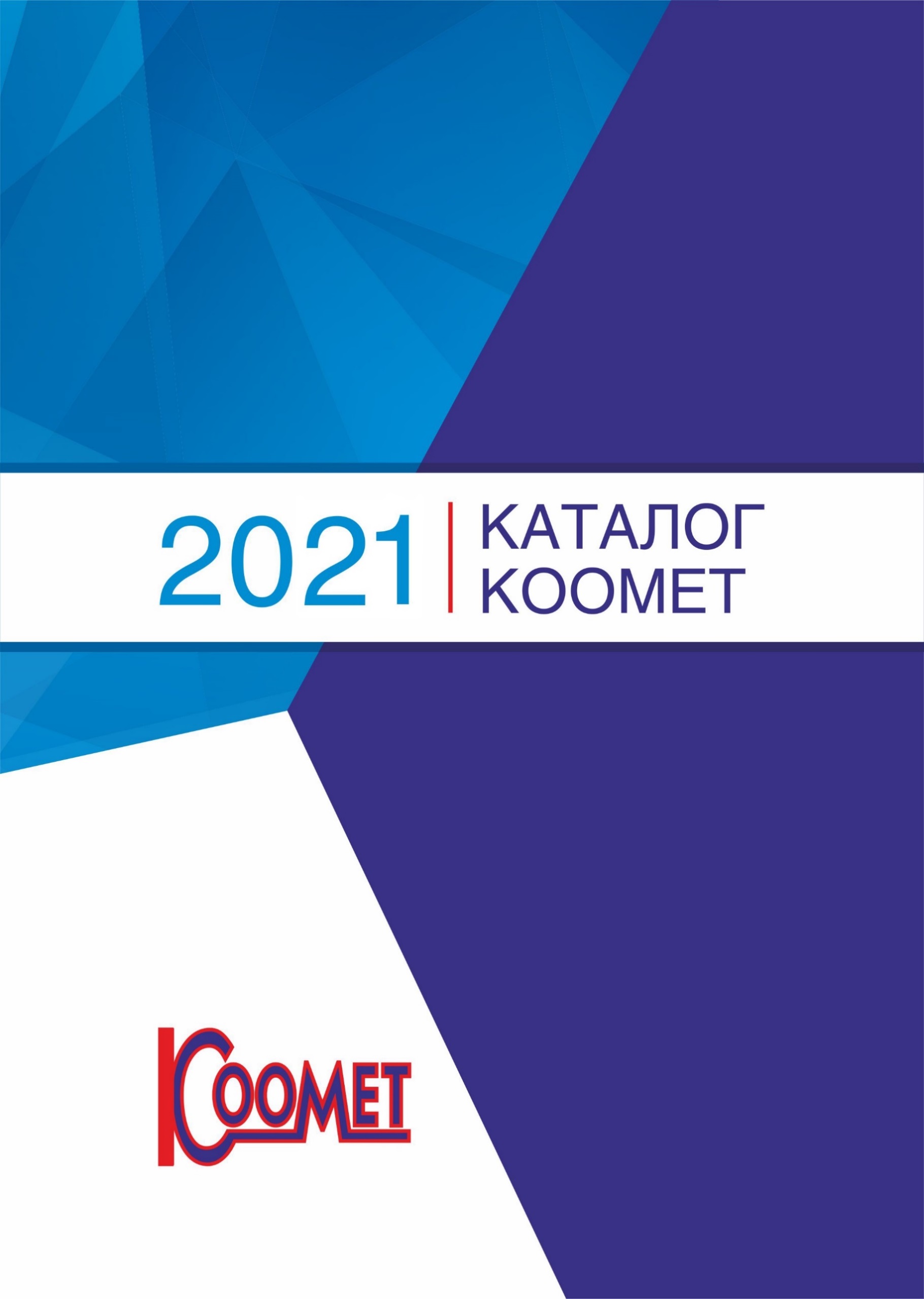 Настоящая редакция Каталога КООМЕТ подготовлена действующим Секретариатом КООМЕТ и опубликована на двух языках – русском и английском – официальных языках КООМЕТ. Информация о метрологических инфраструктурах стран-участниц КООМЕТ была актуализирована на основании сведений, любезно представленных Секретариату КООМЕТ соответствующими странами.Свои вопросы и предложения по материалу, представленному в Каталоге, просим направлять по адресу coomet@belgim.byЭлектронная версия Каталога КООМЕТ доступна:на веб-сайте КООМЕТ www.coomet.orgна веб-портале КООМЕТ www.coomet.netСекретариат КООМЕТ:Белорусский государственный институт метрологии (БелГИМ)Старовиленский тракт, 93220053, г. Минск, Республика БеларусьТел./Факс: +375 17 378 75 40E-mail: coomet@belgim.byИнформация о КООМЕТ	4Меморандум о сотрудничестве	7Правила процедуры КООМЕТ	12Структура КООМЕТ	16Структура КООМЕТ (схема)	17Президент и секретариат  КООМЕТ	18Вице-президенты КООМЕТ	19Члены комитета КООМЕТ	20Председатели структурных органов	25Национальные секретариаты стран-участниц КООМЕТ	28Темы КООМЕТ (указания для заполнения формуляров)	30Предлагаемая тема КООМЕТ	31Согласованная тема КООМЕТ	33Промежуточный / окончательный отчет  по теме КООМЕТ	35Организационная схема работ по темам	37Представители стран-участниц в структурных органах КООМЕТ (члены структурных органов КООМЕТ)	38Азербайджан	39Армения	40Беларусь	42Болгария	43Босния и Герцеговина	44Германия	45Грузия	47Казахстан	48Китай	49КНДР	50Куба	51Кыргызстан	53Литва	54Молдова	55Россия	57Румыния	59Словакия	60Таджикистан	61Турция	62Узбекистан	63Украина	64Информация об организации  метрологической деятельности  стран-участниц КООМЕТ               	66Дополнительная информация	134Публикации КООМЕТ	135Заседания комитета КООМЕТ	139Сокращения названий Национальных органов по метрологии, НМИ и НИ стран-участниц КООМЕТ	141Сокращения названий международных и региональных метрологических организаций	143КООМЕТ, как организация сотрудничества государственных метрологических учреждений стран Центральной и Восточной Европы, была создана в июне 1991 года. В мае 2000 года переименована в "Евро-Азиатское сотрудничество государственных метрологических учреждений". Наша региональная организация открыта для присоединения к ней метрологических учреждений стран других регионов в качестве ассоциированных членов.В настоящее время членами КООМЕТ являются метрологические учреждения Азербайджана, Армении, Беларуси, Болгарии, Боснии и Герцеговины (ассоциированный член), Германии (ассоциированный член), Грузии, Казахстана, Китая (ассоциированный член), Кыргызстана, КНДР (ассоциированный член), Кубы (ассоциированный член), Литвы, Молдовы, России, Румынии, Словакии, Таджикистана, Турции (ассоциированный член), Узбекистана и Украины.Целями КООМЕТ являются:содействие эффективному решению вопросов единообразия мер, единства измерений и требуемой точности их результатов;содействие развитию сотрудничества национальных экономик и устранению технических барьеров в международной торговле;сближение деятельности метрологических служб евро-азиатских стран с деятельностью аналогичных служб других регионов.Основой деятельности КООМЕТ является сотрудничество в следующих областях: эталоны физических величин, законодательная метрология, системы менеджмента качества, информация и обучение.Тематические области сотрудничества КООМЕТ: Общие вопросы измерений (общая метрология);  Акустика, ультразвук, вибрация; Электричество и магнетизм; Расходометрия; Длина и угол; Масса и связанные с ней величины; Фотометрия и радиометрия; Физико-химия; Ионизирующие излучения и радиоактивность; Термометрия и теплофизика; Время и частота; Стандартные образцы; Законодательная метрология; Системы менеджмента качества; Информация и информационные технологии; Обучение и повышение квалификации; Совместные научные исследования в области метрологии.В своей деятельности КООМЕТ руководствуется Меморандумом о сотрудничестве и Правилами процедуры.Высшим органом КООМЕТ является Комитет КООМЕТ, в состав которого входят руководители государственных метрологических учреждений-членов КООМЕТ или их официальные представители. Комитет заботится об организации и поддержании взаимного сотрудничества. Заседания Комитета созываются не реже одного раза в год.Из числа своих членов Комитет избирает Президента КООМЕТ сроком на три года 
с возможностью одного повторного срока. Президент обеспечивает ведение Секретариата силами своего национального органа.Комитет по предложению Президента одобряет кандидатуры Вице-президентов из числа своих членов. Президент, Вице-президенты и руководитель Секретариата КООМЕТ 
образуют Совет Президента, который формирует политику КООМЕТ, взаимодействует 
с международными и региональными метрологическими организациями, координирует сотрудничество между заседаниями Комитета и подготавливает вопросы для решения на этих заседаниях.Организацией работ по основным областям и направлениям сотрудничества занимаются структурные органы КООМЕТ (Объединенный комитет, Технические комитеты, Форум качества). Объединенный комитет состоит из Председателей Технических комитетов по видам измерений (Акустика, ультразвук, вибрация; Электричество и магнетизм; Расходометрия;  Длина и угол; Масса и связанные с ней величины; Фотометрия и радиометрия; Физико-химия; Ионизирующие излучения и радиоактивность; Термометрия и теплофизика; Время и частота), а также Председателей Технического комитета по Общим вопросам измерений (общая метрология) и Технического комитета по Стандартным образцам. В своих странах члены Комитета назначают представителей в структурные органы КООМЕТ (Технические комитеты, Форум качества), которые являются официальными членами структурных органов. Члены структурных органов предлагают кандидатуру Председателя структурного органа, которого затем назначает Комитет КООМЕТ.Структурные органы могут образовывать Подкомитеты (ПК) для решения постоянных задач сотрудничества и Рабочие группы (РГ) в составе соответствующих ПК/ТК для выполнения конкретных текущих работ в рамках тем КООМЕТ.Официальными языками, на которых ведутся заседания органов КООМЕТ и составляются документы, являются русский и английский. КООМЕТ не имеет собственных финансовых средств.По содержанию задач сотрудничества КООМЕТ относится к организациям универсального типа.Деятельность КООМЕТ осуществляется с учетом одобренной в 2005 году Концепции сотрудничества и деятельности КООМЕТ и утверждаемых Комитетом КООМЕТ Программ развития КООМЕТ на двух-, трехлетний период.Важным условием эффективности деятельности КООМЕТ является сотрудничество во всех направлениях деятельности. Совместно реализуемые проекты сотрудничества образуют Рабочую программу КООМЕТ.Большое внимание в настоящее время уделяется сотрудничеству в области эталонов, особенно участию в реализации инициированного Международным комитетом мер и весов (СIPM) Соглашения о взаимном признании национальных эталонов и сертификатов калибровки и измерений, выдаваемых национальными метрологическими институтами (CIPM MRA). Значительное количество проектов КООМЕТ связано с работами по подготовке данных о калибровочных и измерительных возможностях (CМС), участию в ключевых сличениях национальных эталонов, организуемых CIPM, и проведению региональных сличений эталонов, по созданию, обеспечению функционирования и развитию систем менеджмента качества национальных метрологических институтов  и назначенных институтов стран-участниц КООМЕТ.Тематика сотрудничества стран-участниц КООМЕТ по законодательной метрологии охватывает достаточно широкий круг проблем, начиная от гармонизации национальных требований стран в области законодательной метрологии и заканчивая такими прикладными вопросами, как испытания программного обеспечения средств измерений, контроль фасованных товаров.Деятельность КООМЕТ в области информации и обучения также в значительной степени связана с работами по реализации Соглашения о взаимном признании CIPM MRA (например, в части разработки программного обеспечения для ведения базы данных по СМС и сличениям эталонов национальных метрологических институтов и назначенных институтов стран-участниц КООМЕТ). Также она направлена на обмен программами обучения специалистов в области метрологии, разработку программ стажировок специалистов в странах КООМЕТ, определение критериев оценки работ (научных трудов) молодых метрологов и т.п. Важным направлением деятельности является проведение (один раз в два года) конкурса "Лучший молодой метролог КООМЕТ".КООМЕТ является членом Объединенного комитета региональных метрологических организаций и BIPM (JCRB), а также поддерживает тесные связи с OIML в соответствии с подписанным в 1993 году Соглашением с Международным бюро законодательной метрологии (BIML).КООМЕТ сотрудничает с региональными метрологическими организациями:Европейская ассоциация национальных метрологических институтов (EURАMET);Азиатско-Тихоокеанская метрологическая программа (APMP);Внутриафриканская метрологическая система (AFRIMETS);Межамериканская метрологическая система (SIM);Ассоциация по метрологии стран Персидского залива (GULFMET).КООМЕТ, исходя из взаимной заинтересованности, также сотрудничает с метрологическими организациями:Европейское сотрудничество в области законодательной метрологии (WELMEC);Азиатско-Тихоокеанский форум по законодательной метрологии (APLMF);Межгосударственный Совет по стандартизации, метрологии и сертификации (МГС);Национальная конференция метрологических лабораторий International (NCSLI);Международная Конференция по измерительной технике (IMEKO).КООМЕТ является коллективным форумом специалистов-метрологов Евро-Азиатского региона, стабильно и эффективно функционирующей региональной метрологической организацией, успешно выполняющей стоящие перед ней задачи. Сотрудничество в КООМЕТ и полученные в его процессе результаты позволяют странам-участницам успешно решать метрологические проблемы, возникающие перед национальной экономикой в условиях глобализации рынка.Государственные метрологические учреждения, от имени которых подписан настоящий Меморандум, исходя из:территориальной близости стран и их экономических связей;необходимости постоянного совершенствования метрологического обслуживания экономических и научно-технических отношений;сходства структур и принципов деятельности национальных метрологических служб;накопленного опыта и результатов дву- и многостороннего сотрудничества;стремления более тесного взаимодействия в рамках международных и региональных метрологических организаций,заявляют о своем намерении сотрудничать в области эталонов единиц физических величин, калибровки, законодательной метрологии, систем менеджмента качества, информационных технологий и обучения в области метрологии в рамках организации КООМЕТ, представленной ниже.РАЗДЕЛ 1 – ЧЛЕНЫ КООМЕТКООМЕТ является организацией Евро-Азиатского сотрудничества государственных метрологических учреждений (из числа стран Центральной и Восточной Европы, Азии и географически близких к ним стран), открытой для присоединения к ней метрологических учреждений стран других регионов.РАЗДЕЛ 2 – ЦЕЛИ КООМЕТЦелями КООМЕТ являются:Содействие эффективному решению вопросов единообразия мер, единства и требуемой точности измерений.Содействие развитию сотрудничества в экономике и устранению технических препятствий в международной торговле.Сближение деятельности метрологических служб на основе международных договоренностей.РАЗДЕЛ 3 – ЗАДАЧИ КООМЕТЗадачами КООМЕТ являются укрепление связей между государственными метрологическими учреждениями, заинтересованными в решении совместных проблем, и создание эффективных механизмов для:достижения взаимного соответствия эталонов, согласованности требований, предъявляемых к измерительным приборам и методам их метрологического контроля;признания эквивалентности национальных сертификатов, удостоверяющих результаты метрологической деятельности;обмена информацией о состоянии метрологических служб и направления их развития;совместной разработки метрологических тем;содействия во взаимном оказании метрологических услуг.РАЗДЕЛ 4 – ОСНОВНЫЕ НАПРАВЛЕНИЯ СОТРУДНИЧЕСТВА КООМЕТК основным направлениям сотрудничества КООМЕТ относятся:реализация Соглашения Международного комитета мер и весов о взаимном признании национальных эталонов и сертификатов калибровки и измерений, выдаваемых национальными метрологическими институтами (CIPM MRA);создание и совершенствование первичных эталонов единиц и шкал физических величин;передача размеров единиц от первичных эталонов рабочим средствам измерений;участие в ключевых сличениях национальных эталонов CIPM и проведение региональных сличений эталонов;разработка новых методов измерений и новых типов высокоточных средств измерений;решение вопросов общей метрологии, включая вопросы теории измерений и погрешностей, системы единиц, терминологии;создание системы сбора и распространения информации по метрологии и измерительной технике, информационно-измерительные технологии;определение, сбор, оценка и аттестация стандартных справочных данных, используемых в метрологии;создание и применение стандартных образцов состава и свойств веществ и материалов;согласование требований к измерительным приборам, подлежащим метрологическому контролю, а также методов их испытаний, с учетом международных рекомендаций;создание условий для взаимного признания результатов метрологического контроля и надзора;развитие калибровки и признание ее результатов в соответствии с принципами и процедурой, установленными международными организациями;создание, обеспечение функционирования и развития систем менеджмента качества национальных метрологических институтов;обучение и повышение квалификации специалистов;совершенствование деятельности Организации и ее структур.РАЗДЕЛ 5 – СТРУКТУРА КООМЕТ И ПОРЯДОК РАБОТЫИнициативным и поддерживающим сотрудничество органом КООМЕТ является Комитет, в состав которого входят руководители государственных метрологических учреждений - Членов КООМЕТ или назначенные ими лица, по одному представителю. Комитет заботится о том, чтобы деятельность КООМЕТ соответствовала его целям и способствовала решению его целей и задач.Комитет избирает из числа своих Членов Президента сроком на 3 года с возможностью одного повторения этого срока.Каждый Член Комитета может участвовать в его заседаниях в сопровождении экспертов. Право голоса имеет только Член Комитета.Комитет может приглашать на свои заседания представителей от других международных и региональных организаций в качестве наблюдателей. Заседания Комитета созываются по мере необходимости, но не реже одного раза в год.Комитет по предложению Президента одобряет кандидатуры Вице-президентов из числа своих членов. Президент, Вице-президенты и руководитель Секретариата КООМЕТ образуют Совет Президента, в задачи которого входит формирование политики сотрудничества в рамках КООМЕТ, взаимодействие с международными и региональными метрологическими организациями, организация сотрудничества между заседаниями Комитета и подготовка вопросов для рассмотрения на этих заседаниях.За год до истечения полномочий действующего Президента Комитет КООМЕТ выбирает следующего Президента, который становится членом Совета Президента в статусе "Избранный Президент". По истечении 3-х годичного срока полномочий Президента на протяжении еще 1 года он имеет статус "Предыдущий Президент", а Избранный Президент становится действующим Президентом.В случае невозможности исполнения действующим Президентом КООМЕТ возложенных на него обязанностей, Совет Президента назначает из числа своих членов исполняющего обязанности Президента КООМЕТ до выборов Президента КООМЕТ в установленном порядке.Комитет устанавливает порядок своих действий и действий остальных органов КООМЕТ.Президент Комитета обеспечивает ведение Секретариата КООМЕТ, как правило, силами своего национального органа.Секретариат КООМЕТ оказывает помощь Президенту и Совету Президента в управлении деятельностью КООМЕТ и осуществляет связь между Членами Комитета, а также между Комитетом, структурными и рабочими органами КООМЕТ.Для организации работ по основным областям и направлениям сотрудничества по решению Комитета КООМЕТ образуются структурные органы КООМЕТ (Объединенные комитеты, Технические комитеты (ТК), Советы, Форумы), которые образуют Организационную структуру КООМЕТЦели, задачи, порядок работы и взаимодействия структурного органа КООМЕТ (СОК) определяются Положениями о них, утверждаемыми Комитетом КООМЕТ.В Организационную структуру КООМЕТ могут входить структурные органы КООМЕТ 1-го уровня (СОК-I) и 2-го уровня (СОК-II). СОК-II подчиняются СОК-I.Каждый структурный орган КООМЕТ возглавляется Председателем, который назначается Комитетом КООМЕТ сроком на 4 года с возможностью однократного продления срока полномочий на такой же период.Структурные органы могут образовывать рабочие органы:Подкомитеты (ПК) – для решения постоянных задач сотрудничества;Рабочие группы (РГ) в составе соответствующих ПК/ТК – для выполнения конкретных текущих работ в рамках тем КООМЕТ,а также назначать координаторов направлений.Компетенция и состав ПК определяются соответствующим структурным органом. Председатель ПК назначается Комитетом КООМЕТ сроком на 4 года с возможностью однократного продления срока полномочий на такой же период.Организационные и финансовые вопросы структурные и рабочие органы решают в автономном порядке с учетом соподчиненности органов КООМЕТ.Государственные метрологические учреждения – Члены КООМЕТ – могут в своих странах приглашать к сотрудничеству, для решения задач Организации, другие учреждения по своему выбору.РАЗДЕЛ 6 – ЯЗЫКИЗаседания Комитета ведутся на английском и/или на русском языках.Документы общего распространения, получаемые и рассылаемые Секретариатом, а также официальные публикации КООМЕТ должны быть отредактированы на английском и на русском языках.Окончательные отчеты по выполненным работам, за исключением публикаций КООМЕТ, могут быть отредактированы на английском, французском, немецком или русском языках. Авторам отчетов предоставляется выбор языка, достаточно понятного для тех специалистов, которым они желают сообщить свою информацию или соображения.В остальных случаях может быть применен любой язык, который сотрудничающие специалисты сочтут удобным для своего общения.РАЗДЕЛ 7 – ПРАВАДля достижения целей КООМЕТ каждый Член Организации имеет следующие права:иметь доступ, по согласованию, к национальным эталонам Членов Организации;обращаться за содействием и оказанием помощи при решении метрологических проблем;предлагать темы совместных работ и участвовать в их реализации;получать информацию о результатах деятельности органов КООМЕТ.РАЗДЕЛ 8 – ОБЯЗАННОСТИДля достижения целей КООМЕТ каждый Член Организации принимает на себя следующие обязательства:предоставлять Комитету по его запросу в разумных пределах информацию о проводимых и планируемых работах в соответствии с направлениями деятельности КООМЕТ;оказывать Членам КООМЕТ помощь и услуги по договоренности;принимать участие в совместных работах КООМЕТ, исходя из имеющихся в его распоряжении финансовых и технических средств и в зависимости от степени своей заинтересованности и компетентности;сохранять конфиденциальность информации о результатах испытаний типа, поверок и калибровок средств измерений, представленной другой стороной;учитывать в деятельности своих государственных метрологических учреждений рекомендации КООМЕТ и содействовать использованию результатов работ КООМЕТ в своих странах.РАЗДЕЛ 9 – СОТРУДНИЧЕСТВО С МЕЖДУНАРОДНЫМИ И РЕГИОНАЛЬНЫМИ ОРГАНИЗАЦИЯМИКООМЕТ в максимальной степени будет пользоваться результатами работ международных метрологических и других организаций:Международных организаций в рамках Метрической Конвенции: Генеральной конференции мер и весов (CGPM), Международного комитета мер и весов (CIPM) и Международного бюро мер и весов (BIPM);Международной организации законодательной метрологии (OIML), Международного комитета законодательной метрологии (CIML) и Международного бюро по законодательной метрологии (BIML);Международной Конфедерации по измерительной технике и приборостроению (IMEKO) и др.,а также организаций, представляющих интерес для метрологии, таких как ISO, IEC, CODATA, и будет в своих работах руководствоваться их рекомендациями.КООМЕТ, исходя из взаимной заинтересованности, будет сотрудничать с региональными метрологическими и другими организациями:Европейской ассоциацией национальных метрологических институтов (EURAMET);Европейским сотрудничеством в области законодательной метрологии (WELMEC);Азиатско-Тихоокеанской метрологической программой (APMP);Азиатско-Тихоокеанским форумом по законодательной метрологии (APLMF);Межгосударственным Советом по стандартизации, метрологии и сертификации (МГС);Внутриафриканской метрологической системой (AFRIMETS);Межамериканской метрологической системой (SIM);Ассоциацией по метрологии стран Персидского залива (GULFMET) и др.РАЗДЕЛ 10 – УСЛОВИЯ ДЕЙСТВИЯНастоящий Меморандум вступает в силу с момента его подписания не менее чем четырьмя сторонами, при этом он остается открытым для других участников.В настоящий Меморандум могут быть внесены поправки в письменной форме в любое время с согласия не менее 3/4 подписавших его сторон.Если одна из сторон, подписавших Меморандум, по какой-либо причине намерена прекратить свое участие в КООМЕТ, она должна уведомить Президента Комитета КООМЕТ о своем намерении не позднее, чем за шесть месяцев.Настоящий Меморандум заключен сроком на пять лет. Если в течение этих пяти лет в Комитет КООМЕТ не поступит предложение о пересмотре или окончании действия настоящего Меморандума от более чем одной трети подписавших его сторон, то его действие будет продлено на очередные пять лет.РАЗДЕЛ 11 – ОГРАНИЧЕНИЯРешения КООМЕТ носят рекомендательный характер.Финансирование деятельности Секретариата осуществляется за счет средств председательствующей в Комитете КООМЕТ Стороны. Остальные Члены КООМЕТ на добровольной основе могут оказывать финансовую поддержку Секретариату, Совету Президента и другим органам КООМЕТ для осуществления конкретных мероприятий.Настоящий Меморандум не затрагивает прав и обязательств подписавших его сторон, вытекающих из других двусторонних или многосторонних соглашений.Меморандум о сотрудничестве был подписан в Варшаве 12 июня 1991 г., уточнен и дополненна 10-м заседании Комитета КООМЕТ (25–26 мая 2000 г., Алматы, Казахстан),на 12-м заседании Комитета КООМЕТ (6–7 мая 2002 г., Гавана, Куба),на 15-м заседании Комитета КООМЕТ (8–9 сентября 2005 г., Вильнюс, Литва),на 16-м заседании Комитета КООМЕТ (4–5 сентября  2006 г., Брауншвайг, Германия),на 19-м заседании Комитета КООМЕТ (20–21 мая 2009 г., Баку, Азербайджан),на 22-м заседании Комитета КООМЕТ (18–19 апреля 2012 г., Чолпон-Ата, Кыргызстан) ипо результатам электронного голосования среди Членов Комитета КООМЕТ (Протокол № COOMET E-01-2020)Правила процедуры, представленные ниже, являются дополнением к описанию структуры и деятельности КООМЕТ, которое содержится в Меморандуме о сотрудничестве, приняты во исполнение п. 8 раздела 5 Меморандума и должны способствовать эффективному решению вопросов сотрудничества в возможно короткие сроки посредством выполнения регламентированных процедур с применением современных информационных технологий и оперативных средств связи.1. ЧЛЕНЫ КООМЕТ И ЧЛЕНЫ КОМИТЕТА КООМЕТОт каждой страны только одно государственное метрологическое учреждение, от имени которого подписан Меморандум о сотрудничестве, может быть Членом КООМЕТ.Каждый Член КООМЕТ должен проинформировать Президента Комитета о назначении Члена Комитета от своей стороны.Комитет избирает своего Президента в порядке закрытого голосования, простым большинством голосов.Если Член Комитета не обеспечил присутствия своего представителя на двух заседаниях Комитета подряд без объяснения причин, считается, что он прекратил свое участие в КООМЕТ.Решение о прекращении участия Члена КООМЕТ в деятельности КООМЕТ принимается на следующем заседании Комитета КООМЕТ путем открытого голосования простым большинством голосов.2. ТЕМЫ КООМЕТ2.1. ОБЩИЕ ПОЛОЖЕНИЯДля каждой темы сотрудничества следует заполнить Формуляр темы КООМЕТ и послать в Секретариат, который направит его Членам Комитета и Руководителю соответствующего ПК/ТК. Таким образом, Члены Комитета получают текущую информацию об областях возможного сотрудничества и могут предложить свое содействие.Имеются три отдельных формуляра :ФОРМУЛЯР ПРЕДЛАГАЕМОЙ ТЕМЫ КООМЕТФОРМУЛЯР СОГЛАСОВАННОЙ ТЕМЫ КООМЕТФОРМУЛЯР ПРОМЕЖУТОЧНОГО/ОКОНЧАТЕЛЬНОГО ОТЧЕТА КООМЕТПредложение темы сотрудничества может быть заявлено в любое время.Совокупность Согласованных тем КООМЕТ представляет Рабочую Программу Организации.Члены Комитета следят за темами КООМЕТ для обеспечения их соответствия целям и задачам Организации и для их выполнения согласно принятой процедуре.Сотрудничество КООМЕТ может быть расширено путем включения в разработку тем учреждений из стран - не Членов КООМЕТ, на основе взаимного согласия заинтересованных сторон.2.2. ТЕМАТИЧЕСКИЕ ОБЛАСТИТема должна быть причислена к одной из следующих тематических областей:Акустика, ультразвук, вибрация; Электричество и магнетизм; Расходометрия; Ионизирующие излучения и радиоактивность; Длина и угол; Масса и связанные с ней величины; Фотометрия и радиометрия;Физикохимия; Термометрия и теплофизика; Время и частота; Стандартные образцы; Общие вопросы измерений (общая метрология);Законодательная метрология; Системы менеджмента качества;Информация и информационные технологии.2.3. ПРЕДЛАГАЕМАЯ ТЕМА КООМЕТПредлагающий тему заполняет формуляр (Приложение 1, стр. 30) и через Члена Комитета своей страны направляет его в Секретариат КООМЕТ. Секретариат КООМЕТ регистрирует тему и рассылает формуляр по предлагаемой теме Руководителю соответствующего ПК/ТК и всем членам Комитета КООМЕТ, которые в срок, не превышающий 3 месяца, сообщают о своей заинтересованности в предлагаемой теме Предлагающему и в Секретариат. В случае отсутствия заинтересованности в выполнении предлагаемой темы она может находиться в Перечне предлагаемых тем КООМЕТ в течение 1 года.2.4. СОГЛАСОВАННАЯ ТЕМА КООМЕТФормуляр Согласованной темы КООМЕТ (Приложение 2, стр. 32) используется тогда, когда некоторое число партнеров достигло согласия для совместной разработки определенной темы.Получая такой заполненный формуляр, Члены КООМЕТ узнают о согласии на выполнение работ по теме.Рабочая группа, образованная для разработки темы состоит из лиц, указанных в формуляре. Координатор Рабочей группы должен информировать соответствующий ПК/ТК о ходе выполнения темы. Координатор Рабочей группы направляет заполненный формуляр согласованной темы Руководителю соответствующего ПК/ТК и в Секретариат КООМЕТ для передачи Членам Комитета и включения данной темы в Рабочую программу и базу данных КООМЕТ.В случае выполнения тем по проведению сличений связанных с реализацией Соглашения CIPM MRA, информация в графе 6 формуляра Согласованной темы должна дополнительно содержать следующую информацию: тип сличения; поддерживаемые СМС; НМИ-пилот сличения; регистрацию в KCDB (кроме пилотных).2.5. ПРОМЕЖУТОЧНЫЙ/ОКОНЧАТЕЛЬНЫЙ ОТЧЕТ КООМЕТЭтим формуляром (Приложение 3, стр. 34) должны пользоваться Координаторы для сообщения о ходе разработки Согласованных тем КООМЕТ.После завершения темы должен быть составлен Окончательный отчет.В Окончательном отчете следует представить полученные результаты и их возможное применение. Желательно указать преимущество того, что работы были проведены в порядке сотрудничества КООМЕТ.Окончательный отчет не должен рассматриваться как публикация.Участникам сотрудничества предлагается публиковать работу по обычным каналам с указанием, что она была предпринята в порядке сотрудничества КООМЕТ.Заполненный формуляр Окончательного отчета Координатор направляет Руководителю соответствующего ПК/ТК и в Секретариат КООМЕТ.2.6. ИСКЛЮЧЕНИЕ ТЕМЫ КООМЕТПо предложению Руководителей ПК/ТК Секретариат КООМЕТ исключает из Рабочей программы темы, признанные неперспективными или неактуальными, сохраняя только информацию о таких темах.3. ОТЧЕТЫ о деятельности органов КООМЕТ3.1.	Координатор РГ направляет формуляр промежуточного отчета по теме руководителю соответствующего ПК/ТК до 15 января ежегодно.Руководитель ПК/ТК может обращаться к координатору РГ с просьбой о предоставлении отчета о ходе выполнения темы за 1 месяц до заседания ПК/ТК.3.2.	Руководитель ПК/ТК составляет Годовой отчет о деятельности ПК/ТК и направляет его Председателю соответствующего структурного органа КООМЕТ (СОК) ежегодно до 31 января.3.3.	На основании отчетов ПК/ТК председатели СОК подготавливают Годовые отчеты о деятельности возглавляемых ими органов КООМЕТ и направляют их в Секретариат КООМЕТ ежегодно до 15 февраля, а также докладывают их на заседаниях КООМЕТ.3.4.	Годовые отчеты структурных органов КООМЕТ должны иметь следующие разделы:общая характеристика сотрудничества по данной тематической области, включая информацию о перечне выполняемых работ и/или тем и об участниках сотрудничества;результаты последних заседаний СОК и подчиненных им ПК/ТК;обзор законченных тем и информация об использовании полученных результатов;вопросы взаимодействия с международными и региональными организациями в данной области сотрудничества;работы по участию в реализации международных соглашений (например, Договоренностей о взаимном признании национальных эталонов и сертификатов калибровки и измерений, выдаваемых национальными метрологическими институтами и др.);информация о предполагаемых месте и дате следующих заседаний СОК и подчиненных им ПК/ТК;предложения к резолюциям заседания Комитета КООМЕТ.Общий объем отчета не должен превышать 3–5 стр.3.5.	Секретариат КООМЕТ составляет Годовой отчет о деятельности КООМЕТ на основании отчетов СОК и направляет его Членам Комитета ежегодно до 15 марта.4. ЗАСЕДАНИЯ КОМИТЕТА/СОЗЫВ И ПРОЦЕДУРА4.1.	Президент решает вопрос о месте и сроке заседания, учитывая предложения Членов Комитета, высказанные во время предыдущего заседания.4.2.	Президент должен уведомить о сроке заседания не позже, чем за 10 недель до его начала, а также направить предварительный проект повестки дня с просьбой сообщить Президенту в 3-недельный срок свои дополнения и уточнения по этому проекту.4.3.	Проект повестки направляется Членам Комитета не позже, чем за 4 недели до начала заседания.4.4.	Повестка принимается Комитетом в начале заседания.4.5.	Более чем половина Членов Комитета образует кворум.4.6.	Комитет будет стараться достигнуть согласованных решений, когда это только возможно. Если компромисс найти не удастся, разные точки зрения должны быть отмечены в протоколе.4.7.	Проект протокола должен быть разослан Секретариатом всем Членам Комитета в течение 3 месяцев после заседания. Для ускорения реализации принятых на заседании Комитета резолюций Секретариату КООМЕТ рекомендуется подготавливать и раздавать в конце заседания Членам Комитета перечень проектов таких резолюций. Согласование протокола заседания Комитета осуществляется по электронной почте в течение месяца после его получения из Секретариата.4.8.	Между заседаниями Комитет может обсуждать любые вопросы путем переписки с участием всех Членов, а также решать вопросы сотрудничества через Совет Президента, заседания которого созываются Президентом по мере необходимости, но не реже 1-го раза в год в период между заседаниями Комитета КООМЕТ. 4.9.	Подобные правила могут соблюдаться всеми структурными и рабочими органами КООМЕТ.5. ИЗМЕНЕНИЯ К ПРАВИЛАМ ПРОЦЕДУРЫНастоящие Правила процедуры могут быть изменены с согласия не менее чем половины Членов Комитета.Правила процедуры были согласованы на первом заседании Комитета КООМЕТ 
(13–14 ноября 1991 г., Варшава, Польша),
далее уточнены и дополнены
на 10-м заседании Комитета КООМЕТ (25–26 мая 2000 г., Алматы, Казахстан),
на 12-м заседании Комитета КООМЕТ (6–7 мая 2002 г., Гавана, Куба),
на 15-м заседании Комитета КООМЕТ (8–9 сентября 2005 г., Вильнюс, Литва),
на 16-м заседании Комитета КООМЕТ (4 – 5 сентября 2006 г., Брауншвайг, Германия),
на 18-м заседании Комитета КООМЕТ (15–16 мая 2008 г., Харьков, Украина),
на 19-м заседании Комитета КООМЕТ (20–21 мая 2009 г., Баку, Азербайджан) и
на 20-м заседании Комитета КООМЕТ (21–22 апреля 2010 г., Астана, Казахстан)на 23-м заседании Комитета КООМЕТ (5–6 июня 2013 г., Нижний Новгород, Россия)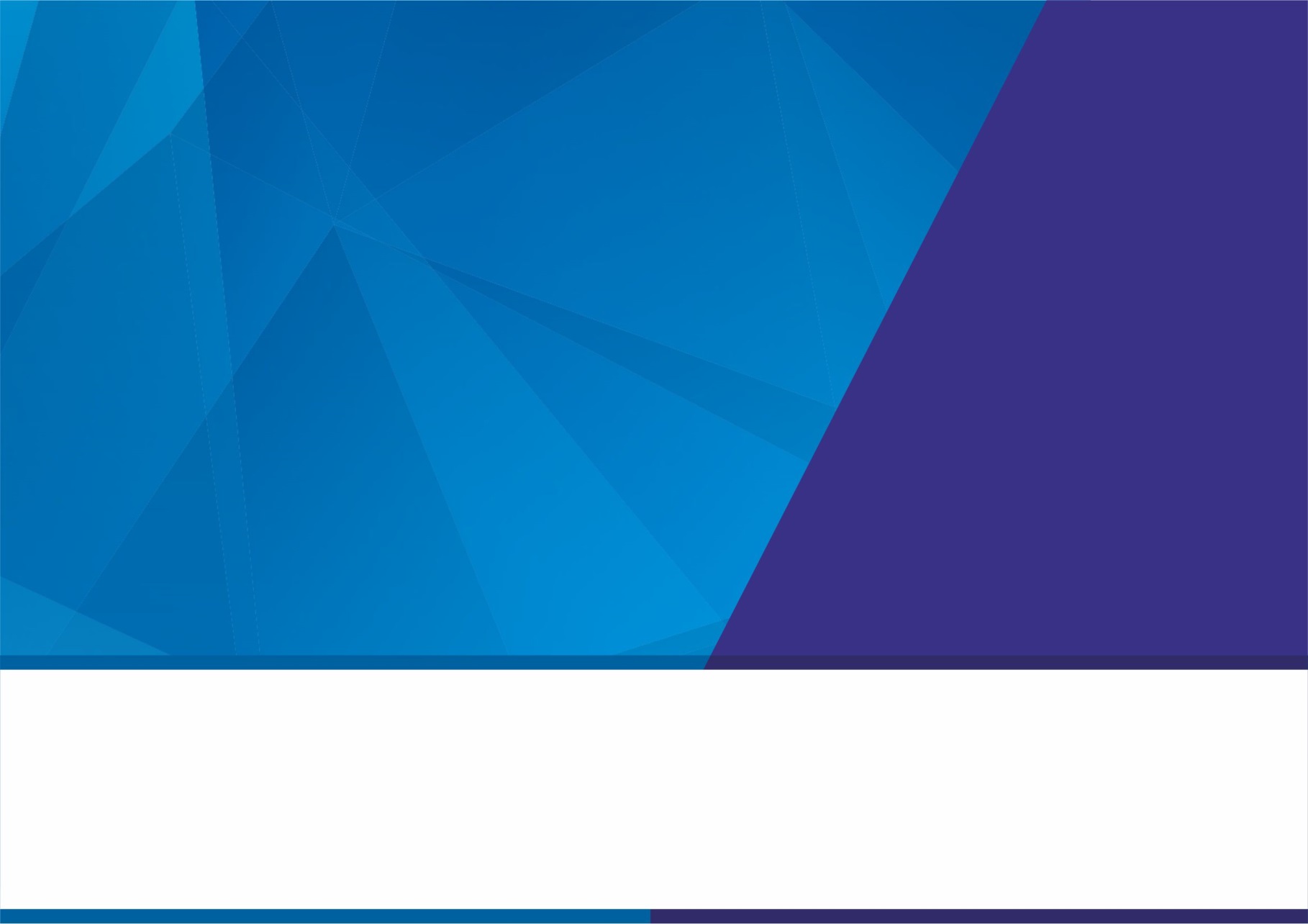 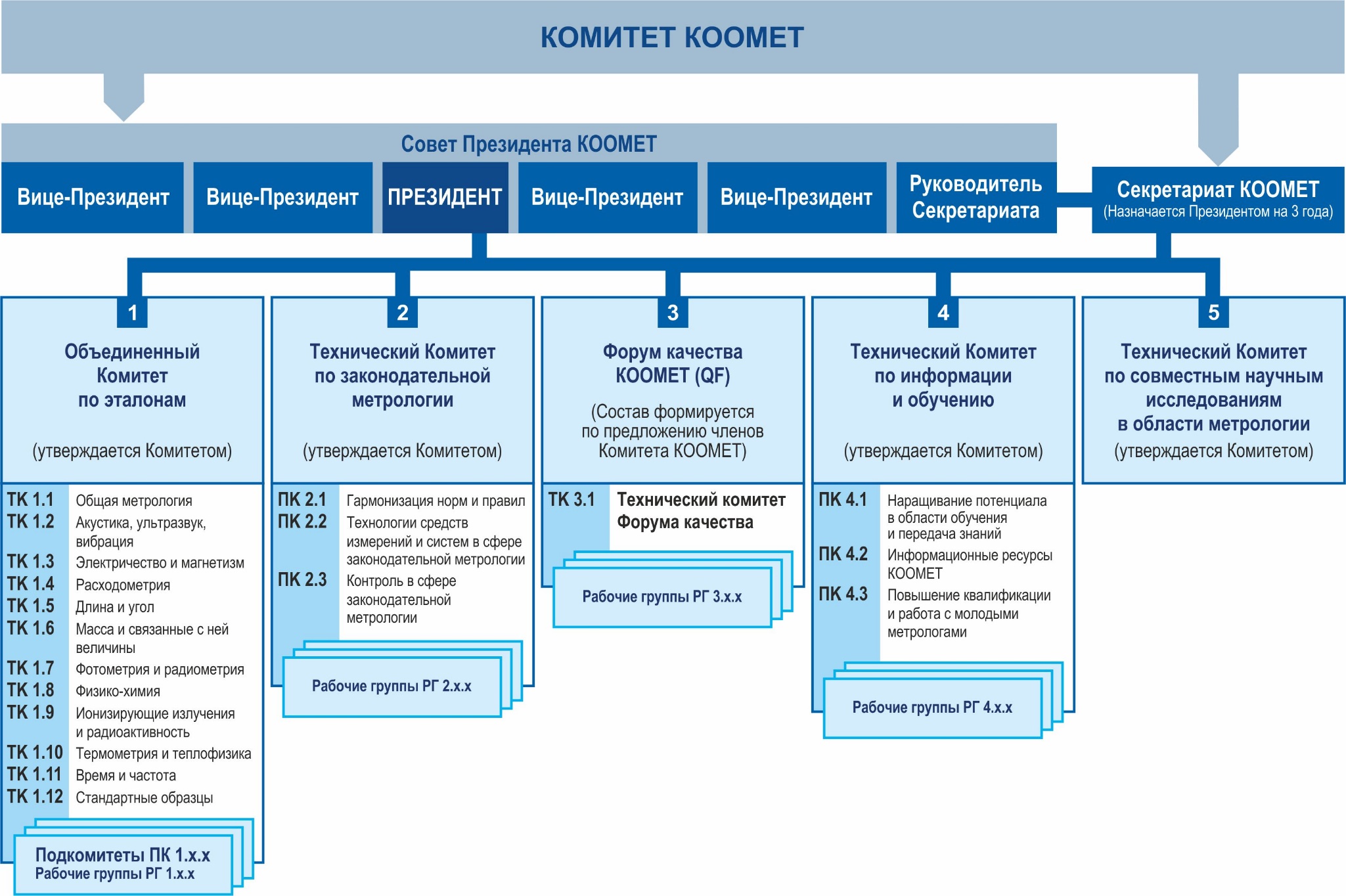 ЧЛЕНЫ КОМИТЕТА КООМЕТ (продолжение)ЧЛЕНЫ КОМИТЕТА КООМЕТ (продолжение)ЧЛЕНЫ КОМИТЕТА КООМЕТ (продолжение)ЧЛЕНЫ КОМИТЕТА КООМЕТ (продолжение)Графа 1	Порядковый номерОпределяет Секретариат КООМЕТГрафа 2	Тематическая областьТематическая область выбирается в соответствии с пунктом 2.2 Правил процедуры.Графа 3	Направление сотрудничестваНаправление сотрудничества должно соответствовать одному из нижеприведенных:Сличения;Научные исследования;Консультации и обучение;Прослеживаемость и калибровка.Графа 4	ПартнерыЧлены КООМЕТ, которые уже изъявили желание участвовать в предлагаемом сотрудничестве, обозначаются сокращенным наименованием. Другие учреждения, которые могут соучаствовать, следует указывать полными названиями с добавлением наименования страны.Графа 5	Наименование темыТема предлагаемого сотрудничества должна быть определена с помощью не более 60 знаков (включая промежутки).Графа 6	ОписаниеВ этой графе следует поместить краткое описание предлагаемой темы. Желательно указать достаточное число деталей для того, чтобы специалисты из других учреждений могли оценить целесообразность заявления своего участия в сотрудничестве.Графа 7	Дополнительные замечанияЭта графа предназначена для дополнительной информации, относящейся к предлагаемой теме, например, предыдущее сотрудничество, выгода от использования результатов и тому подобное.Графа 8	Фамилия ПредлагающегоСледует указать фамилию, полный адрес, номера телефона, факса и электронной почты лица предлагающего сотрудничество.Графа 10	ДатаФормуляр должен быть датирован днем подписания.Графа 11	Предлагаемая дата началаВписывается предлагаемая дата начала разработки темы.Графы 1, 2, 3 и 5, 6, 7 формуляра Согласованной темы КООМЕТ заполняются так же, как соответствующие графы формуляра Предлагаемой темы.Графа 4	Рабочая группаСледует вписать фамилии специалистов образующих Рабочую группу и названия (или инициалы) их учреждений, а также названия стран.Графа 8	Фамилия Координатора, адрес и т.д.Следует указать фамилию, адрес, номера телефона, телефакса и электронной почты лица, которое Рабочая группа назначила своим Координатором.Графа 9	Дата согласования темы	Порядковый номерСледует вписать дату достижения согласия и порядковый номер Предлагаемой темы КООМЕТ.Графа 10	Дата началаСледует вписать согласованную дату начала разработки темы.Графа 11	Ожидаемая дата окончанияСледует указать ожидаемую дату окончания темы. Для постоянного сотрудничества (например, служба времени и частоты) следует вписать "ПОСТОЯННО".Графа 13	ДатаФормуляр должен быть датирован днем подписания.Для тем, связанных с проведением сличенийГрафа 6	ОписаниеВ этой графе следует поместить краткое описание сличений с обязательным указанием типа сличения; поддерживаемых сличением калибровочных и измерительных возможностей (СМС); НМИ-пилота сличения, регистрация в KCDB (кроме пилотных).Графы 1-5Следует перенести содержание соответственных граф из формуляра Согласованной темы КООМЕТГрафа 6	Состояние работВ поле графы следует поместить краткое описание состояния, достигнутого на данную дату.Графа 7	Фамилия Координатора, адрес как в формуляре Согласованной темы.Графа 8	Дата окончанияЕсли предметом отчета является состояние работ, следует вписать ожидаемую дату окончания темы.Если тема заканчивается, следует вписать конкретную дату окончания.Для постоянного сотрудничества следует вписать "ПОСТОЯННО".Графа 10	ДатаФормуляр должен быть датирован днем подписания.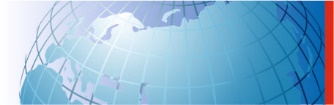 АДРЕС ОРГАНИЗАЦИИЮридическое лицо публичного права  "Азербайджанский Институт Метрологии" (AzMİ)Адрес:		пос. Эльчина Исакзаде, ул. 7-ая Кёндалан, AZ1029,  г. Баку, Азербайджанская Республика Телефон:	+994 12 514 96 05E-mail: 		info@metrology.azWebsite:                 www.metrology.azАДРЕС ОРГАНИЗАЦИИЗАО "Национальный орган по стандартизации и метрологии" (ЗАО "НОСМ")
Адрес:		пр.Комитаса, 49/4, 0051 г. Ереван, Республика АрменияТелефон:	+374 10 23 26 00E-mail:		info@metrology.amWebsite: 		www.metrology.amАДРЕС ОРГАНИЗАЦИИБелорусский государственный институт метрологии (БелГИМ)Адрес:		Старовиленский тракт, 93, 220053 г. Минск, Республика БеларусьТелефон:	+375 17 374 55 01Факс:		+375 17 244 99 38E-mail:		coomet@belgim.by, info@belgim.byWebsite: 		www.belgim.byАДРЕС ОРГАНИЗАЦИИБолгарский институт метрологии (БИМ)Главная дирекция "Национальный центр метрологии" (ГД НЦМ)Главная дирекция "Меры и измерительные приборы" (ГД МИП)Адрес:		Бул. Г.М. Димитров 52-Б, 1797 София, БолгарияТелефон:	+359 2 970 27 73/ +359 2 970 27 03/ + 359 2 970 27 39Факс:		+359 2 970 27 77, + 359 2 873 52 72/ +359 2 970 27 35/ + 359 2 970 27 1E-mail:		bim@bim.government.bg / GD_NCM@bim.government.bg / GD_MIU@bim.government.bg Website:		www.bim.government.bgАДРЕС ОРГАНИЗАЦИИ	Институт метрологии Боснии и Герцеговины (IMBIH)Адрес:		Augusta Brauna 2, 71000 Сараево, Босния и Герцеговина.Телефон:	+387 33 568 901Факс: 		+387 33 568 909E-mail:		info@met.gov.baWebsite:		http://www.met.gov.baАДРЕСА ОРГАНИЗАЦИЙ1.	Физико-технический институт (ПТБ)Адрес:	Бундесаллее 100, 38116 Брауншвейг, ГерманияТел:	+49 531 592-0Web:	www.ptb.de2.	Физико-технический институт (ПТБ) Берлин – ШарлоттенбургАдрес:	Аббештрассе 2-12, 10587 Берлин, ГерманияТел:	+49 30 3481-0Web:	www.ptb.deАДРЕС ОРГАНИЗАЦИИНациональное Агентство Грузии по Стандартам и Метрологии (GEOSTM)Адрес:		ул. Чаргальская 67, 0178 Тбилиси, ГрузияТелефон:	+995 32 261 25 30E-mail:		geostm@geostm.geWebsite:		www.geostm.geАДРЕС ОРГАНИЗАЦИИ1.   Республиканское государственное предприятие "Казахстанский институт стандартизации и метрологии" 
(РГП "КазСтандарт")Адрес:	            Эталонный центр, пр. Мангилик Ел, 11, 010000, г. Нур-Султан, Республика КазахстанТелефон:	+7 (7172) 28-29-99E-mail: 	info@ksm.kz, a.tlektesova@ksm.kzWebsite: 	http://www.ksm.kzАДРЕС ОРГАНИЗАЦИИ1.   Национальный институт метрологии Китайской Народной Республики (НИМ)Адрес: 		No.18, Bei San Huan Dong Lu, Chaoyang Dist. Beijing, 100029, ChinaТел:		+ 86-10-6452 4241E-mail:		gaowei@nim.ac.cn; limw@nim.ac.cnWebsite:		www.nim.ac.cnАДРЕС ОРГАНИЗАЦИИ1.   Центральный Институт Метрологии (ЦИМ)Адрес:		Sonsin-Dong No.1, Sadong District, Pyongyang, DPR of KoreaТелефон:	+850 2 381 86 49Факс:		+850 2 381 44 80E-mail:		pdk0301@163.comАДРЕСА ОРГАНИЗАЦИЙ1.   Национальный исследовательский институт метрологии (ИНИМЕТ), ГаванаАдрес:		Консуладо 206, е/ Анимас Трокадеро, Гавана 10200, Республика КубаТелефон:	+537 862 05 36Факс:		+537 867 69 66E-mail:		coomet@inimet.cuWebsite:		www.inimet.cubaindustria.cu2.   Центр изотопов (ЦЕНТИС), ГаванаАдрес:		Аве. Монументал и Карретра Ла Рада, км 3 1/2, СР 32700, Сан Хосе Де Лас Лахас, Маябеке, Республика КубаТелефон:	+537 682 95 24Факс:		+537 682 78 50E-mail:		poropesa@centis.edu.cuWebsite:		http://www.centis.cu3.   Центр по защите от радиоизлучений и гигиене (CPHR), ГаванаАдрес:		Карретера Кантера Ла Викториа II, км 2 ½,е/Монументал и Финал, Муниципио Гуанабакоа, Гавана, Республика Куба Телефон:	+537 682 95 71Факс:		+537 682 95 73E-mail:		cphr@cphr.edu.cuWebsite:		http://www.cphr.edu.cu 4.   Национальное бюро стандартов Республики Куба (НС), ГаванаАдрес:		Калле Е 261 энтре 11 и 13, 10400 Гавана, Республика КубаТелефон:	+537 830 07 96Факс:		+537 836 80 48E-mail:		nc@ncnorma.cuWebsite:		http://www.nc.cubaindustria.cuАДРЕС ОРГАНИЗАЦИИЦентр по стандартизации и метрологии при Министерстве экономики Кыргызской Республики (ЦСМ)Адрес:		ул. Панфилова, 197, 720040, г. Бишкек, Кыргызская РеспубликаТелефон:	+996 312 62 68 70, +996 312 62 57 34Факс:		+996 312 66 13 67E-mail:		metrolog@nism.gov.kg, nism@nism.gov.kg, metr_kg@mail.ruWebsite: 		www.nism.gov.kgАДРЕСА ОРГАНИЗАЦИЙГосударственный научно-исследовательский институт Центр физико-технологических наук (FTMC)Адрес: 		пр. Саванорю 231, LT-02300 Вильнюс, ЛитваТелефон:	+370 5 264 9211E-mail:		metrology@ftmc.ltWebsite:		http://www.ftmc.lt2.   Литовский энергетический институт (LEI) Адрес:		ул. Бреслауес 3,  LT-44403 г. Каунас, ЛитваТелефон:	+370 37 401 863E-mail:		Nerijus.pedisius@lei.ltWebsite:		http://www.lei.ltАДРЕСА ОРГАНИЗАЦИЙНациональный Институт Метрологии (НИМ)Адрес:		ул. Е. Кока, 28, МД-2064, мун. Кишинэу, Республика Молдова Телефон:	+373 22 903 100 E-mail: 		office@inm.gov.mdWebsite: 		www.inm.mdМинистерство Экономики и Инфраструктуры Республики Молдова (Управление инфраструктуры качества и промышленной безопасности) - Центральный Орган по МетрологииАдрес:		Пяца Марий Адунэрь Национале, 1 МД-2033, мун. Кишинэу, Республика МолдоваТелефон:	+373 22 250 642		+373 22 250 645E-mail:		mineconcom@mei.gov.mdWebsite:		www.mei.gov.mdАДРЕСА ОРГАНИЗАЦИЙ1.   Всероссийский научно-исследовательский институт метрологии им. Д.И. Менделеева (ВНИИМ)Адрес:		Московский пр., 19, 190005, г. Санкт-Петербург, Российская ФедерацияТелефон:	+7 812 251 76 01E-mail:		info@vniim.ruWebsite:		www.vniim.ru2.	Всероссийский научно-исследовательский институт метрологической службы (ВНИИМС)Адрес:		ул. Озерная, 46, 119361, г. Москва, Российская ФедерацияТелефон:	+7 495 437 37 29E-mail:		office@vniims.ruWebsite:		www.vniims.ru3.	Всероссийский научно-исследовательский институт физико-технических 
	и радиотехнических измерений (ВНИИФТРИ)Адрес:		141570, п/о Менделеево, Солнечногорский р-н, Московская обл., Российская ФедерацияТелефон:	+7 495 526 63 00E-mail:		director@vniiftri.ruWebsite:		www.vniiftri.ru4.	Всероссийский научно-исследовательский институт 
	оптико-физических измерений (ВНИИОФИ)Адрес:		ул. Озерная, 46, 119361, г. Москва, Российская ФедерацияТелефон:	+7 495 437 56 33E-mail:		vniiofi@vniiofi.ruWebsite:		www.vniiofi.ru5.	Уральский научно-исследовательский институт метрологии (УНИИМ) - филиал ВНИИМАдрес:		Красноармейская ул., 4, 620075, г.Екатеринбург, Российская ФедерацияТелефон:	+7 343 350 26 18E-mail:		uniim@uniim.ruWebsite:		www.uniim.ru6.	Всероссийский научно-исследовательский институт расходометрии (ВНИИР) - филиал ВНИИМАдрес:		ул. 2-я Азинская, 7а, 420088, г.Казань, Российская ФедерацияТелефон:	+7 843 272 70 62E-mail:		office@vniir.orgWebsite:		www.vniir.orgАДРЕСА ОРГАНИЗАЦИЙ1.	Национальный метрологический институт (НИМ)Адрес:		Сос. Витан-Бирзешти 11, 75669 Бухарест, Румыния Телефон:	+40 21 634 35 20 / +40 21 634 33 45Факс:		+40 21 334 15 33E-mail:		office@inm.roWeb:		http://www.inm.ro2.	Румынское бюро законодательной метрологии (РБЗМ)Адрес:		Сос. Витан Бирзешти 11, 75669 Бухарест, РумынияТелефон:	+40 21 613 16 05 / +40 21 613 45 63Факс:		+40 21 332 06 15E-mail:		office@brml.roАДРЕС ОРГАНИЗАЦИИ1.	Словацкий метрологический институт (СМУ)Адрес:		Карловеска 63, 842 55 Братислава, Словацкая РеспубликаТелефон:	+421 2 602 94 709E-mail:		dolinska@smu.gov.skWebsite:		www.smu.skАДРЕС ОРГАНИЗАЦИИ1.   ТАДЖИКСТАНДАРТАдрес: 		 ул. Н. Карабаева, 42/2, г. Душанбе, ТаджикистанТелефон:	+992 37 233 68 69E-mail:		info@standard.tjWebsite:		www. standard.tjАДРЕС ОРГАНИЗАЦИИ1.	ТУБИТАК УМЭАдрес:		Барыш Мах., Д-р. Зеки Аджар Джад. №1, 41470 Гебзе Коджаэли, ТурцияТел:		+ 90 262 679 5000E-mail:		mustafa.cetintas@tubitak.gov.trWebsite:		www.ume.tubitak.gov.trАДРЕСА ОРГАНИЗАЦИЙ1.	Узбекский национальный институт метрологии (УзНИМ)Адрес: 		Республика Узбекистан, г.Ташкент, 100174, Алмазарский р-н, ул.Фаробий, 333 А, 333 БТелефон:	+998 71 2020011 (1222)E-mail:		info@nim.uzWebsite:		www.nim.uz2.	Узбекское агентство стандартизации, метрологии и сертификации (Агентство "Узстандарт")Адрес: 		Республика Узбекистан, г.Ташкент, 100174, Алмазарский р-н, ул.Фаробий, 333 АТелефон:	+998 71 2020011E-mail:		uzst@standart.uzWebsite:		www.standart.uzАДРЕСА ОРГАНИЗАЦИЙ1.	Национальный научный центр "Институт метрологии" (ННЦ "ИМ") Адрес:		ул. Мироносицкая, 42, 61002, Харьков, УкраинаТелефон:	+38 057 700 34 09E-mail:		info@metrology.kharkov.uaWebsite:		www.metrology.kharkov.ua2.	Государственное предприятие "Всеукраинский государственный научно-производственный центр стандартизации, метрологии, сертификации и защиты прав потребителей" (ГП "Укрметртестстандарт") Адрес:		ул. Метрологическая, 4, 03680, Киев, УкраинаТелефон:	+38 044 526 52 29E-mail:		ukrcsm@ukrcsm.kiev.uaWebsite:		www.ukrcsm.kiev.ua3.	Государственное предприятие "Научно-исследовательский институт метрологии измерительных  и управляющих систем" (ДП НДИ "Система") Адрес:		ул. Кривоноса, 6, 79008, Львов, УкраинаТелефон:	+38 032 239 92 00E-mail:		institute.systema@gmail.com, office@dndi-systema.lviv.uaWebsite:		www.dndi-systema.lviv.ua4.	Государственное предприятие "Ивано-Франкивский научно-производственный центр 	стандартизации, метрологии и сертификации" 	(ГП "Ивано-Франкивскстандартметрология") Адрес:		ул. Вовчинэцька, 127, 76006, г. Ивано-Франковск, УкраинаТелефон:	+38 03425 3 56 17E-mail:		dcsms@if.ukrtel.netWebsite:		http://www.ifdcsms.com.ua1. Закон о метрологии: Закон Азербайджанской Республики "Об обеспечении единства измерения" от 13 июня 2013 года 
№ 686-IVQ.2. Метрологическая инфраструктура:Формирование государственной политики в области метрологии в Азербайджанской Республике осуществляется Государственной Cлужбой Антимонополии и Контролю за Потребительским Рынком при Министерстве Экономики Азербайджанской Республики  (www.consumer.gov.az).Юридическое лицо публичного права "Азербайджанский институт метрологии" (AzMİ) было создано согласно Указу Президента Азербайджанской Республики от 10 февраля 2017 г. № 1234 
"О дополнительных мерах по усовершенствованию управления в сферах стандартизации, метрологии, аккредитации и охраны объектов патентного права".ЮЛПП “Азербайджанский институт метрологии” (AzMİ) функционирует в подчинении Государственной Службы Антимонополии и Контролю за Потребительским Рынком при Министерстве Экономики Азербайджанской Республики.В состав  Азербайджанского института метрологии входят 5 региональных территориальных  управлений. В области обеспечения единства измерений в республике также, функционируют частные и подведомственные метрологические службы.Заместитель генерального директорав.и.о. генерального директора:    г-н  Захид Шарифов  Адрес:		пос. Эльчина Исакзаде, ул. 7-ая Кёндалан, AZ1029  г.Баку, Азербайджанская РеспубликаТелефон:	+994 12 514 94 05 /100Факс:		+994 12 514 94 36E-mail:		info@metrology.azWeb:		www.metrology.azОсновные задачи и деятельность Азербайджанского Института Метрологии:хранение, применение и совершенствование национальных (государственных) эталонов единиц величин;формирование и развитие базы государственных эталонов; обеспечение передачи единиц величины от государственных эталонов;обеспечение прослеживаемости национальных (государственных) эталонов к международным эталонам единиц величин или национальным эталонам единиц величин других государств-членов Метрической конвенции;участие в сличении национальных (государственных) эталонов в рамках региональных и международных организаций по метрологии;осуществление деятельности в области обеспечения единства измерений, выполнение работ и оказание услуг по калибровке и поверке средств измерений; проведение спектрометрических анализов с целью определения радионуклидного состава в строительных материалах, пищевой и непищевой продукции;испытания средств измерений с целью утверждения типа, а также аттестация испытательного оборудования; метрологическая экспертиза технической документации; участие в совершенствовании законодательной базы в области обеспечения единства измерений;оказание предпринимателям научно-методического содействия в метрологическом обеспечении производства и консультации по вопросам метрологии; организация повышения квалификации и переподготовки кадров, выполняющих работы в области метрологии; осуществление других функций, предусмотренных Уставом Института. 3. Национальные эталоны  http://metrology.az/4. Участие в Метрической КонвенцииАзербайджан является ассоциированным членом CGPM с 2015 г.
Подписант Соглашения о взаимном признании (CIPM MRA): AzMİ (28 января 2015 года)НМИ: AzMİhttps://www.bipm.org/en/about-us/associates/az/5. Свидетельства о признании СМК НМИ (в рамках КООМЕТ)  Свидетельство о признании СМК AzMİ (ISO/IEC 17025): QSF-R53 до 31.01.20236. СМС-данные страны KCDB: https://www.bipm.org/kcdb/cmc/quick-search?keywords=azerbaijanБД КООМЕТ: http://www.coomet.org/DB/com/index.htm?RU,CMC_RU,RU  7. Участие в деятельности OIML Член-корреспондент МОЗМhttps://www.oiml.org/en/structure/members/memberslist_view?varCorresponding=11. Закон о метрологииЗакон Республики Армения от 8 февраля 2012 года № ЗР-22-Н "Об обеспечении единства измерений".2. Метрологическая инфраструктураГосударственное управление обеспечением единства измерений в сфере законодательной метрологии осуществляет уполномоченный орган по метрологии - Министерство экономики Республики Армения.Министр экономики РА: г-н Тигран ХачатрянАдрес:			ул. М. Мкртчяна, 5, 0010, г. Ереван, Республика АрменияТелефон:		+374 011-59-71-10Web: 			http://www.mineconomy.amE-mail:			secretariat@mineconomy.amОсновные направления деятельности:разработка и координирование осуществления государственной политики в сферах законодательной метрологии;координирование деятельности национального органа по метрологии;представление Республики Армения в международных организациях;установление формы сертификата об утверждении типа средств измерений, изображения знака утверждения типа средств измерений;установление порядка ведения реестра утверждения типа средств измерений;установление изображения оттиска поверительного клейма;осуществление административного производства в области законодательной метрологии;осуществление государственного надзора в области законодательной метрологии;  принятие и введение в действие рекомендаций Международной организации законодательной метрологии.ЗАО "Национальный орган по стандартизации и метрологии" (ЗАО "НОСМ"), учрежденный в качестве национального органа по метрологии Правительством Республики Армения, осуществляет государственную политику в сфере метрологии в пределах возложенных компетенций.Исполняющий обязанности директора: д-р Альберт БабаянАдрес: 	пр. Комитаса, 49/4,  0051, г. Ереван, Республика Армения, Телефон:	+374 10 23 26 00 E-mail: 	info@metrology.am Web: 		http://www.metrology.amОсновные направления деятельности в области метрологии:создание, хранение, совершенствование национальных эталонов единиц величин;обеспечение сличения национальных эталонов с эталонами национальных метрологических институтов других стран;членство в международных и региональных организациях в пределах своей компетенции; установление порядка аттестации стандартных образцов и осуществление их аттестации;осуществление экспертизы метрологических характеристик средств измерений, находящихся в эксплуатации;осуществление калибровочных работ с целью обеспечения прослеживаемости;осуществление метрологической аттестации методик выполнения измерений в области законодательной метрологии;утверждение типа средств измерений, установление срока действия сертификата об утверждении типа средства измерения;ведение реестра средств измерений и стандартных образцов утвержденных типов;участие в работах по аккредитации юридических лиц и частных предпринимателей, осуществляющих калибровку  средств измерений;осуществление поверки средств измерений;организация и осуществление обучения, специализации и переподготовки кадров в сфере обеспечения единства измерений,  обучения поверителей в области законодательной метрологии, а также переподготовки кадров поверочных и испытательных лабораторий в вышеназванных областях, обучения экспертов по аккредитации  и предоставление соответствующих аттестатов;осуществление метрологической экспертизы принимаемых в соответствии с международными договорами технических регламентов, ратифицируемых Республикой Армения в порядке, установленном законодательством Республики Армения. 3. Национальные эталоны  В настоящее время проводится переоформление эталонов. 4. Участие в Метрической КонвенцииЗАО "Национальный орган по стандартизации и метрологии" (НМИ Республики Армения) не является подписантом CIPM MRA или ассоциированным членом ГКМВ, а также не имеет права использования лого CIPM MRA.5. Свидетельства о признании СМК НМИ (в рамках КООМЕТ) -6. СМС-данные страны -7. Участие в деятельности OIML -1. Закон о метрологииЗакон Республики Беларусь от 5 сентября 1995 г. № 3848-XІІ "Об обеспечении единства измерений" 
(в редакции Закона Республики Беларусь от 11.11.2019 №254-З).2. Метрологическая инфраструктураГосстандарт является органом государственного управления, проводящим единую государственную политику в области обеспечения единства измерений. Госстандарт создает Государственную метрологическую службу, которая включает в себя национальный метрологический институт и другие юридические лица, подчиненные Госстандарту и уполномоченные им на проведение испытаний в целях утверждения типа средства измерений или стандартного образца, работ по метрологической оценке в сфере законодательной метрологии.В Республике Беларусь в целях обеспечения единства измерений могут создаваться метрологические службы государственных органов, подчиненных государственным органам юридических лиц, а также иных юридических лиц.Национальный информационный фонд Республики Беларусь  в области обеспечения единства измерений:  http://www.oei.byГосударственную метрологическую службу возглавляет национальный орган по метрологии – Государственный комитет по стандартизации Республики Беларусь (Госстандарт).Председатель:	г-н Валентин ТатарицкийАдрес:			Старовиленский тракт, 93, 220053, Минск, Республика БеларусьТелефон:		+375 17 379 62 13Факс:			+375 17 363 25 88E-mail:			belst@gosstandart.gov.byWeb:			https://gosstandart.gov.byОсновные направления деятельности Госстандарта:осуществление координации деятельности, связанной с созданием и функционированием Системы обеспечения единства измерений Республики Беларусь (СОЕИ);обеспечение создания и функционирования государственной метрологической службы;внесение  в Совет Министров Республики Беларусь предложений о допуске единиц величин  к применению в Республике Беларусь;установление требований к национальным эталонам единиц величин и эталонам единиц величин, правила их разработки, утверждения, модернизации и содержания; утверждение национальных эталонов единиц величин;установление требований к методикам (методам) измерений, предназначенным для применения при измерениях в сфере законодательной метрологии, правилам их разработки и применения;установление требований к определению количества фасованного товара;организация формирования и ведения Государственного информационного фонда по обеспечению единства измерений;осуществление государственного метрологического надзора в соответствии с законодательством о контрольной (надзорной) деятельности;определение из числа юридических лиц, подчиненных ему, юридического лица, выступающего в качестве национального метрологического института и органа по аккредитации юридических лиц и индивидуальных предпринимателей, осуществляющих поверку и (или) калибровку;утверждение требований, которым должны соответствовать юридические лица, осуществляющие государственную поверку и (или) калибровку в отношении средств измерений, применяемых при измерениях в сфере законодательной метрологии;утверждение требований к компетентности государственных поверителей и порядок ее подтверждения;утверждение правил аккредитации, регламентирующих процедуры и иные вопросы аккредитации юридических лиц и индивидуальных предпринимателей, осуществляющих поверку и (или) калибровку;утверждение порядка аттестации государственных инспекторов по государственному метрологическому надзору;утверждение критериев и порядка отнесения технических средств к средствам измерений;утверждение правил проведения метрологического аудита;принятие решения об отнесении технических средств к средствам измерений;утверждение положения об уполномочивании юридических лиц, входящих в государственную метрологическую службу, на проведение испытаний в целях утверждения типа средства измерений или стандартного образца, работ по метрологической оценке в сфере законодательной метрологии, иных юридических лиц на осуществление государственной поверки и уполномочивание юридических лиц на проведение вышеуказанных видов деятельности;определение перечня категорий средств измерений, представляющих совокупность средств измерений одинакового назначения, применяемых при измерениях в сфере законодательной метрологии, экземпляры утвержденного типа которых подлежат государственной поверке с установленной в нем периодичностью;принятие постановления об утверждении типа средства измерений и стандартного образца, выдача сертификатов об утверждении типа средства измерений и стандартного образца;определение формы метрологической прослеживаемости при утверждении национальных эталонов единиц величин и утверждении типа средства измерений;определение формы и порядка применения знаков утверждения типа средства измерений, утверждения типа стандартного образца, поверки, калибровки;принятие мер по признанию национальных эталонов единиц величин иностранными государствами, а также по реализации взаимного признания результатов испытаний в целях утверждения типа средства измерений и стандартного образца, результатов поверки и (или) калибровки, аттестации методик (методов) измерений на основании международных договоров Республики Беларусь, а также права Евразийского экономического союза;участие в подготовке и рассмотрении проектов решений и рекомендаций Евразийской экономической комиссии, проведение процедур отмены или изменения решений, принятых Коллегией Евразийской экономической комиссии, и подготовка инициативных предложений для рассмотрения на заседаниях Совета Евразийской экономической комиссии и (или) Коллегии Евразийской экономической комиссии, взаимодействие с государственными органами (организациями), другими организациями по этим вопросам;заключение в пределах своих полномочий международных договоров Республики Беларусь межведомственного характера;представление в пределах своих полномочий Республики Беларусь в международных организациях по метрологии в качестве национального органа по метрологии.Госстандарт осуществляет координацию деятельности:Межотраслевой комиссии времени и частоты и определения параметров вращения Земли;Временных межотраслевых комиссий в области обеспечения единства измерений.Национальный метрологический институт Республики Беларусь – Белорусский государственный институт метрологии (БелГИМ).Директор:	д-р Валерий ГуревичАдрес:		Старовиленский тракт, 93, 220053, Минск, Республика БеларусьТелефон:	+375 17 374 55 01Факс:		+375 17 244 99 38E-mail:		info@belgim.by, coomet@belgim.byWeb:		http://www.belgim.byОсновные направления деятельности БелГИМ: проведение фундаментальных и прикладных научных исследований в области метрологии;участие в формировании и реализации концепций развития государственной метрологической службы;участие в совершенствовании законодательства об обеспечении единства измерений, разработке проектов документов, составляющих право Евразийского экономического союза (если Республика Беларусь определена в соответствии с правом Евразийского экономического союза стороной, ответственной за разработку таких проектов);разработка проектов государственных научно-технических программ, направленных на разработку и модернизацию национальных эталонов единиц величин, и выполнение заданий программ;внесение предложения по формированию инновационных проектов в области обеспечения единства измерений, направленных на формирование и совершенствование эталонной базы Республики Беларусь, и участие в их реализации;проведение исследования эталонов единиц величин и по их результатам представление эталонов для утверждения в качестве национальных эталонов единиц величин;содержание национальных эталонов единиц величин, организация сличений национальных эталонов единиц величин с международными эталонами единиц величин или национальными эталонами единиц величин иностранных государств, обеспечение поверки и (или) калибровки национальных эталонов единиц величин;проведение работ по признанию национальных эталонов единиц величин иностранными государствами, в том числе в рамках реализации многосторонних соглашений, подписанных Республикой Беларусь, национальным метрологическим институтом;разработка и издание рекомендаций в области метрологии;координация и научно-методическое обеспечение сличения результатов измерений;проведение работ по метрологической оценке в сфере законодательной метрологии (испытания в целях утверждения типа средства измерений или стандартного образца, поверка, калибровка, метрологическая экспертиза, аттестация методик (методов) измерений, сличение результатов измерений);взаимодействие с юридическими лицами, входящими в государственную метрологическую службу, метрологическими службами государственных органов, подчиненных государственным органам юридических лиц, а также иных юридических лиц;формирование и ведение Государственного информационного фонда по обеспечению единства измерений, взаимодействие со средствами массовой информации по вопросам обеспечения единства измерений;участие в работе международных и региональных организаций по метрологии в пределах полномочий, определенных Госстандартом.В состав государственной метрологической службы входят также 15 региональных метрологических центров Госстандарта.3. Национальные эталоны  Количество национальных эталонов: 63http://www.oei.by/section?id=654. Участие в Метрической КонвенцииЧлен Метрической Конвенции с 2020 г.
Подписант Соглашения о взаимном признании (CIPM MRA): 
Госстандарт Республики Беларусь (28 января 2015 года)Назначенный институт: БелГИМ (имеет право на использование логотипа CIPM MRA с 13 ноября 2006 г.)https://www.bipm.org/en/about-us/associates/by/5. Свидетельства о признании СМК НМИ (в рамках КООМЕТ)Свидетельство о признании СМК БелГИМ (ISO/IEC 17025): QSF-R40 до 10.05.2021 Свидетельство о признании СМК БелГИМ (ISO 17034): QSF-R59 до 10.05.2021 6. СМС-данные страны KCDB: https://www.bipm.org/kcdb/cmc/quick-search?keywords=belarusБД КООМЕТ: http://www.coomet.org/DB/com/index.htm?RU,CMC_RU,RU7. Участие в деятельности OIML Член OIML.https://www.oiml.org/en/structure/members/contactmember_view?IDCountry=20&CountryName=BELARUS&iso=BY&M=1 1. Закон о метрологииЗакон об измерениях, действует с 09.11.2002 (опубликован ГГ, выпуск 46/7.05.2002, с последними изменениями, опубл. ГГ, выпуск 12/6.2.2018)2. Метрологическая инфраструктураПолитика в области метрологии определяется Советом Министров Республики Болгария по предложению министра экономики. В процессе разработки политики в области измерений министр экономики сотрудничает с председателем Болгарского института метрологии и с председателем Государственного агентства метрологии и технического надзора.Министры и руководители ведомств организуют работы по обеспечению прослеживаемости, точности и достоверности измерений в юридических лицах, которыми они руководят.Болгарский институт метрологии (БИM) является юридическим лицом при бюджетной поддержке министра экономики. БИМ выполняет функции национального института метрологии и национального органа законодательной метрологии.Государственное агентство по метрологическому и техническому надзору (ГАМТН) является юридическим лицом при бюджетной поддержке министра экономики, которое осуществляет метрологический надзор в соответствии с Законом об измерениях.Болгарский институт метрологии (БИМ)И.о. Президента:	г-н Паун ИлчевАдрес:			бул. Г.М.Димитров 52Б,1797 София, БолгарияТелефон:		+359 2 9702 773Факс:			+359 2 9702 777E-mail:			p.ilchev@bim.government.bgWeb:			bim.government.bgВ области научной метрологии:БИM через Главную дирекцию "Национальный центр метрологии":создает, поддерживает и совершенствует национальные эталоны Республики Болгария;создает и развивает национальную систему сертифицированных контрольных материалов;проводит метрологические исследования и предоставляет услуги, связанные с измерениями, в областях, представляющих общественный, научный и экономический интерес;проводит мероприятия по международному признанию результатов измерений, проводимых в стране.В области законодательной метрологии:В негармонизированном европейском законодательстве:БИM через Главную дирекцию „Меры и измерительные приборы“:контролирует измерительные приборы (утверждение типа, начальные и последующие поверки)проводит метрологическую экспертизу средств измерений.ГАМТН через Главную дирекцию „Метрологический надзор“:осуществляет метрологический надзор за соблюдением требований Закона об измерениях;контролирует расфасованные продукты и упаковку, предназначенную для мерных сосудов;уполномочивает лиц проводить первоначальные и последующие поверки определенных типов средств измерений - счетчиков электроэнергии, расходомеров газа, счетчиков тепла, счетчиков воды и т. д.В гармонизированном европейском законодательстве:БИМ является уполномоченным органом (№ 1957) для неавтоматических весоизмерительных приборов (NAWID) и некоторых категорий измерительных приборов (MID). Также существуют и другие органы, нотифицированные ГАМТН.В области индустриальной метрологии аккредитованные лаборатории проводят калибровку средств измерений.Контактые данные:Главная дирекция "Национальный центр метрологии" (ГД НЦМ) реализует политику БИМ в области фундаментальной метрологии.Генеральный директор: г-н Сашо НедялковАдрес: 		52 Б, Г.М. Димитров бул., 1797 София, БолгарияТелефон: 		+359 2 9702 703Факс: 			+359 2 9702 777Электронная почта: 	s.nedialkov@bim.government.bgГлавная дирекция "Меры и измерительные приборы" (ГД МИП) реализует политику БИМ в области законодательной метрологии. Генеральный директор: г-н Валентин СтаревАдрес: 		52 Б, Г.М. Димитров бул., 1797 София, БолгарияТелефон: 		+359 2 9702 739Факс: 			+359 2 9702 777E-mail:		 	v.starev@bim.government.bgГАМТН:Президент: г-н Петр ГорноскиАдрес:	                          52A, Г. М. Димитров  бул., 1797 София, БолгарияТелефон: 		+359 2 980 89 20Факс:		             +359 2 986 17 07Главная дирекция "Метрологический надзор" (ГД МН), ГАМТН.Генеральный директор: г-жа Райна ЦековаАдрес: 	13, ул. Лачезар Станчев., 1797 София, БолгарияТелефон:    	+359 2 986 22 66 / +359 2 9396 740Факс: 		+359 2 9396 701E-mail: 	Rayna.Tsekova@damtn.government.bg3. Национальные эталоныКоличество национальных стандартов Болгарии составляет 11.Ссылка: http://bim.government.bg/uploaded/files/490-Registar-NE-04.10.2017.pdf4. Участие в Метрической КонвенцииЧлен Метрической Конвенции с 1911 г.
Подписант Соглашения о взаимном признании (CIPM MRA): 
Болгарский Институт Метрологии (14 октября 1999 года)(имеет право на использование логотипа CIPM MRA с 12 сентября 2006 г.)https://www.bipm.org/en/about-us/member-states/bg/5. Свидетельства о признании СМК НМИ (в рамках КООМЕТ)Болгария получает признание СМК НМИ через EURAMET.6. СМС-данные страныБолгария публикует СМС через ЕURAMET.KCDB: https://www.bipm.org/kcdb/cmc/quick-search?keywords=bulgaria7. Участие в деятельности OIML Член OIML.https://www.oiml.org/en/structure/members/contactmember_view?IDCountry=33&CountryName=BULGARIA&iso=BG&M=11. Закон о метрологииЗакон о метрологии Боснии и Герцеговины ("Официальный вестник Боснии и Герцеговины" № 19/01).2. Метрологическая инфраструктураМетрологическая инфраструктура Боснии и Герцеговины:Институт метрологии Боснии и Герцеговины (IMBIH); Два назначенных института (владельцы национальных эталонов);Организации, работающие в области метрологии;Аккредитованные калибровочные лаборатории;Назначенные метрологические лаборатории и органы (например, поверочные лаборатории);Органы по оценке соответствия для средств измерений.Институт метрологии Боснии и Герцеговины (IMBIH) – национальный метрологический институт Боснии и Герцеговины, непосредственно подчиняющийся Совету Министров Боснии и Герцеговины.Задачей IMBIH является создание всеобъемлющей системы измерений в Боснии и Герцеговине, прослеживаемой к Международной системе единиц, СИ. Сферы деятельности IMBIH:Научная метрологияЗаконодательная метрологияПромышленная метрологияГенеральный директор: г-н Зияд ДземичАдрес:		Augusta Brauna 2, 71000 Сараево, Босния и ГерцеговинаТелефон:	+387 (0) 33 568 907Факс:		+387 (0) 33 568 909E-mail:		info@met.gov.baWeb: 		http://www.met.gov.baЗадачи IMBIH в научной метрологии:Реализация и содержание национальных эталонов, обеспечение их прослеживаемости к международно признанным эталонам – реализация базы единиц СИ и производных величин;Установление распределенной системы измерений путем назначения других органов в качестве хранителей национальных эталонов;Членство в РМО и активное участие в их деятельности;Продвижение метрологии;Поддержание исследований и разработок во всех сферах метрологии.Задачи IMBIH в законодательной метрологии:Обеспечение подзаконных  актов в соответствии с Законом по метрологии;Надзор за выполнением Закона по метрологии;Назначение поверочных лабораторий;Назначение органов по оценке соответствия (MID и NAWI);Назначение органов по контролю за фасованными товарами;Выдача и принятие сертификатов утверждения типа.Членство IMBIH в международных организациях:EMRP (Европейская программа по исследованиям в метрологии)  - член с 2013.EURAMET (Европейская ассоциация национальных метрологических институтов)  -  член с 2009.IAAO (Международная ассоциация пробирных лабораторий) – наблюдатель с 2010.WELMEC (Европейское сотрудничество в области законодательной метрологии) – ассоциированный член с 2009.3. Национальные эталоныhttp://met.gov.ba/Default.aspx?pageIndex=1&langTag=en-US.4. Участие в Метрической КонвенцииБосния и Герцеговина является ассоциированным членом CGPM с 2011 г.
Подписант Соглашения о взаимном признании (CIPM MRA): 
Институт метрологии Боснии и Герцеговины (IMBIH) (15 июня 2011 года)(имеет право на использование логотипа CIPM MRA с 10 августа 2012 г.)Назначенные институты: В области химии, воды, пресной воды и загрязненной воды: Institut za vode d.o.o. Bijeljina (IW).В области массы и связанных с ней величин, расхода жидкости, объемного расхода газа: KJKP Sarajevogas d.o.o. Sarajevo (LABSAGAS)https://www.bipm.org/en/about-us/associates/ba/5. Свидетельства о признании СМК НМИ (в рамках КООМЕТ)  Босния и Герцеговина получает признание СМК НМИ через EURAMET.6. СМС-данные страны Босния и Герцеговина публикует СМС через ЕURAMET. KCDB: https://www.bipm.org/kcdb/cmc/quick-search?keywords=bosnia+and+herzegovina7. Участие в деятельности OIML Член OIML.https://www.oiml.org/en/structure/members/contactmember_view?IDCountry=27&CountryName=BOSNIA%20AND%20HERZEGOVINA&iso=BA&M=21. Закон о метрологииЗакон о единицах и времени (EinhZeitG).Дата первой публикации: 	22 февраля 1985 г.Дата последнего изменения:	18 июля 2016 г.2. Метрологическая инфраструктура1. Физико-Технический Институт (ПТБ) - учреждение, отвечающее за эталоны и научную метрологию.Национальный метрологический институт, предоставляющий научные и технические услуги. В обязанности ПТБ входит достижение прогресса и обеспечение надежности в области метрологии, что является необходимым для развития общества, экономики и науки.Основная деятельность ПТБ – исследовательская работа, измерения и консультации.Области деятельности ПТБ:реализация, воспроизведение и распространение единиц СИ;разработка национальных эталонов;определение фундаментальных постоянных и использование квантовых эффектов для реализации единиц;обеспечение прослеживаемых стандартных образцов и определение свойств материалов;разработка точных и надежных методов измерений;вклады в стандартизацию и передачу технологий посредством проведения консультаций и семинаров;испытания типов средств измерений, оценка соответствия и консультирование;метрология в области коммерческих расчетов, охраны окружающей среды, труда и радиационной защиты, в области медицинской техники и техники безопасности;сотрудничество с европейскими и международными метрологическими организациями, а также с метрологическими институтами по всему миру;техническое сотрудничество со странами с формирующейся рыночной экономикой.Президент:  проф. д-р Ёахим Уллрих Вице-Президент:  д-р Роман ШварцЧлен президиума: д-р Ёрн ШтенгерАдрес:	ул. Бундесаллее 100, 38116 Брауншвейг, ГерманияТелефон:	+49 531 592 0Факс:		+49 531 592 9292E-mail:		Joachim.Ullrich@ptb.deRoman.Schwartz@ptb.de 		Joern.Stenger@ptb.deWeb: 		www.ptb.de2. Организации, отвечающие за законодательную метрологиюОсновные принципы законодательной метрологии определены в Законе о единицах и времени  и в Законе об измерениях и поверке, включая инструкции о процедуре их проведения и дополнительные положения. Сегодняшняя Международная система единиц (СИ) является физической и технической основой того, каким образом должны применяться единицы при официальных и коммерческих операциях.Задачи законодательной метрологии распределяются между ведомствами федераций и земель. ПТБ отвечает за испытание типов средств измерений, оценку соответствия и прослеживаемость к национальным эталонам, применяемым ведомствами поверки. Ведомства поверки шестнадцати федеральных земель и признанные государством испытательные центры для измерительных приборов в области электричества, газа, воды и тепла отвечают за контроль средств измерений, подлежащих обязательной поверке.Постоянный секретариат "Метрология и поверочное дело" при немецкой академии метрологии (DAM)Адрес:	ул. Франц-Шранк-Штрассе 9, 80638 Мюнхен, ГерманияТелефон:	+49 89 17 901 - 333Факс:		+49 89 17 901 - 386E-mail:		dam@lmg.bayern.de3. Калибровочная службаКалибровки проводятся калибровочными лабораториями, аккредитованными Немецкой аккредитационной службой (Deutsche Akkreditierungsstelle GmbH, DAkkS), которая была основана государством в сотрудничестве с Федеральным союзом немецкой промышленности (BDI). Основной особенностью калибровочных лабораторий, аккредитованных DAkkS (быв. орган аккредитации DKD), является прослеживаемость их исходных эталонов к эталонам Национального метрологического института – ПТБ – или других метрологических институтов. Промышленные лаборатории и другие институты, способные посредством их подготовленного персонала и оборудования провести измерения с требуемой точностью (неопределенностью) и эталоны которых прослеживаются до национальных эталонов ПТБ, аккредитованы как калибровочные лаборатории.DAkkS предоставляет аккредитацию после оценки лабораторий в соответствии со стандартом DIN EN ISO/IEC 17025. Членство DAkkS в Европейском сотрудничестве по аккредитации (EA) и Международном сотрудничестве по аккредитации лабораторий (ILAC) обеспечивают признание сертификатов калибровки во всех странах-членах этих организаций по всему миру. В настоящее время имеется около 470 аккредитованных калибровочных лабораторий для электрических, магнитных, линейно-угловых, механических, акустических, оптических величин, расхода жидкости, а также для химического анализа, стандартных образцов, времени и частоты, ионизирующих излучений, радиоактивности, температуры, влажности.Поскольку PTB несет ответственность за единообразие измерений в Германии, DKD (Deutsche Kalibrierdienst) была восстановлена в мае 2011 года для обеспечения платформы для обмена информацией и разработки согласованных руководств по калибровке. Около 500 лабораторий и физических лиц являются членами DKD, который подразделяется на 13 технических комитетов. 
DKD - член EUROCAL, Европейской ассоциации национальных калибровочных лабораторий. DKD тесно сотрудничает с DAkkS с целью обеспечения немецкой калибровочной системы.Начальник отдела "Метрология/Строительство /Транспорт/Возобновляемые источники энергии" DAkkS: д-р Хайке Манке Адрес:	Бундесаллее,100,  38116, Брауншвейг, Германия Телефон: 	+49 531 592 1900 Факс: 		+49 531 592 1905 E-mail:		heike.manke@dakks.deПредседатель DKD: Д-р Петер УльбигАдрес:		Бундесаллее, 100, 38116, Брауншвейг, ГерманияТелефон:	+49 531 592 9090Факс:		+49 531 592 9095E-mail:		Peter.Ulbig@ptb.de3. Национальные эталоны  https://www.ptb.de/cms/en/ptb/fachabteilungen.html4. Участие в Метрической КонвенцииЧлен Метрической Конвенции с 1875 г.Подписант Соглашения о взаимном признании (CIPM MRA): 
Государственный Физико-Технический Институт (PTB) (14 октября 1999 года)(имеет право на использование логотипа CIPM MRA с 28 ноября 2006 г.)Назначенные институты: Федеральное ведомство по защите прав потребителей и безопасности пищевых продуктов (BVL), Берлин; (имеет право на использование логотипа CIPM MRA с 11 ноября 2016 г.);Федеральный институт исследований и испытаний материалов (BAM), Берлин; (имеет право на использование логотипа CIPM MRA с 17 января 2008 г.);Федеральное агентство по окружающей среде (UBA), Ланген;(имеет право на использование логотипа CIPM MRA с 17 августа 2007 г.).https://www.bipm.org/en/about-us/member-states/de/ 5. Свидетельства о признании СМК НМИ (в рамках КООМЕТ)  Германия получает признание СМК НМИ через EURAMET.6. СМС-данные страны Германия публикует СМС через ЕURAMET. KCDB: https://www.bipm.org/kcdb/cmc/quick-search?keywords=germany7. Участие в деятельности OIML Член OIML. https://www.oiml.org/en/structure/members/contactmember_view?IDCountry=81&CountryName=GERMANY&iso=DE&M=11. Закон о метрологииКодекс о безопасности и свободном обороте продукта № 6157-IსДата первой публикации: 	25 мая 2012 г.Дата последнего изменения:	05 февраля 2020 г.2. Метрологическая инфраструктураИнститут метрологии Грузии представляет собой структурную единицу юридического лица публичного права (ЮЛПП) - Национального Агентства Грузии по Стандартам и Метрологии (GEOSTM), входящего в систему Грузинского Министерства Экономики и Устойчивого Развития. Законодательной основой системы обеспечения единства измерений является Кодекс о "Безопасности и Свободном Обороте Продукта", в который включены, в том числе, закон "Об обеспечении единства измерений", основные законы, касающиеся инфраструктуры качества.Цели, функции, права и обязанности агентства представлены в виде:воспроизведения и передачи единиц для обеспечения единства измерений на территории государства;участия в создании и развитии эталонной базы для поверки, калибровкии работ по признанию типа образцовых средств измерений (в том числе импортных) согласно действующему законодательству Грузии; участия в формировании и выполнении государственной политики в области стандартизации и метрологии и координации деятельности в данной сфере; участия в формирования метрологической системы, согласно действующему законодательству Грузии; участия в разработке нормативной базы для совершенствования сферы обеспечения единства измерений; организации и проведении работ по воспроизведению единиц измерения посредством эталонов и передача единиц образцовым средствам измерений для обеспечения единства измерений на всей территории государства; участия в работах по разработке научно-методических основ для развития системы обеспечения единства измерений; организации работ по реестру стандартов, её управления и обеспечения публичности списка стандартов (реестра).Деятельность института метрологии охватывает работы по:разработке, поддержанию и развитию эталонной базы;ведению реестра национальных (государственных) эталонов Грузии;калибровке и измерениям;поверке;экспертным измерениям;регистрации и утверждению типа измерительных средств;ведению реестра типа измерительных средств;признанию результата первичной поверки, и т.д. Организационная структура Агентства (GEOSTM)GEOSTM был награждён грамотой Института Развития Информационной Свободы (IDFI) по 100%-ым показателям доступности публичной информации за 2014 год (как и в предыдущие 2012-2013 гг.).GEOSTM был награжден грамотой Министерства Экономики и Устойчивого Развития Грузии в рамках програмы успеха и признания в номинации “Структура Будущего” за 2019 год.Руководство и контактные данные:Национальное Агентство Грузии по Стандартам и Метрологии (GEOSTM).Генеральный директор: г-н Давит ТкемаладзеАдрес:		ул. Чаргальская 67, 0178 Тбилиси, ГрузияТелефон:	+995 32 261 35 00+995 32 261 25 30Факс:		+995 32 261 35 00E-mail:		d.tkemaladze@geostm.geWeb: 		http://geostm.ge/Директор:	Нино МиканадзеАдрес:		ул. Чаргальская 67, 0178 Тбилиси, ГрузияТелефон:	+995 32 261 77 57Факс:		+995 32 261 35 00E-mail:		nino_mikanadze@yahoo.com3. Национальные эталоны  Количество национальных эталонов: 19. http://geostm.ge/cms-images/etalonebi.pdf 4. Участие в Метрической КонвенцииГрузия является ассоциированным членом CGPM с 2008 г.
Подписант Соглашения о взаимном признании (CIPM MRA): 
Национальное Агентство Грузии по Стандартам и Метрологии (GEOSTM (17 июня 2008 года)(имеет право на использование логотипа CIPM MRA с 3 июня 2014 г.)https://www.bipm.org/en/about-us/associates/ge/5. Свидетельства о признании СМК НМИ (в рамках КООМЕТ)  Свидетельство о признании СМК GEOSTM (ISO/IEC 17025): QSF-R58 до 04.10.2023 6. СМС-данные страны KCDB: https://www.bipm.org/kcdb/cmc/quick-search?keywords=georgiaБД КООМЕТ: http://www.coomet.org/DB/com/index.htm?RU,CMC_RU,RU  7. Участие в деятельности OIML Член-корреспондент OIML.https://www.oiml.org/en/structure/members/contactmember_view?IDCountry=80&CountryName=GEORGIA&iso=GE&M=21. Закон о метрологииЗакон Республики Казахстан "Об обеспечении единства измерений" от 7 июня 2000 года № 53-II.2. Метрологическая инфраструктураВ Республике Казахстан деятельность в области метрологии регулируется Законом "Об обеспечении единства измерений", устанавливающим правовые, экономические и организационные основы обеспечения единства измерений. Закон направлен на защиту прав и законных интересов граждан и экономики Республики Казахстан от последствий недостоверных результатов измерений.Государственное управление деятельностью по обеспечению единства измерений осуществляет Комитет технического регулирования и метрологии Министерства торговли и интеграции  Республики Казахстан (КТРМ МТИ РК).Председатель: г-н Абенов Арман Адрес:		Эталонный центр, пр. Мангилик Ел 11, 010000, г. Нур-Султан, Республика КазахстанТелефон: 	+7(7172) 75 05 01Web:	 	https://www.gov.kz/memleket/entities/mti-ktrm?lang=ruВ соответствии с Законом Республики Казахстан "Об обеспечении единства измерений" основными задачами КТРМ являются:формирование и реализация государственной политики по обеспечению единства измерений;координация деятельности метрологической службы Республики Казахстан;установление единиц величин, допускаемых к применению;организация проведения научных исследований в области метрологии;установление правил создания, утверждения, хранения, применения и сличения государственных эталонов единиц величин, совершенствование эталонной базы единиц величин Республики Казахстан;организация сличений результатов поверки и калибровки средств измерений;установление классификации государственных эталонов единиц величин, применяемых на территории Республики Казахстан;определение порядка разработки и утверждения нормативных документов по обеспечению единства измерений;определение общих метрологических требований к средствам, методам и результатам измерений, методикам поверки средств измерений;определение порядка применения, производства и ремонта средств измерений;организация ведения реестра государственной системы обеспечения единства измерений;организация и проведение государственного метрологического контроля;представление Республики Казахстан в международных и региональных организациях по метрологии;организация повышения квалификации и переподготовки кадров в области обеспечения единства измерений.Функции Государственного научного метрологического центра выполняет Республиканское государственное предприятие "Казахстанский институт стандартизации и метрологии" 
(РГП "КазСтандарт").Генеральный директор: г-н Габит Мухамбетов Адрес: 	Эталонный центр, пр. Мангилик Ел, 11, 010000, г. Нур-Султан, Республика КазахстанТелефон: 	+7 (7172) 28 29 99E-mail: 	info@ksm.kzWeb:	 	http://www.ksm.kzФилиалы РГП "КазСтандарт":1. Восточно-Казахстанский филиал республиканского государственного предприятия "Казахстанский институт стандартизации и  метрологии" Адрес:	             ул. Казахстан 5, 070000, г. Усть-Каменогорск, Республика КазахстанТелефон:         +7(7232) 70 36 20 , 8 (777) 147 63 35E-mail:              vko@ksm.kz Website:           http://www.ksm.kz2. Филиал по г. Алматы и Алматинской области республиканского государственного предприятия "Казахстанский институт стандартизации и метрологии" Адрес:             пр. Алтынсарина 83 , 050035, г. Алматы, Республика КазахстанТелефон:        +7(7273) 039102, 8 (778) 678 52 26E-mail:             almaty@ksm.kz Website:          http://www.ksm.kz3. Западно-Казахстанский филиал республиканского государственного предприятия "Казахстанский институт стандартизации и метрологии" Адрес:         пр. Достык-Дружбы 215, каб 404, , 090003, г. Уральск, Республика КазахстанТелефон:        +7 (7112) 50 02 82, 8 (777) 156 05 06  E-mail:             zko@ksm.kz  Website:          http://www.ksm.kz4. Карагандинский филиал республиканского государственного предприятия "Казахстанский институт стандартизации и метрологии" Адрес:            пр. Бухар-Жырау, строение 49/6, Бизнес Центр «Казахстан», 8 этаж, офис 816, 100000, г.Караганда, Республика КазахстанТелефон:      + 7 (7212) 99 65 89, 8 (777) 758 27 45 E-mail:            karaganda@ksm.kz Website:         http://www.ksm.kz5. Актюбинский филиал республиканского государственного предприятия "Казахстанский институт стандартизации и метрологии" Адрес:           ул. Киселева 1б, 030007, г. Актобе, Республика КазахстанТелефон:      +7 (7132) 74 30 04, 8 (701) 781 15 06  E-mail:           aktobe@ksm.kz Website:        http://www.ksm.kz6. Филиал по г. Шымкент и Туркестанской области республиканского государственного предприятия "Казахстанский институт стандартизации и метрологии" Адрес:          микрорайон Северо-Восток, здание 303В, Бизнес-центр "Арна", этаж 3, кабинет 308,160000, г. Шымкент, Республика КазахстанТелефон:      +7 (7252) 39 46 70, +7 (7252) 39 39 14, 8 (778) 905 27 38E-mail:           turkestan@ksm.kzWebsite:        http://www.ksm.kz7. Акмолинский филиал республиканского государственного предприятия "Казахстанский институт стандартизации и метрологии"Адрес:           ул. 8 марта, 61, 020000, г. Кокшетау, Республика КазахстанТелефон:      +7 (7162) 40 21 37, 8 (707) 196 70 11E-mail:            kokshetau@ksm.kzWebsite:         http://www.ksm.kz8. Атырауский филиал республиканского государственного предприятия "Казахстанский институт стандартизации и метрологии"Адрес:           ул. Абая 10а, каб. 12, 060000, г. Атырау, Республика КазахстанТелефон:      +7 (7122) 32 05 11, 8 (775) 105 86 32, 8 (707) 646 96 20E-mail:           atyrau@ksm.kzWebsite:        http://www.ksm.kz9. Жамбылский филиал республиканского государственного предприятия "Казахстанский институт стандартизации и метрологии"Адрес:           ул. Абая 164, 080016, г. Тараз, Республика КазахстанТелефон:      +7 (7262) 43 76 16, 8 (701) 724 66 79E-mail:            taraz@ksm.kzWebsite:         http://www.ksm.kz10. Костанайский филиал республиканского государственного предприятия "Казахстанский институт стандартизации и метрологии"Адрес:           ул. Гоголя 79а, каб. 210, 110000, г. Костанай, Республика КазахстанТелефон:      +7 (7142) 50 20 22, 8 (701) 536 83 20E-mail:            kostanay@ksm.kzWebsite:         http://www.ksm.kz11. Кызылординский филиал республиканского государственного предприятия "Казахстанский институт стандартизации и метрологии"  Адрес:           ул. Кунаева 4, здание «Prima Park», 120000, г. Кызылорда, Республика КазахстанТелефон:       8 (747) 511 11 66E-mail:            kyzylorda@ksm.kzWebsite:         http://www.ksm.kz12. Мангистауский филиал республиканского государственного предприятия "Казахстанский институт стандартизации и метрологии"Адрес:           мкр.№ 26, БГ-2, зд. 58, офис 213, 130000, г. Актау, Республика КазахстанТелефон:      +7 (7292) 33 52 90, +7 (7292) 30 42 50, 8 (701) 739 72 00E-mail:           aktau@ksm.kzWebsite:        http://www.ksm.kz13. Павлодарский филиал республиканского государственного предприятия "Казахстанский институт стандартизации и метрологии"  Адрес:           ул. Каирбаева, 34, офис 219, 140000, г. Павлодар, Республика КазахстанТелефон:      +7 (7182) 32-40-15, 8-701-729-96-74 E-mail:           pavlodar@ksm.kz Website:        http://www.ksm.kz14. Северо-Казахстанский филиал республиканского государственного предприятия "Казахстанский институт стандартизации и метрологии"  Адрес:           ул. Казахстанская правда 66, каб. 209, 150000, г. Петропавловск, Республика КазахстанТелефон:      +7 (7152) 70 19 94, +7 (7152) 70 19 95, 8 (777) 327 37 22E-mail:           Website:        http://www.ksm.kzРГП "КазСтандарт" осуществляет:участие в реализации государственной политики в области технического регулирования, обеспечения единства измерений и в сфере стандартизации, координация работ по стандартизации и обеспечении единства измерений;участие в осуществлении работ по развитию и совершенствованию государственной системы технического регулирования, стандартизации и обеспечения единства измерений.обеспечение единства измерений в республике путем совершенствования технической (эталонной) и нормативно-правовой базы;проведение научных исследований для получения достоверных результатов измерений;проведение работ по информационному обслуживанию и метрологическому обеспечению предприятий и организаций;подготовка и повышение квалификации кадров в области метрологии;управление проектами и цифровизация процессов в области технического регулирования, обеспечения единства измерений и в сфере стандартизации.3. Национальные эталоныКоличество эталонов: 101 (из них 54 – государственные эталоны и 47 – государственные рабочие эталоны).https://ksm.kz/metr/ge/        4. Участие в Метрической КонвенцииЧлен Метрической Конвенции с 2008 г.
Подписант Соглашения о взаимном признании (CIPM MRA): 
Республиканское государственное предприятие "Казахстанский институт метрологии" 
(РГП "КазИнМетр") (6 января 2006 года)
(имеет право на использование логотипа CIPM MRA с 13 апреля 2011 г.)https://www.bipm.org/en/about-us/member-states/kz/5. Свидетельства о признании СМК НМИ (в рамках КООМЕТ)Свидетельство о признании СМК РГП "КазИнМетр" (ISO/IEC 17025): №QSF-R50 до 01.03.2021 до 27.08.2020 (срок действия продлен до 01.03.2021 по решению Совета Президента КООМЕТ из-за пандемии)Свидетельство о признании СМК РГП "КазИнМетр" (ISO 17034): №QSF-R60 до 15.02.20226. СМС-данные страныKCDB: https://www.bipm.org/kcdb/cmc/quick-search?keywords=kazakhstanБД КООМЕТ: http://www.coomet.org/DB/com/index.htm?RU,CMC_RU,RU7. Участие в деятельности OIMLЧлен OIML. https://www.oiml.org/en/structure/members/contactmember_view?IDCountry=110&CountryName=KAZAKHSTAN&iso=KZ&M=1 1. Закон о метрологииЗакон о метрологии Китайской Народной Республики (с изменениями, внесенными 26 октября 2018 года).2. Метрологическая инфраструктураВ Китае  деятельность в области метрологии регулируется Законом о Метрологии Китайской Народной Республики, который был принят на 12 заседании  Постоянной  Комиссии  Шестого Национального Народного Конгресса,  опубликован в соответствии с Указом №28 Президента Китайской Народной Республики  6 сентября 1985 г. и вступил в силу 1 июля 1986 г. Настоящий закон призван повысить значение  метрологического надзора и регулирования, осуществляемых  в целях  обеспечения единства национальной системы единиц измерений, повышения точности и достоверности значений величин, что способствует развитию экономики, торговли, науки и технологий в соответствии с задачами социалистической модернизации, защиты интересов государства и трудящихся. Государственное управление по регулированию рынка Китайской Народной Республики (SAMR) является административным органом  в статусе министерства, который  напрямую подчиняется Государственному Совету Китайской Народной Республики. В его  ведении  находятся следующие вопросы: осуществлять всесторонний надзор и управление рынком;осуществлять единообразную регистрацию рыночных экономических операторов и укрепить механизм прозрачности и обмена информацией для организованного обеспечения комплексного надзора за рынком и осуществления антимонопольного правоприменения с целью нормализации и поддержания рыночного порядка;организовать выполнение национальной стратегии качества, способствуя повышению качества промышленности, продвигая безопасность импортируемых продуктов питания, а также контролируя безопасность специального оборудования;нести ответственность за создание национальных систем и инфраструктуры измерений, стандартов, испытаний, сертификации и аккредитации;кроме того, SAMR также поручено осуществлять надзор за вновь учрежденной Государственной администрацией по медикаментам и недавно реорганизованным Государственным бюро интеллектуальной собственности.Департамент метрологии SAMR отвечает за управление метрологией.Контактное лицо:  Zheng Huaxin Адрес: 	№ 9 Madiandonglu Haidian District, Beijing, 100088 P.R.ChinaТел. 		86 10 82261849Факс. 		86 10 82260131E-mail: 		email-система в данный момент находится в разработкеНациональный институт метрологии Китайской Народной Республики основан в 1955 году и является некоммерческой подведомственной SAMR организацией. Институт выполняет функции национального метрологического института Китая и центра законодательной метрологии государственного уровня. Институт является высшим звеном цепочки метрологической прослеживаемости  Китая. По состоянию на декабрь 2018 г. в институте работало  около 1000 сотрудников. Кампус Хепинли специализируется на исследованиях и разработках в традиционных областях и предоставлении услуг и является центром обслуживания клиентов NIM. Кампус Чанпин фокусируется на передовых исследованиях, которые предъявляют высокие требования к лабораторным условиям.3. Национальные эталоны  Количество эталонов: 128 национальных первичных эталонов и 359 рабочих эталонов (по состоянию на декабрь 2018 года).4. Участие в Метрической КонвенцииЧлен Метрической Конвенции с 1977 г.Подписант Соглашения о взаимном признании (CIPM MRA):Национальный метрологический институт:НИМ (14 октябрь 1999 г.), имеет право на использование логотипа CIPM MRA с 27 ноября 2006 г.Наначенный институт: Научно-исследовательский институт прикладной акустики Ханчжоу (HAARI) (с 1 января 2013 г.)https://www.bipm.org/en/about-us/member-states/cn/Представитель НИМ (Dr Y. Duan)  является членом CIPM (с 2010 г.) НИМ имеет представителей в 10 Консультативных комитетах BIPM. 5. Свидетельства о признании СМК НМИ (в рамках КООМЕТ)  Китай  получает признание СМК НМИ через APMP.6. СМС-данные страны Китай публикует СМС через APMP. KCDB: https://www.bipm.org/kcdb/cmc/quick-search?keywords=china7. Участие в деятельности OIML Член OIML.https://www.oiml.org/en/structure/members/contactmember_view?IDCountry=44&CountryName=P.R.%20CHINA&iso=CN&M=11. Закон о метрологии(актуальная информация в Секретариат КООМЕТ не представлена)Законодательной основой КНДР в области метрологии является Закон КНДР о метрологии, принятый в 1993.2. Метрологическая инфраструктура(актуальная информация по стране в Секретариат КООМЕТ не представлена – приведена информация из Каталога-2015)Институтом, ответственным за эталоны, научную метрологию и калибровочную службу, является Центральный институт метрологии (ЦИМ).Основные задачи:поддержание и управление национальными эталонами единиц физических величин;фундаментальные исследования в области метрологии;разработка национальных эталонов и исходных средств измерений;калибровки и международные сличения различных типов исходных средств измерений;утверждение типа средств измерений;исследования по созданию законов и постановлений по метрологии;обучение экспертов и передача научно-технических знаний по метрологии;международный обмен в области метрологии.Директор:	г-н Jang Myong IlАдрес:		Sonsin-Dong No.1, Sadong District, Pyongyang, DPR of KoreaТелефон:	+850 2 381 86 49Факс:		+850 2 381 44 80E-mail:		pdk0301@163.comИнститутом, ответственным за законодательную метрологию, является Государственная администрация по управлению качеством (ГАУК), координирующая метрологическую работу в стране. Основные виды деятельности:детальная разработка и анализ государственной политики по метрологии;определение и регистрация эталонов для унификации единиц измерения и поддержания их точности;утверждение типов средств измерений;аккредитация калибровочных лабораторий;организация и проведение инспекционного контроля и надзора в области метрологии;детальная разработка законов, постановлений и правил по метрологии;утверждение руководящих указаний по калибровке и определению типа.Исполняющий обязанности президента: г-н Pak Song Guk Директор отдела метрологии: д-р Jo Hui Kon, Адрес:		Inhung-Dong No.1, Moranbong 	District, Pyongyang, DPR KoreaТелефон:	+ 850 2 18111 (ext. 381 8989)Факс:		+ 850 2 381 44 10E-mail:		saqm@co.chesin.comТерриториальные институты по калибровке подчиняются ГАУК. Они отвечают за следующие основные виды деятельности:содержание эталонов и исходных средств измерений;калибровка рабочих средств измерений, принадлежащих к категории государственной калибровке в пределах территории;проведение надзора и контроля по метрологии;предоставление технических и административных руководящих указаний калибровочным лабораториям в пределах территории.3. Национальные эталоны-4. Участие в Метрической КонвенцииКНДР в настоящее время  не является подписантом CIPM MRA или ассоциированным членом ГКМВ, а также не имеет права использования логотипа CIPM MRA.5. Свидетельства о признании СМК НМИ (в рамках КООМЕТ)-6. СМС-данные страны -7. Участие в деятельности OIML -1. Закон о метрологииДекрет – закон № 183 о метрологии2. Метрологическая инфраструктураНациональный исследовательский институт метрологии (ИНИМЕТ) Национального бюро стандартов Республики Куба является, в качестве НМИ, учреждением, ответственным за измерительные эталоны и научную метрологию.ИНИМЕТ отвечает за следующие направления деятельности:создание, совершенствование, хранение и сличения на международном уровне национальных эталонов единиц величин Кубы и передача их значения вторичным эталонам;проведение исследований и научно-технических разработок в области метрологии;калибровка рабочих эталонов и измерительных приборов вторичных лабораторий;проведение типовых испытаний и утверждение типа средств измерений;участие в разработке стандартов и технических правил по поверке и калибровке средств измерений;обучение и повышение квалификации специалистов для лабораторий законодательной метрологии и калибровочных лабораторий промышленности.Управление:	г-н Нельсон Юлиан Виллалобос ЭвиаАдрес:		Консуладо 206, е/ Анимас, Трокадеро, Гавана 10200, Республика КубаТелефон:	+537 862 05 36 / +537 863 90 62Факс:		+537 867 69 66E-mail:		villalobos@inimet.cu
Web: 		http://www.inimet.cubaindustria.cu/Центр изотопов (ЦЕНТИС) является назначенной лабораторией в области ионизирующих излучений. ЦЕНТИС принадлежит Агентству ядерной энергии и современных технологий Министерства науки, техники и окружающей среды (CITMA). Главной целью этого центра является производство R&D радиофармпрепаратов, RIA оборудования и проверка на радиоактивность компонентов 
для системы здравоохранения Кубы, а также предоставление специальных технических услуг и применение ядерной техники для решения экономических государственных проблем, включая проблемы, связанные с метрологией и ионизирующими излучениями. Отдел метрологии радионуклидов Центра изотопов, ЦЕНТИС-ОМР, отвечает за сохранение, защиту 
и распространение государственных эталонов единиц активности радионуклидов (беккерель). ЦЕНТИС-ОМР является гарантом для достижения прослеживаемости к этим эталонам измерений радиоактивности, которые проводятся на государственном уровне. Директор:	д-р Рене Лейва МонтанаАдрес:		Аве. Монументал и Карретера Ла Рада, км 31/2, СР 32700, Сан Хосе Де Лас Лахас, Маябеке, Республика Куба 	Телефон:	+537 682 95 24Факс:		+537 866 98 21E-mail:		rene@centis.edu.cuWeb:		www.centis.cuЦентр по защите от радиоизлучений и гигиене (CPHR) является назначенной лабораторией, ответственной за эталоны дозиметрии в области ионизирующих излучений. Лаборатория дозиметрии CPHR выполняет следующие обязанности:обеспечивает в Кубе прослеживаемость к международной системе измерений путем применения и совершенствования государственных эталонов, а также калибровочных измерительных приборов;участие в сличениях эталонов на государственном уровне; проведение исследований и научно-технических разработок в области метрологии ионизирующих излучений;обеспечение обучения специалистов и пользователей в области радиационных измерений. Директор:	г-н Гонсало Валвин СаласАдрес:	Карретера Кантера Ла Викториа II, км 2 ½,е/Монументал и Финал, Муниципио Гуанабакоа, Гавана, Республика Куба Телефон:	+537 7 682-7271, 7 682-0514 (Международный)+537 7 682-9571, 7 682-4891+537 7 682-4892 Факс:		+537 6829573 E-mail:		gonzalo@cphr.edu.cuWeb: 		http://www.cphr.edu.cu/Учреждения, ответственные за законодательную метрологию: a) Организацией, отвечающей за развитие метрологии и законодательной метрологии является Национальное бюро стандартов Республики Куба (НС), Национальный орган, выполняющий функции центрального органа государственного управления в области метрологии. НС, в качестве организации-пользователя, входит в систему сертификации МОЗМ (СС МОЗМ).Основные задачи и деятельность НС в области метрологии:разработка и реализация концепции государственной политики в области метрологии;подготовка законов и постановлений, касающихся метрологии;управление метрологической деятельностью в стране в соответствии с Законом по метрологии, включая управление подчиненными метрологическими учреждениями и Службой законодательной метрологии;методическое руководство и надзор за деятельностью в области метрологии;представление Республики Кубы в международных метрологических организациях.Генеральный директор: д-р Нэнси Фернандес РодригесДиректор департамента метрологии: г-н Фернандо Аруса РодригесАдрес:		Калле Е 261 энтре 11 и 13, 10400 Гавана, Республика КубаТелефон:	+537 682 95 24Факс:		+537 682 78 50E-mail:		nc@ncnorma.cu, arruza@ncnorma.cuWeb:		http://www.nc.cubaindustria.cuб) Территориальные Центры Метрологии (TЦM), подчиняющиеся НС.Эти центры выполняют следующие работы:осуществляют поверку средств измерений, подлежащих метрологическому контролю;калибруют рабочие эталоны единиц измерений (для промышленности);калибруют рабочие измерительные приборы для заказчиков;проводят типовые испытания средств измерений.TCM лаборатории аккредитованы ONARC согласно стандарту ИСО/МЭК 17025.в) Другие учреждения в области законодательной метрологии – это Метрологические лаборатории 
в промышленности.Эти лаборатории, расположенные на фабриках или других организациях – калибровочные лаборатории. Некоторые из них с разрешения НС проводят поверку определенных видов подлежащих метрологическому контролю измерительных приборов в случае необходимости.Калибровка обычных измерительных приборов выполняется больше чем 170 калибровочными лабораториями, расположенными на промышленных предприятиях и в других организациях.3. Национальные эталоны  Национальнй эталон единицы электрического сопротивления, ИНИМЕТГрупповой эталон состоит из набора 8 мер сопротивления с номинальным значением 1 ΩНациональный эталон единицы объема жидкости, ИНИМЕТ	Пипетка номинальной вместимостью 1 Л Пипетка номинальной вместимостью 2 Л Пипетка номинальной вместимостью 5 Л Пипетка номинальной вместимостью 10 Л Национальный эталон единицы давления в области относительного давления, ИНИМЕТГрузопоршневой манометр (0,5 - 20) МПаГрузопоршневой манометр (5 - 200) МПаГрузопоршневой манометр (50 - 2000) МПаНациональные дозиметрические эталоны, CPHR.Группа эталонов состоит из 7 камер ионизации для дозиметрии на уровнях защиты от излучения, радиотерапии и диагностической радиологии Национальные эталоны в области измерения активности, ЦЕНТИС(Измерения 241Am, 3H, 32P, 60Co, 90Y, 90Y+90Sr, 131I, 99Tcm,137Cs, 18F, 22Na,68Ga, 125I, других гамма-излучателей)Эталонный жидкостный сцинтилляционный счетчикЭталонный гамма-спектрометрНабор эталонных источниковНабор эталонных гирь4. Участие в Метрической КонвенцииКуба является ассоциированным членом CGPM с 2000 г.
Подписант Соглашения о взаимном признании (CIPM MRA): 
Национальное бюро стандартов Республики Куба (НС) (18 июня 2001 года)Назначенные институты: Центр изотопов (ЦЕНТИС), Гавана;(имеет право на использование логотипа CIPM MRA с 12 августа 2011 г.);Центр по защите от радиоизлучений и гигиене (CPHR), Гавана;(имеет право на использование логотипа CIPM MRA с 8 марта 2011 г.);Национальный исследовательский институт метрологии (ИНИМЕТ), Гавана.https://www.bipm.org/en/about-us/associates/cu/5. Свидетельства о признании СМК НМИ (в рамках КООМЕТ) Свидетельство о признании СМК ИНИМЕТ (ISO/IEC 17025): QSF-R56 до 04.10.2023 Свидетельство о признании СМК ЦЕНТИС (ISO/IEC 17025): QSF-R55 до 04.10.2023 Свидетельство о признании СМК CPHR (ISO/IEC 17025): QSF-R57 до 04.10.2023 Примечание  -  ИНИМЕТ, ЦЕНТИС и CPHR учредили систему качества в соответствии с ISO/IEC 17025 и Соглашение о взаимном признании для национальных измерительных эталонов и для калибровки и измерительных сертификатов, выданных национальными метрологическими институтами. В 2008 г. эта система была аккредитована Национальным органом аккредитации (ONARC) Республики Куба и признана КООМЕТ в соответствии с вышеуказанным международным стандартом. 6. СМС-данные страны KCDB: https://www.bipm.org/kcdb/cmc/quick-search?keywords=cubaБД КООМЕТ: http://www.coomet.org/DB/com/index.htm?RU,CMC_RU,RU7. Участие в деятельности OIML Член OIML.https://www.oiml.org/en/structure/members/contactmember_view?IDCountry=55&CountryName=CUBA&iso=CU&M=11. Закон о метрологии Закон Кыргызской Республики "Об обеспечении единства измерений" от 9 июля 2014 г.  №118.2. Метрологическая инфраструктура Государственное управление деятельностью по обеспечению единства измерений в республике осуществляет Министерство экономики Кыргызской Республики (МЭ КР) в соответствии с законом Кыргызской Республики от 9 июля 2014 г. №118 "Об обеспечении единства измерений".Организационная структура национальной метрологической системы состоит из Министерства экономики Кыргызской Республики, Центра по стандартизации и метрологии при Министерстве экономики Кыргызской Республики и Управления по метрологическому надзору Государственной инспекции по экологической и технической безопасности при Правительстве Кыргызской Республики.Министерство экономики Кыргызской Республики (МЭ КР)Министр:	г-н Муканбетов Санжар ТурдукожоевичАдрес:		Кыргызская Республика, 720002, Бишкек, проспект Чуй, 106Телефон:	+996 312 62 05 35 доб. 266 – общий отдел		+996 312 62 41 73 – общественная приёмная+996 312 62 05 35 доб. 5003 – телефон доверияФакс:		+996 312 66 18 37E-mail:		mail@mineconom.gov.kgWeb: 		http://mineconom.gov.kgОсновные направления деятельности:вырабатывает предложения по разработке и реализации единой государственной политики в области технического регулирования и обеспечения единства измерений;создает и обеспечивает функционирование интегрированной информационной системы технического регулирования в Кыргызской Республике;обеспечивает единство измерений в Кыргызской Республике в соответствии с международными нормами и правилами;координирование деятельности Центра по стандартизации и метрологии;установка единиц величин, допускаемых к применению;определение порядка разработки и утверждения документов по обеспечению единства измерений;Центр по стандартизации и метрологии при Министерстве экономики Кыргызской Республики (ЦСМ)Директор:	г-н Аданбаев Бердимамат АданбаевичАдрес:		ул. Панфилова, 197, 720040, Бишкек, Кыргызская РеспубликаТелефон:	+996 312 62 37 90Факс:		+996 312 66 13 67E-mail:		nism@nism.gov.kg, Web:		http://nism.gov.kg/Основные направления деятельности:проведение работ по обеспечению соответствия системы измерений Международной системе единиц (СИ) для укрепления роли измерений и стандартов в развитии экономики республики;хранение и совершенствование национальных эталонов единиц величин, воспроизведение и передача размеров основных и производных единиц величин Международной системы единиц (СИ);оказание метрологических услуг хозяйствующим субъектам по поверке, калибровке, утверждению типа средств измерений, аттестации методик выполнения измерений;утверждение стандартных образцов;ведение государственного реестра средств измерений и стандартных образцов;проведение работ по признанию результатов метрологических работ в соответствии с вступившими в установленном законом порядке в силу международными договорами, участницей которых является Кыргызская Республика;участие в сличении эталонов на международном, региональном и национальных уровнях для обеспечения международного признания национальных эталонов и сертификатов калибровки и измерений;участие в работе по предоставлению и отзыву права на проведение испытаний средств измерений или аттестации стандартных образцов с целью утверждения типа или поверки средств измерений;осуществление научно-исследовательских работ в области метрологии;обмен сведениями в области обеспечения единства измерений с международными метрологическими организациями и национальными органами по метрологии других стран; Международное сотрудничество ЦСМ в области метрологии осуществляется в рамках:Международной организации по законодательной метрологии (МОЗМ);Межгосударственного совета по стандартизации, метрологии и сертификации (МГС);Межрегиональной ассоциации по стандартизации (МАС);Международной конфедерации измерений (ИМЕКО);Евро-азиатского сотрудничества государственных метрологических учреждений (КООМЕТ).В состав государственной метрологической службы входят также 10 региональных метрологических центров.Управление метрологического надзора Государственной инспекции по экологической и технической безопасности при Правительстве Кыргызской РеспубликиНачальник управления:   г-жа Ахмеджанова АйнураАдрес:		ул. Ахунбаева 119, Бишкек, Кыргызская РеспубликаТел.: 		+996 312 56 30 23, +996 312 56 28 79, +996 312 56 30 24E-mail:		getiserver@mail.ruОсновные направления деятельности:надзор за выпуском, состоянием и применением средств измерений, в том числе стандартных образцов состава и свойств веществ (материалов), соблюдением требований нормативных правовых актов в области обеспечения единства измерений, в сфере государственного регулирования, согласно закона КР "Об обеспечении единства измерений";при выявлении нарушений требований нормативных правовых актов в области обеспечения единства измерений:в установленном порядке выдает предписания об устранении выявленных при проверке нарушений и устанавливает сроки для их устранения;принимает по результатам проверки меры по устранению последствий нарушений требований нормативных правовых актов в области обеспечения единства измерений;в случаях, предусмотренных нормативными правовыми актами Кыргызской Республики, направляет материалы о нарушении метрологических правил и норм в судебные и следственные органы;осуществляет надзор за правильностью ведения государственного реестра средств измерений и стандартных образцов;вносит министерствам, ведомствам и органам местного самоуправления предложения об устранении выявленных при проверке нарушений и улучшении метрологического обеспечения подведомственных объектов.осуществляет надзор за соблюдением правил изготовления Государственного флага Кыргызской Республики и Государственного герба Кыргызской Республики.3. Национальные эталоны www.nism.gov.kg4. Участие в метрической конвенции Республика Кыргызстан в настоящее время не является подписантом CIPM MRA или ассоциированным членом ГКМВ, а также не имеет права использования логотипа CIPM MRA.5. Свидетельства о признании СМК НМИ -Аккредитация в немецком органе, подписанте ILAC  DAkkS.  Сертификат аккредитации D-K-20448-01-00 (по ISO/IEC 17025:2005).6. СМС – данные страны -7. Участие в деятельности OIML  -1. Закон о метрологииЗакон о Метрологии Литовской Республики (новая редакция издана от 12 января 2018 г. №. XIII-982). 2. Метрологическая инфраструктураМинистерство Экономики и Инноваций Литовской Республики (http://eimin.lrv.lt/en/).Согласно Закону о метрологии Министерство несет ответственность за формирование политики в области метрологии, координацию единства измерений в Литве, реализацию законодательных метрологических положений, а также за обмен информацией по нотификации органов с другими государствами-членами ЕС.Государственный научно-исследовательский институт Центр физико-технологических наук (FTMC) (FTMC ) – НМИ Литвы (https://www.ftmc.lt/en/ ).Литовский институт энергетики (LEI) – назначенный институт для национальных эталонов (http://www.lei.lt).Литовская метрологическая инспекция (законодательная метрология) (http://www.metrinsp.lt/2/ ).Выполняет задачи по мониторингу рынка в части средств измерений, которые подлежат метрологическому контролю, в части фасованных товаров и мерных емкостей, а также количества взвешенных, посчитанных, измеренных и дозированных продуктов. Поверку и калибровку средств измерений и эталонов выполняют акционерные компании и частные аккредитованные лаборатории, назначенные Министерством экономики и инноваций.Литовский департамент по стандартизации (http://www.lsd.lt/index.php?256157671 ).Литовский департамент по стандартизации является бюджетным учреждением государственного управления, функционирующим в качестве Национального органа по стандартизации (NSB) и принимающим участие в рамках своей компетенции в формировании и реализации политики Правительства Литовской Республики в области стандартизации, выполняющим другие функции, предусмотренные Законом и другими законодательными актами Литовской Республики, а также принимающим активное участие в деятельности международных и европейский организаций по стандартизации, представляя интересы литовской экономики.Литовское национальное бюро по аккредитации  (http://nab.lrv.lt/en/).Национальное бюро по аккредитации (LA) несет ответственность за аккредитацию испытательных, калибровочных лабораторий, органов по сертификации продукции, систем управления персоналом, систем менеджмента качества и систем экологического менеджмента, инспекционных органов, систем экологического менеджмента и аудита (EMAS), а также за экспертизу органов по оценке соответствия, которые будут нотифицированы государственными органами. Национальное бюро по аккредитации (LA) также назначено в качестве органа по проверке надлежащей лабораторной практики и в качестве поверочного органа. Метрологическая система в ЛитвеМинистерство Экономики Литовской Республики (http://eimin.lrv.lt/en/) уполномочено Законом о метрологии и Постановлением Правительства Литовской Республики формировать политику метрологического обеспечения в Литве, выполнять законодательное метрологическое регламентирование, координировать деятельность национальной метрологической системы, отвечать за поддержку единства измерений в Литве. Министерство также обменивается информацией по вопросам поверки средств измерений и работе нотифицированных органов с компетентными органами других стран членов Евросоюза.Постановлением Правительства Литвы функции Национального метрологического института с 
3 сентября 2014 г. уполномочен выполнять Государственный научно-исследовательский институт Центр физико-технологических наук (FTMC). В Центре функции НМИ выполняет Отдел метрологии. Постановлением Правительства Литвы также уполномочены государственные лаборатории создавать и хранить государственные эталоны единиц измерений. В 2019 году осуществлены структурные изменения метрологической системы Литовской Республики, и после изменений назначенным институтом (НИ), уполномоченым создавать и хранить национальнные эталоны единиц измерений, остался один институт - Литовский институт энергетики (LEI).Государственные лаборатории создают, хранят, используют и совершенствуют государственные эталоны, обеспечивают передачу значения единиц измерений, обеспечивают международную прослеживаемость в областях, для которых они предназначены и, в рамках своей компетенции, представляют страну в международных метрологических организациях.Согласно Постановлению правительства Литвы государственные эталоны единиц измерений создаются с учетом потребности и экономических возможностей Литовской Республики и в соответствии с требованиями Постановления.Поверку средств измерений выполняют назначенные Министерством Экономики Литовской Республики учреждения, метрологические центры, а также отдельные аккредитованные лаборатории по видам измерений, имеющие полномочия от Министерства Экономики на поверку этих средств измерений.На основании Закона о метрологии учреждена Литовская метрологическая инспекция (http://www.metrinsp.lt/2/). Инспекция осуществляет метрологический надзор за измерительными средствами, которые являются объектами законодательного метрологического регламентирования, за фасованными товарами и объемами измерительных сосудов, за количеством взвешиваемых, подсчитываемых, измеряемых и дозируемых товаров, ведёт реестр типов измерительных средств.При Каунасском технологическом университете учрежден Институт метрологии КТУ ИМ (http://metrologija.ktu.edu/), в задачи которого входят подготовка специалистов по метрологии, а также выполнение научных исследований в области метрологии.При Литовском департаменте по стандартизации действует технический комитет "Метрология", в задачи которого входит разработка стандартов в области метрологии.Национальный метрологический институт ЛитвыПостановлением Правительства Литвы Государственный научно-исследовательский институт Центр физико-технологических наук (FTMC) уполномочен представлять НМИ Литвы в международных организациях CGPM, EURAMET и КООМЕТ.FTMC, как Национальный метрологический институт, в 2014 г. обновил подписание Соглашения о взаимном признании (CIPM MRA).Государственный научно-исследовательский институт Центр физическо-технологических наук (FTMC)Директор: 	Д-р Гинтарас ВалушисАдрес:		Пр. Саванорю 231, LT-02300 Вильнюс, Литва Телефон: :	+370 5 264 9211Факс: :		+370 5 260 2317 E-mail:		metrology@ftmc.lt Web:		www.ftmc.ltОтдел MетрологииНачальник отдела: Д-р Эвальдас НауялисАдрес:		 Лукишкю 9, LT-01108 Вильнюс, ЛитваTeлeфон:	+370 5 261 2758Факс:		+370 5 262 7123E-mail:		evaldas.naujalis@ftmc.lt Отдел метрологии Государственный научно-исследовательский институт Центр физико-технологических наук (FTMC)  выполняет функций НМИ Литвы. Отдел метрологии FTMC хранит первичные эталоны времени и частоты, температуры, электрических единиц, длины, массы, метрологии в  химии и ионизирующего излучения (радиоактивности).Область деятельности Отдела метрологии FTMC:выполнение функций НМИ;участие в качестве представителя НМИ Литвы в работе международных организации CGPM, EURAMET и КООМЕТ;воспроизведение и передача СИ единиц измерения времени и частоты, температуры, электрических единиц ионизирующего излучения и метрологических методов химии, массы и длины;исследование и развитие национальных эталонов;передача эталонных значений единиц измерения и химико-метрологических методов метрологическим службам и лабораториям;разработка методов измерения и процедур калибровки;обучение и консультации по вопросам метрологии;участие в исследовательской работе Центра;сотрудничество с НМИ других стран.Литовский энергетический институт (LEI) - назначенный институтДиректор:	Г-н Сигитас РимкявичусАдрес:		ул. Бреслауес 3, LT-44403 г. Каунас, ЛитваТелефон:	+370 37 401 924E-mail:		Sigitas.Rimkevicius@lei.lt Web:		http://www.lei.lt3. Национальные эталоны1. Государственный научно-исследовательский институт Центр физико-технологических наук (FTMC) содержит 7 национальных эталонов. (https://www.ftmc.lt/en/).Область:Время и частота, Температура, Электричество, Метрология в химии, Ионизирующее излучение (радиоактивность), Масса, Длина.2. Литовский институт энергетики (LEI) (http://www.lei.lt/main) содержит 5 национальных эталонов. Область:Расходометрия, Давление.4. Участие в Метрической КонвенцииЧлен Метрической Конвенции с 2015 г.
Подписант CIPM MRA: 
FTMC обновил подписание - 17ноября 2014 года(имеет право на использование логотипа CIPM MRA с 17 ноября 2014 г.) Бывший VMT - 12 апреля 2001 годаНазначенные институты:LEI (имеет право на использование логотипа CIPM MRA с 11 февраля 2015 г.)https://www.bipm.org/en/about-us/member-states/lt/5. Свидетельства о признании СМК НМИ (в рамках КООМЕТ)  Литовская Республика получает признание СМК НМИ через EURAMET.6. СМС-данные страны Литовская Республика публикует СМС через ЕURAMET. KCDB: https://www.bipm.org/kcdb/cmc/quick-search?keywords=Lithuania7. Участие в деятельности OIML Ассоциированный член OIMLhttps://www.oiml.org/en/structure/members/contactmember_view?IDCountry=124&CountryName=LITHUANIA&iso=LT&M=21. Закон о метрологииЗакон о метрологии  № 19 от 04.03.2016.2. Метрологическая инфраструктураВ соответствии с действующим законом "O метрологии" № 19, принятым в Республике Молдова 4 марта 2016 г., государственное управление, обеспечивающее проведение государственной политики в области метрологии, осуществляет Министерство экономики и инфраструктуры (управление инфраструктуры качества и промышленной безопасности), выполняющее функции Центрального Органа по Метрологии. В области метрологии министерство руководствуется законом "O метрологии", указами Президента республики, постановлениями, распоряжениями и приказами Правительства Республики Молдова, международными соглашениями, договорами и конвенциями, подписанными Республикой Молдова.Инфраструктура национальной системы метрологии включает:Центральный орган по метрологии (ЦОМ) –  центральный отраслевой орган  публичного  управления, ответственный за инфраструктуру качества, – Министерство экономики и инфраструктуры; Национальный Институт Метрологии (НИМ);Национальную систему эталонов; Национальный совет по метрологии; Агентство по защите прав потребителя и надзору за рынком; Метрологические службы юридических лиц. Министерство экономики и инфраструктуры выполняет следующие функции: Разработка и координация выполнения  государственной политики в области метрологии; Разработка законодательных актов и участие в разработке и согласовании проектов нормативных актов в целях обеспечения прослеживаемости результатов измерений к Международной системе единиц (SI);Утверждение регламентов по законодательной метрологии в пределах своей компетенции;Ведение Государственных реестров Национальной метрологической системы (национальных эталонов единиц, регламентов по законодательной метрологии и уполномоченных субъектов);Координация деятельности по метрологии центральных отраслевых органов публичного управления, юридических и физических лиц, осуществляющих деятельность в области метрологии; Представление Республики Молдова в региональных и международных организациях по метрологии совместно с НИМ; Уполномочивание юридических лиц на проведение поверки узаконенных средств измерений и на проведение официальных измерений на основании сертификата аккредитации, выданного национальным органом по аккредитации;Утверждение программ обучения в области метрологии, в том числе программ обучения для экспертов в области законодательной метрологии, технических экспертов в метрологии и должностных лиц, выполняющих поверку.Публичное учреждение "Национальный Институт Метрологии" (НИМ)  в соответствии с Законом о метрологии  и Положением, утвержденным  Постановлением Правительства Республики Молдова 
№ 976 от 16 августа 2016 года, НИМ выполняет следующие функции: - по законодательной метрологии:разработка нормативных документов по законодательной метрологии (общие регламенты по законодательной метрологии, нормы по законодательной метрологии и законодательные методики выполнения измерений), гармонизированных с международной и региональной практикой;проведение технических работ в области законодательной метрологии (утверждение типа, первичные, периодические и экспертные поверки средств измерений, официальные измерения, метрологические экспертизы проектов нормативных документов и.т.д.);ведение государственного реестра средств измерений допущенных к применению в Республике Молдова;участие в работе международных и региональных форумов в области метрологии совместно с ЦОМ; заключение и реализация соглашений о взаимном признании эталонов и сертификатов калибровки, выданных национальными институтами метрологии, согласно требованиям Международного комитета мер и весов (CIMP), а также реализация заключенных с другими странами соглашений по взаимному признанию результатов утверждения типа и результатов поверок средств  измерений, используемых в областях общественного интереса; признание результатов метрологических испытаний с целью утверждения типа EC, поверок средств измерений EC, выполненных в государствах-членах Европейского Союза, и соответствующих сертификатов;государственная регистрация юридических и физических лиц, осуществляющих деятельность по ремонту, монтированию и вводу  в действие узаконенных средств измерений, а также юридических и физических лиц, производящих, импортирующих или осуществляющих расфасовку продукции, а так же юридических лиц, производящих/ импортирующих бутылки, используемые в качестве мерных сосудов.- по общей метрологии:реализация политики в области метрологии на национальном уровне;создание, развитие и поддержание национальных эталонов, хранение и передача узаконенных единиц измерений; обеспечение прослеживаемости результатов измерений путем осуществления сличений эталонов национальной базы эталонов на региональном и международном уровне, калибровка национальных эталонов;обучение и повышение квалификации специалистов, выполняющих работы в области метрологии; разработка и экспертиза проектов нормативно-технических документов по обеспечению единства измерений, согласованных по метрологическим требованиям с международными и национальными документами других стран.
Агентство по защите прав потребителя и надзору за рынком, согласно Постановлению Правительства Республики Молдова № 1089 от 18 декабря 2017 года выполняет функции законодательного метрологического контроля и надзора за рынком. Метрологические службы юридических лиц, уполномоченные в национальной системе по метрологии на проведение работ в области метрологии, выполняют функции по обеспечению единства и точности измерений путем проведения поверок узаконенных средств измерений и/или официальных измерений.Министерство Экономики и Инфраструктуры Республики Молдова – Центральный Орган по МетрологииМинистр экономики и инфраструктуры: г-н Анатол УСАТЫЙАдрес: 		Пяца Марий Адунэрь Национале, 1, МД-2033 мун. Кишинэу, МолдоваТелефон: 	+373 22 250 107Факс: 		+373 22 234 064e-mail: 		anatol.usatii@mei.gov.mdWeb:	 	www.mei.gov.mdГосударственный секретарь: г-н Михаил ЛУПАШКУАдрес: 		Пяца Марий Адунэрь Национале, 1, МД-2033 мун. Кишинэу, МолдоваТелефон: 	+373 22 250 591Факс: 		+373 22 234 064e-mail:  		mihail.lupascu@mei.gov.mdНачальник управления инфраструктуры качества и промышленной безопасности управления: г-н Мариан МАМЕЙАдрес: 		Пяца Марий Адунэрь Национале, 1, МД-2033 мун. Кишинэу, МолдоваТелефон:	(+373) 22 250 553e-mail: 		marian.mamei@mei.gov.mdНациональный Институт Метрологии Директор: г-н Анатолий МЕЛЕНЧУК,Адрес: 		ул. Е. Кока 28, 	МД-2064, мун. Кишинэу, Республика Молдова Телефон:  	+373 22 903 100 Факс:   		+373 22 903 111    E-mail: 		office@inm.gov.mdАгентство по защите прав потребителя и надзору за рынком Адрес: 		Ул. Василе. Александри 78, 28 МД-2012, мун. Кишинэу, Республика Молдова Телефон: 	+373 22  501 980Факс: 		+373 22  501 981E-mail:  	consummator@apc.gov.md3. Национальные эталоны  Количество национальных эталонов: 17https://mei.gov.md/sites/default/files/lista_etaloanelor_nationale_0.pdf4. Участие в Метрической КонвенцииМолдова является ассоциированным членом CGPM с 2007 г.
Подписант Соглашения о взаимном признании (CIPM MRA): 
Публичное учреждение Национальный Институт Метрологии (НИМ) (14 ноября 2007 года)(имеет право на использование логотипа CIPM MRA с 22 апреля 2016 г.).https://www.bipm.org/en/about-us/associates/md/5. Свидетельства о признании СМК НМИ (в рамках КООМЕТ)Свидетельство о признании СМК НИМ (ISO/IEC 17025): QSF-R52 до 31.01.2023. Молдова с 17.07.2019 получает признание СМК НМИ через EURAMET.6. СМС-данные страны KCDB: https://www.bipm.org/kcdb/cmc/quick-search?keywords=moldovaБД КООМЕТ: http://www.coomet.org/DB/com/index.htm?RU,CMC_RU,RUМолдова публикует СМС через ЕURAMET (с 17.07.2019). 7. Участие в деятельности OIML Ассоциированный член OIML.www.oiml.org/en/structure/members/contactmember_view?IDCountry=141&CountryName=MOLDOVA&iso=MD&M=21. Закон о метрологииФедеральный закон "Об обеспечении единства измерений" от 26.06.2008 № 102-ФЗ (в ред. Федеральных законов от 18.07.2011 № 242-ФЗ, от 30.11.2011 № 347-ФЗ, от 28.07.2012 № 133-ФЗ, 
от 02.12.2013 № 338-ФЗ, от 23.06.2014 № 160-ФЗ, от 21.07.2014 № 254-ФЗ, от 13.07.2015 № 233-ФЗ, 
от 27.12.2019 № 496-ФЗ)2. Метрологическая инфраструктураДеятельность по реализации Федерального закона "Об обеспечении единства измерений", выполнение функций и полномочий в области метрологии в соответствии с Указами Президента РФ от 09.03.2004 
№ 314 и от 20.05.2004 № 649 и постановлениями Правительства РФ от 17.06.2004 № 294 и от 05.06.2008 № 438 осуществляется Министерством промышленности и торговли Российской Федерации (Минпромторг России) и Федеральным агентством по техническому регулированию и метрологии (Росстандарт), которое находится в ведении Минпромторга России.Минпромторг России является федеральным органом исполнительной власти, осуществляющим функции по выработке государственной политики и нормативно-правовому регулированию в сфере технического регулирования, стандартизации и обеспечения единства измерений.Росстандарт является федеральным органом исполнительной власти, осуществляющим функции по оказанию государственных услуг, управлению государственным имуществом в сфере технического регулирования, стандартизации и обеспечения единства измерений, осуществлению федерального государственного метроогического надзора.Федеральное агентство по техническому регулированию и метрологии (Росстандарт)Руководитель:г-н Абрамов Алексей ВладимировичАдрес:		Российская Федерация, г. Москва, Пресненская набережная, 10, строение 2Телефон:	+7 (495) 547-51-55E-mail: 	pr.abramov@rst.gov.ruWeb:		www.rst.gov.ru Заместитель руководителя: д-р Голубев Сергей Сергеевич Адрес:		Российская Федерация, г. Москва, Пресненская набережная, 10, строение 2Телефон:	+7 (495) 547-52-00E-mail: 	golubev@rst.gov.ruИ.о. начальника управления метрологии: г-н Гусев Антон СергеевичАдрес:		Российская Федерация, г. Москва, Пресненская набережная, 10, строение 2Телефон:	+7 (495) 547-51-94E-mail: 	metrol@rst.gov.ruРосстандарт осуществляет руководство: Государственной службой времени и частоты и определения параметров вращения Земли (ГСВЧ)Государственной службой стандартных образцов состава и свойств веществ и материалов (ГССО);Государственной службой стандартных справочных данных о физических константах и свойствах веществ и материалов (ГСССД).Росстандарт организует ведение Федерального информационного фонда по обеспечению единства измерений (ФИФ ОЕИ):  https://fgis.gost.ru/fundmetrology/registry В ведении Росстандарта находятся государственные научные метрологические институты (ГНМИ) и государственные региональные центры стандартизации, метрологии и испытаний (ФБУ ЦСМ).Основными задачами ГНМИ являются проведение фундаментальных и прикладных научных исследований, экспериментальных разработок и осуществление научно-технической деятельности в области обеспечения единства измерений; разработка, совершенствование, содержание, сличение и применение государственных первичных эталонов единиц величин (ГПЭ); передача единиц величин от ГПЭ; участие в разработке проектов нормативных документов в области обеспечения единства измерений; проведение обязательной метрологической экспертизы содержащихся в проектах нормативных правовых актов Российской Федерации требований к измерениям, стандартным образцам и средствам измерений; создание и ведение Федерального информационного фонда по обеспечению единства измерений (ФИФ ОЕИ) и предоставление содержащихся в нем документов и сведений; участие в международном сотрудничестве в области метрологии.Федеральное государственное унитарное предприятие "Всероссийский научно-исследовательский институт метрологии им. Д.И.Менделеева" (ФГУП "ВНИИМ 
им. Д.И. Менделеева")И.о. генерального директора: г-н Пронин Антон НиколаевичАдрес:	Российская Федерация, 190005, г. Санкт-Петербург,  Московский пр., 19Телефон:	+7 812 251 76 01E-mail:	info@vniim.ruWeb:	http://vniim.ru Федеральное государственное унитарное предприятие "Всероссийский научно-исследовательский институт физико-технических и радиотехнических измерений" 
(ФГУП "ВНИИФТРИ")Генеральный директор: д-р, проф. Донченко Сергей Иванович Адрес:		Российская Федерация, 141570, Московская обл. Солнечногорский р-н, 
п/о МенделеевоТелефон:	+7 (495) 526-63-00E-mail:		director@vniiftri.ru Web:		http://vniiftri.ruФедеральное государственное унитарное предприятие "Всероссийский научно-исследовательский институт оптико-физических измерений" (ФГУП "ВНИИОФИ")Директор:	г-н Батурин Андрей СергеевичАдрес:	Российская Федерация, 119361, г. Москва, Озерная ул., 46Телефон:	+7 (495) 437-56-33E-mail:	vniiofi@vniiofi.ruWeb:	http://vniiofi.ruФедеральное государственное унитарное предприятие "Всероссийский научно-исследовательский институт метрологической службы" (ФГУП "ВНИИМС")Директор:	д-р, проф. Кузин Александр ЮрьевичАдрес:	Российская Федерация, 119361, г. Москва. Озерная ул., 46Телефон:	+7 (495) 437-37-29E-mail:	office@vniims.ruWeb:	http://vniims.ruРаботы по созданию, совершенствованию, хранению и применению государственных эталонов единиц величин, проведение фундаментальных и прикладных исследований в области метрологии, а также разработка нормативных документов по обеспечению единства измерений осуществляется в метрологических институтах Росстандарта, являющихся центрами эталонов единиц величин по закрепленным видам и областям измерений. Они аккредитованы также в качестве государственных испытательных центров средств измерений, на техническую компетентность в области поверки средств измерений, в качестве органа по добровольной сертификации средств измерений.В Российской Федерации в целях обеспечения единства измерений могут создаваться метрологические службы в федеральных органах исполнительной власти; в государственных корпорациях, у юридических лиц и индивидуальных предпринимателей, осуществляющих деятельность в области обеспечения единства измерений.Государственное регулирование в области обеспечения единства измерений осуществляется в следующих формах:утверждение типа стандартных образцов или типа средств измерений;поверка средств измерений;метрологическая экспертиза;федеральный государственный метрологический надзор (в ред. Федерального закона от 18.07.2011 № 242-ФЗ);аттестация методик (методов) измерений;аккредитация юридических лиц и индивидуальных предпринимателей на выполнение работ и (или) оказание услуг в области обеспечения единства измерений.Федеральный государственный метрологический надзор осуществляется за:соблюдением обязательных требований в сфере государственного регулирования обеспечения единства измерений к измерениям, единицам величин, а также к эталонам единиц величин, стандартным образцам, средствам измерений при их выпуске из производства, ввозе на территорию Российской Федерации, продаже и применении на территории Российской Федерации;наличием и соблюдением аттестованных методик (методов) измерений.Международное сотрудничество в области метрологии осуществляется в рамках:Международной Организации Законодательной Метрологии (OIML);Метрической Конвенции;Евро-Азиатского сотрудничества государственных метрологических учреждений (КООМЕТ);Азиатско-Тихоокеанского Форума по Законодательной Метрологии (APLMF);Межгосударственного совета СНГ по стандартизации, метрологии и сертификации (МГС);Евразиийского экономического сообщества (ЕврАзЭс)в рамках других международных и региональных организаций.ГНМИ в рамках международного сотрудничества в области метрологии активно сотрудничают с национальными метрологическими центрами Германии, США, Великобритании, Словакии, Японии, Франции, Республики Корея, Китая, Индии, Беларуси, Украины и других стран.Приоритетным направлением деятельности ФБУ ЦСМ является: совершенствование, содержание и применение государственных эталонов единиц величин, используемых для обеспечения прослеживаемости; участие в оказании государственных услуг по обеспечению единства измерений в соответствии с областью аккредитации; проведение поверки средств измерений, входящих в ограничительный перечень средств измерений, устанавливаемый Правительством РФ; передача единиц величин от государственных эталонов единиц величин. На сегодняшний день в Российской Федерации функционирует 74 ФБУ ЦСМ расположенные в 8 Федеральных округах.3. Национальные эталоны  В Российской Федерации содержатся 162 Государственных первичных эталона единиц величин. Информация о всех эталонах Российской Федерации, а также их распределение по областям измерений и Государственным метрологическим научно-исследовательским институтам размещена по ссылке: https://fgis.gost.ru/fundmt/page/site/fundmetrology/dp/ws/registers#list=workspace://SpacesStore/44287589-67ec-4694-82c5-73cb14d3ecf7&currentPage=1&currentPageSize=25&4. Участие в Метрической КонвенцииЧлен Метрической Конвенции с 1875 г.
Подписант Соглашения о взаимном признании (CIPM MRA): 
Росстандарт (14 октября 1999 года)Представители метрологических институтов Российской Федерации участвуют в работе всех Консультативных Комитетов Международного бюро мер и весов.Назначенные институты: Всероссийский научно-исследовательский институт метрологии им. Д.И.Менделеева (ВНИИМ)(имеет право на использование логотипа CIPM MRA с 13 октября 2006 г.)Всероссийский научно-исследовательский институт физико-технических и радиотехнических измерений (ВНИИФТРИ)(имеет право на использование логотипа CIPM MRA с 13 ноября 2006 г.)Всероссийский научно-исследовательский институт оптико-физических измерений (ВНИИОФИ)(имеет право на использование логотипа CIPM MRA с 14 ноября 2006 г.)Всероссийский научно-исследовательский институт метрологической службы (ВНИИМС)(имеет право на использование логотипа CIPM MRA с 7 ноября 2006 г.)Информация об участии Российской Федерации в CIPM MRA размещена по ссылке: https://www.bipm.org/en/about-us/member-states/ru/cipm-mra.htmlПервый заместитель директора по науке ФГУП "ВНИИМС" (д.т.н. Булыгин Федор Владиленович)  является членом CIPM (с 2014 г.) https://www.bipm.org/en/about-us/member-states/ru/5. Свидетельства о признании СМК НМИ (в рамках КООМЕТ)  Свидетельство о признании СМК ВНИИМ (ISO/IEC 17025): QSF-R39 до 27.08.2020 до 27.08.2020 
(срок действия продлен до 01.03.2021 по решению Совета Президента КООМЕТ из-за пандемии)Свидетельство о признании СМК ВНИИФТРИ (ISO/IEC 17025): QSF-R36 до 27.08.2020 до 27.08.2020 (срок действия продлен до 01.03.2021 по решению Совета Президента КООМЕТ из-за пандемии)Свидетельство о признании СМК ВНИИОФИ (ISO/IEC 17025): QSF-R34 до 27.08.2020 до 27.08.2020 
(срок действия продлен до 01.03.2021 по решению Совета Президента КООМЕТ из-за пандемии)Свидетельство о признании СМК ВНИИМС (ISO/IEC 17025): QSF-R38 до 27.08.2020 до 27.08.2020 
(срок действия продлен до 01.03.2021 по решению Совета Президента КООМЕТ из-за пандемии)Свидетельство о признании СМК УНИИМ (ISO/IEC 17025): QSF-R47 до 15.02.2022Свидетельство о признании СМК ВНИИР (ISO/IEC 17025): QSF-R49 до 15.02.2022Свидетельство о признании СМК СНИИМ (ISO/IEC 17025): QSF-R45 до 15.02.2022 Свидетельство о признании СМК ВНИИМ (ISO 17034): QSF-R63 до 27.08.2020 до 27.08.2020 
(срок действия продлен до 01.03.2021 по решению Совета Президента КООМЕТ из-за пандемии)Свидетельство о признании СМК ВНИИОФИ (ISO 17034): QSF-R64 до 27.08.2020 до 27.08.2020 
(срок действия продлен до 01.03.2021 по решению Совета Президента КООМЕТ из-за пандемии)Свидетельство о признании СМК УНИИМ (ISO 17034): QSF-R62 до 15.02.2022 6. СМС-данные страны KCDB: https://www.bipm.org/kcdb/cmc/quick-search?keywords=russiaБД КООМЕТ: http://www.coomet.org/DB/com/index.htm?RU,CMC_RU,RU7. Участие в деятельности OIML Член OIML. https://www.oiml.org/en/structure/members/contactmember_view?IDCountry=178&CountryName=RUSSIAN%20FEDERATION&iso=RU&M=1Специалисты ГНМИ Российской Федерации принимают участие в работе всех ТК/ПК МОЗМ.Российская Федерация ведет секретариаты следующих ТК/ПК МОЗМ:ТК 10/ПК 2 "Приборы для измерений давления с упругими чувствительными элементами" (ВНИИМС);ТК 11/ПК 1 "Термометры сопротивления" (ВНИИМ);ТК 11/ПК 3 "Радиационные термометры" (ВНИИМ);ТК 15 "Средства измерений ионизирующих излучений" (ВНИИФТРИ);ТК 15/ПК 1 "Средства измерений ионизирующих излучений, применяемые в медицине" (ВНИИФТРИ);ТК 17 "Приборы для физико-химических измерений" (ВНИИМ);ТК 17/ПК 2 "Сахариметры" (ВНИИМ);ТК 17/ПК 3 "рН-метрия" (ВНИИФТРИ);ТК 17/ПК 4 "Кондуктометрия" (ВНИИМ);ТК 17/ПК 5 "Вискозиметрия" (ВНИИМ);ТК 17/ПК 6 "Анализ газов" (ВНИИМ);ТК 18/ПК 4 "Биоэлектрические приборы" (ВНИИОФИ);ТК 3/ПК 3 "Стандартные образцы" (ВНИИМ);ТК 7/ПК 1 "Приборы для измерения длины" (ВНИИМ);ТК 9/ПК 4 "Плотность" (ВНИИМ).Информация об участии специалистов Российской Федерации в работе ТК/ПК МОЗМ размещена по ссылке: https://www.oiml.org/en/tc-sc-pg/tclist_view1. Закон о метрологии(актуальная информация в Секретариат КООМЕТ не представлена)Основным документом, устанавливающим национальную политику в области метрологии, является Постановление № 20/1992, принятое законом №11/1994. Данный документ устанавливает использование единиц измерения, национальную систему эталонов измерения и режим измерительных приборов, подлежащих государственному метрологическому контролю.2. Метрологическая инфраструктура(актуальная информация по стране в Секретариат КООМЕТ не представлена – приведена информация из Каталога-2015)В Румынии ответственным органом в области метрологии является Румынское Бюро Законодательной Метрологии (РБЗМ) – государственное учреждение с внебюджетным финансированием, подчиняющееся Министерству Промышленности и Торговли. РБЗМ координирует метрологическую деятельность на национальном уровне и осуществляет надзор за соответствием правилам законодательной метрологии на территории страны.ФУНДАМЕНТАЛЬНАЯ МЕТРОЛОГИЯНациональный институт метрологии (НИМ), с лабораториями в городах Бухарест и Тимишоара, обеспечивает хранение и развитие национальных эталонов единиц величин, их сличения с международными эталонами и эталонами других стран, передачу размеров единицы измерения вторичным эталонам, выполняет калибровочные работы высокого уровня, научные исследования в области метрологии и в смежных областях. НИМ является исследовательским институтом, частью структуры Румынского Бюро Законодательной Метрологии, который финансируется большей частью за счет оплаты услуг потребителями, а также за счет контрактов, финансируемых Министерством Исследований и Технологии.Национальный институт метрологии (НИМ)Директор:	д-р Мирелла БузоиануАдрес:		Сос. Витан-Бирзешти 11, 75669, Бухарест, Румыния Телефон:	+40 1 334 55 20Факс:		+40 1 334 53 45E-mail:		mirella.buzoianu@inm.roWeb:		http://www.inm.roДеятельность НИМ распространяется на основную часть физических величин (геометрических, механических, электромагнитных, термических, оптических, физико-химических, ионизирующих излучений и т.д.). Первичные эталоны, созданные НИМ, оцениваются РБЗМ и объявляются национальными эталонами государственными постановлениями.Также НИМ осуществляет калибровки, поверки, испытания типа и соответствия, измерения высокой точности, сертификацию стандартных образцов, принимает участие в международном сотрудничестве, проводит обучение в области метрологии, дает консультации, разрабатывает методики калибровки/поверки и издает технический журнал "Метрология".ПРИКЛАДНАЯ МЕТРОЛОГИЯ Деятельность, направленная на обеспечение привязки всех измерений в промышленности и в других областях - также известная под названием: промышленная или техническая метрология - выполняется главным образом в территориальных метрологических лабораториях РБЗМ, а также в лабораториях, действующих в промышленности.ЗАКОНОДАТЕЛЬНАЯ МЕТРОЛОГИЯВ соответствии с действующим законом по метрологии, средства измерений, используемые в областях, представляющих всеобщий интерес, таких как торговля, охрана здоровья и окружающей среды и т. д., подвергаются государственному метрологическому контролю, который выполняется уполномоченными для этого метрологическими лабораториями, посредством утверждения типа средств измерений румынского или иностранного производства, первичной и периодической поверки, метрологического надзора.РБЗМ издает приказы и уставы в области законодательной метрологии, осуществляет метрологический надзор и принимает санкции, представляет Румынию в международных организациях законодательной метрологии.3. Национальные эталоны  (актуальная информация в Секретариат КООМЕТ не представлена)4. Участие в Метрической КонвенцииЧлен Метрической Конвенции с 1884 г.
Подписант Соглашения о взаимном признании (CIPM MRA): 
Национальный институт метрологии (НИМ) (14 октября 1999 года)(имеет право на использование логотипа CIPM MRA с 7 ноября 2006 г.)Назначенный институт: в области ионизирующих излучений - "Horia Hulubei" National Institute of Research and Development for Physics and Nuclear Engineering (IFIN-HH), Бухарест(имеет право на использование логотипа CIPM MRA с 29 мая 2008 г.)https://www.bipm.org/en/about-us/member-states/ro/5. Свидетельства о признании СМК НМИ (в рамках КООМЕТ)  Румыния получает признание СМК НМИ через EURAMET.6. СМС-данные страны Румыния публикует СМС через ЕURAMET. KCDB: https://www.bipm.org/kcdb/cmc/quick-search?keywords=romania7. Участие в деятельности OIML Член OIML.https://www.oiml.org/en/structure/members/contactmember_view?IDCountry=177&CountryName=ROMANIA&iso=RO&M=11. Закон о метрологииЗакон о метрологии № 157 / 2018, принят 1 июля 2018 года.2. Метрологическая инфраструктураОрганизацией, ответственной за государственные и другие эталоны единиц измерений и научную метрологию в Словакии, является Словацкий метрологический институт (СМУ), который в соответствии с Законом о метрологии является донорским учреждением, ответственным за упомянутые области.Словацкий метрологический институт (СМУ) был основан в 1968 году как Национальный чехословацкий институт метрологии и имеет более чем 51-летний опыт работы. СМУ выполняет функции национального метрологического института (НМИ) Словацкой Республики с 1 января 1993 г. В настоящее время СМУ является субсидируемой организацией Управления по стандартизации метрологии и испытаниям Словацкой Республики (УИМС).Основные задачи СМУ заключаются в следующем:обеспечение реализации, хранения, разработки и международных сличений национальных эталонов и передачи единицы на специализированные измерительные устройства;   обеспечение международного признания конкретного национального эталона;  представление Словацкой Республики в международных метрологических организациях, членом которых она является, и обеспечение выполнения задач, вытекающих из этого членства;предложения о конкретном эталоне для его декларации в качестве национального эталона или изменение его статуса на ненациональный эталон;исследования в научно-технических метрологических областях;  калибровка рабочих эталонов, обязательно калибруемых устройств и других средств измерений, выполнение официальнных измерений; поверка указанных измерительных приборов, подлежащих поверке; утверждение типа для конкретных измерительных приборов;контроль и создание стандартных образцов в Словакии; разработка технических стандартов;спецификация технических требований и методов поверки средств измерений, подлежащих поверке и испытаниям для утверждения типа;проведение испытаний определенного ряда источников ионизирующего излучения на основании специальной лицензии, выданной в соответствии с отдельным регламентом;обучение и повышение квалификации работников законодательной метрологии, калибровочных центров и других работников, занимающихся техническими измерениями и метрологией;активное участие в национальных и международных проектах в области метрологии;аттестация работников в метрологии;проведение специализированных и технических работ в сфере органов по аккредитации и сертификации.Генеральный директор: г-н Марош Каменский Адрес:		Карловеска 63, 842 55 Братислава, Словацкая РеспубликаТелефон:	       + 421 2 602 94 204E-mail:		       maros.kamensky@smu.gov.skWeb		www.smu.skОтветственными за законодательную метрологию являются следующие организации:Управление по Стандартизации, Метрологии и Испытаниям Словацкой Республики (УНМС) Это центральный руководящий орган государственного управления в области метрологии, стандартизации и испытаний.Основными задачами и деятельностью УНМС в области метрологии являются:разработка концепции государственной политики в области метрологии и обеспечение ее реализации;подготовка законодательства и правовых норм (актов и указов), относящихся к законодательной метрологии;представление Словацкой Республики в международных метрологических организациях, обеспечение выполнения задач, вытекающих из этого членства, и координация участия органов, юридических и физических лиц в выполнении этих задач, а также задач, вытекающих из международных соглашений в области метрологии, которыми связана Словацкая Республика;управление метрологией в стране в объеме, определенном Законом о метрологии, включая подчиненные метрологические учреждения (Словацкий институт метрологии (SMU), Технический испытательный институт (TSU), Словацкая законодательная метрология (SLM), Словацкая национальная служба аккредитации (SNAS) ) и Метрологическая инспекция Словацкой Республики (SMI);декларация национальных эталонов, изменение декларации национальных эталонов и отмена декларации национальных эталонов;определение видов законодательно контролируемых средств измерений, технических требований и метрологических требований к отдельным видам законодательно контролируемых средств измерений и методов их метрологического контроля;методический надзор за метрологической деятельностью.Президент УНМС:  г-жа Катарина Сурмикова ТатранскаяАдрес:		Штеф ановичева 3, п/я 76, 810 05, Братислава, Словацкая РеспубликаТелефон:	+421 2 57 485 212E-mail:		predseda@normoff.gov.sk Web:		https://www.unms.sk/Отдел метрологии: г-н  Збынек ШрайерТелефон::	+421 2 57 485 311E-mail:		zbynek.schreier@normoff.gov.skСловацкая Законодательная метрология (SLM) - некоммерческая организация. Основная деятельность этой организации заключается в следующем:поверка законодательно контролируемых средств измерений;калибровка исходных и рабочих эталонов для промышленности;калибровка средств измерений для заказчиков;проведение типовых испытаний средств измерений;проведение межлабораторных сличений.Генеральный директор:  д-р Яромир МарковичАдрес: 		Гвездославова 31, 974 01 Банска, Быстрица, Словацкая РеспубликаТелефон:	+421 48 4719122E-mail:		slm@slm.sk Web:		http://www.slm.sk/Метрологическая Инспекция Словацкой Республики (SMI) – организация подчинена УНМС.Основной обязанностью Метрологической Инспекции является осуществление государственного метрологического надзора за соблюдением Закона о метрологии и постановлений, надзора за измерительными приборами и измерениями в Словацкой Республике.Директор: 	г-н Петр КадлецАдрес:		Карловеска 63, 841 04 Братислава, Словацкая РеспубликаТелефон:	421 2 /4020 36 70E-mail:		smi@smi.skWeb:		        http://www.smi.sk/Остальные организации в области метрологии являются уполномоченными органами. Эти организации уполномочены УНМС на поверку некоторых типов законодательно контролируемых средств измерений.Организации, ответственные за услугу калибровкиКалибровка рабочих приборов производится, главным образом, отдельными калибровочными лабораториями, расположенными на заводах и в других организациях. Часть этих лабораторий аккредитована Словацкой национальной службой аккредитации (SNAS) в соответствии со стандартом ИСО/МЭК 17025. СМУ и SLM также предоставляют услуги по калибровке средств измерений.Словацкая национальная служба аккредитации (SNAS) Директор:	Mr. Мартин СенчакАдрес:		Карловеска 63, 841 04 Братислава, Словацкая РеспубликаКонтактное лицо:  г-жа Зузана ТунеговаТелефон::	+421 940 642 303E-mail:		snas@snas.sk, zuzana.tunegova@snas.skWeb: 	 	http://www.snas.sk/3. Национальные эталоны  Словакия имеет 26 первичных эталонов. Информация о всех эталонах Словакии, а также их распределении по областям измерения доступна по ссылке:  https://www.smu.sk/narodne-etalony/4. Участие в Метрической КонвенцииЧлен Метрической Конвенции с 1922 г.
Подписант Соглашения о взаимном признании (CIPM MRA): Словацкий метрологический институт (СМУ)  (19 октября 1999 года)(имеет право на использование логотипа CIPM MRA с 13 марта 2007 г.)СМУ имеет представителей в 5 Консультативных комитетах BIPM.https://www.bipm.org/en/about-us/member-states/sk/5. Свидетельства о признании СМК НМИ (в рамках КООМЕТ)  Словакия получает признание СМК НМИ через EURAMET.6. СМС-данные страны Словакия публикует СМС через ЕURAMET. KCDB: https://www.bipm.org/kcdb/cmc/quick-search?keywords=slovakia 7. Участие в деятельности OIML Член OIML.https://www.oiml.org/en/structure/members/contactmember_view?IDCountry=193&CountryName=SLOVAKIA&iso=SK&M=11. Закон о метрологииЗакон Республики Таджикистан "Об обеспечении единства измерений".2. Метрологическая инфраструктураПравовой основой обеспечения единства измерений и государственной метрологической системы является Конституция Республики Таджикистан, Закон Республики Таджикистан "Об обеспечении единства измерений" № 435 от 15 мая 1997 г. (изменения и дополнения № 321 от 30 июля 2007 г., № 467 от 31 декабря 2008 г.), а также другие нормативно-правовые акты Республики Таджикистан.Метрологическая служба Республики Таджикистан состоит из Государственной метрологической службы и метрологических служб юридических лиц.Государственная метрологическая служба возглавляется Агентством Таджикстандарт и включает в себя органы Государственной метрологической службы в Горно-Бадахшанской автономной области, областях республики, районах республиканского подчинения и города Душанбе.В состав Государственной метрологической службы входят 14 региональных центров Таджикстандарта.Деятельность по обеспечению функционирования и развития Государственной метрологической системы осуществляет Агентство по стандартизации, метрологии, сертификации и торговой инспекции при Правительстве Республики Таджикистан (Таджикстандарт).Директор:	г-н Абдулвахобзода Тамурджон Назурулло Адрес:		734018, г. Душанбе, ул. Н. Карабаева, 42/2Телефон:	+992 37 233 68 69Факс:		+992 37 233 44 99 E-mail:		info@standard.tj Web:		www.standard.tj К компетенции Таджикстандарта относятся:организация проведения фундаментальных исследований в области метрологии;организация создания и функционирования эталонной базы; определение общих метрологических требований к средствам измерительной техники, методам и результатам измерений;утверждение типов средств измерений;определение общих требований относительно порядка проведения калибровки и метрологической аттестации средств измерительной техники, разработки нормативных актов, программ и т.д.;межрегиональная и межотраслевая координация деятельности по обеспечению единства измерений; установление правил создания, утверждения, хранения и применения государственных эталонов единиц величин;определение общих метрологических требований к средствам, методам и результатам измерений;осуществление государственного метрологического контроля и надзора; руководство деятельностью государственной метрологической службы и иных метрологических служб обеспечения единства измерений; участие в деятельности международных метрологических организаций.Международное сотрудничество Таджикстандарта в области метрологии осуществляется в рамках:Международной организации по законодательной метрологии (OIML);Межгосударственного совета по стандартизации, метрологии и сертификации (МГС);Межрегиональной Ассоциации по стандартизации (МАС).3. Национальные эталоны  В лабораториях Таджикстандарта насчитывается около 50-ти исходных и образцовых средств  измерений,  которые  считаются  национальными эталонами республики.4. Участие в Метрической КонвенцииТаджикистан в настоящее время не является подписантом CIPM MRA или ассоциированным членом ГКМВ, а также не имеет права использования логотипа CIPM MRA.5. Свидетельства о признании СМК НМИ (в рамках КООМЕТ)-6. СМС-данные страны -7. Участие в деятельности OIML -1. Закон о метрологииЗакон № 3516 "Об измерениях и калибровке" (1989 г.).2. Метрологическая инфраструктураTÜBITAK Ulusal Metroloji Enstitüsü (ТУБИТАК УМЭ), являясь Национальным метрологическим институтом Турции, отвечает за создание и хранение национальных эталонов, а также за научно-исследовательскую работу в области научной метрологии.Национальный институт метрологии является научно-исследовательским институтом, действующим под эгидой Совета по научно-техническим исследованиям Турции (ТУБИТАК), который работает в подчинении Министерства промышленности и технологий Турецкой Республики.ТУБИТАК УМЭ стремится обеспечить надежность всех измерений, проводимых в Турции, а также интеграцию этих измерений в международную систему. Помимо этого, TÜBİTAK UME действует в рамках усовершенствования существующих и разработки новых технологий измерений, создавая тем самым национальную систему измерений, необходимую для обеспечения точности измерений, используемых в коммерческих и промышленных условиях, что способствует справедливости в национальной и международной торговле, повышает качество турецкой промышленной продукции и способствует развитию науки и техники в Турции.Директор ТУБИТАК УМЭ: Д-р Мустафа ЧетинташАдрес:		ТУБИТАК Гебзе Йерлешкеси Барыш Мах., Д-р. Зеки Аджар Джад. № 1, 41470 Гебзе Коджаэли, ТурцияТелефон:    	+90 262 679 5000Факс:           	+90 262 679 5001E-mail:       	mustafa.cetintas@tubitak.gov.trWeb: 		http://www.ume.tubitak.gov.tr/Основные направления деятельности ТУБИТАК УМЭ:Реализация и хранение национальных эталонов единиц измерений в соответствии с системой единиц СИ.Обеспечение прослеживаемости национальных эталонов к международным эталонам и распространение прослеживаемости на национальном уровне путем предоставления услуг по калибровке. Оказание содействия развитию других элементов национальной инфрастурктуры качества путем предоставления обучения, консультационных услуг, публикаций и других механизмов, а также организации межлабораторных сличений и схем проверки квалификации.Производство и распространение сертифицированных стандартных образцов для обеспечения прослеживаемости химических измерений в Турции.Содействие исследованиям и разработкам в области методов измерений, калибровки и технологий измерений на международном уровне.Представление Турции на международном уровне в области метрологии и сотрудничество с международными организациями и другими национальными метрологическими институтами в целях выполнения требований Метрической конвенции и Соглашения о взаимном признании CIPM (CIPM MRA).В соответствии с Соглашением о взаимном признании CIPM MRA, ТУБИТАК УМЭ назначило Турецкое агентство по атомной энергии (TAЭK) для выполнения обязанностей по реализации и хранению эталонов и научной метрологической деятельности в области ионизирующего излучения. Аналогичным образом, в области гидроакустики была назначена Лаборатория Гидроакустики Института Материалов при Исследовательском Центре Мармара (MRC MI-UAL).Главное управление по метрологии и стандартизации (ГУМС) при Министерстве  промышленности и технологии (МПТ) является ответственным органом по законодательной метрологии в Турции.Обязанности Главного управления по метрологии и стандартизации указаны в постановлении на правах закона об организации и обязанностях Министерства промышленности и технологии, опубликованного в официальном бюллетене № 27598 от 08/06/2011. Общие же рамки для деятельности в области законодательной метрологии обеспечиваются Законом № 3516 о мерах и стандартах, который вступил в силу 21/01/1989.ГУМС подчинены 7 региональных метрологических лабораторий и 81 провинциальных бюро проверок.  ГУМС отвечает за формирование политики в области законодательной метрологии и стандартизации, определение и применение обязательных стандартов и технических регламентов в области законодательной метрологии, а также упаковки продукции, проведения надзора за рынком и его контроля, назначения уполномоченных органов и обеспечения контроля оценки соответствия директивам  Европейского Сообщества, контроль средств измерений, используемых в торговле, а также эксплуатацию и контроль над государственными и частными метрологическими лабораториями. Практика законодательной метрологии в Турции претерпела значительные изменения в последние годы вследствие того, что  технические регламенты страны были согласованы с регламентами ЕС в рамках текущих переговоров о возможном членстве Турции в Евро Союзе. В этом контексте ГУМС несет ответственность за выполение условий директив Евро Союза по неавтоматическим весам и измерительным приборам (NAWI и MID).И.о. генерального директора ГУМС:  г-н Мехмет БоздемирАдрес: 		Министерство Промышленности и Технологии Мустафа Кемал Мах., Думлупынар Булвары 2551 Джад. № 154, 06510 Чанкайа Анкара, ТурцияТелефон:	+90 444 61 00Факс:	 	+90 312 231 16 94E-mail:		info@sanayi.gov.tr3. Национальные эталоны  ТУБИТАК УМЭ имеет 129 первичных эталонов.http://www.ume.tubitak.gov.tr/4. Участие в Метрической КонвенцииЧлен Метрической Конвенции с 1875 г.
Подписант Соглашения о взаимном признании (CIPM MRA): ТУБИТАК УМЭ (14 октября 1999 года)(имеет право на использование логотипа CIPM MRA с 19 октября 2006 г.)ТУБИТАК УМЭ имеет представителей в 8 Консультативных комитетах BIPM.https://www.bipm.org/en/about-us/member-states/tr/5. Свидетельства о признании СМК НМИ (в рамках КООМЕТ)  Турция получает признание СМК НМИ через EURAMET.ТУБИТАК УМЭ и назначенные институты представляют свои СМК в рамках EURAMET TC-Quality. Последнее признание было получено в 2019 году.6. СМС-данные страны Турция публикует СМС через ЕURAMET. KCDB: https://www.bipm.org/kcdb/cmc/quick-search?keywords=turkey7. Участие в деятельности OIML Член OIML.https://www.oiml.org/en/structure/members/contactmember_view?IDCountry=217&CountryName=TURKEY&iso=TR&M=11. Закон о метрологииЗакон Республики Узбекистан "О метрологии" от 28 декабря 1993 года № 1004-XII.2. Метрологическая инфраструктураМетрологическая служба Республики Узбекистан состоит из государственной метрологической службы и метрологических служб юридических лиц.В государственную метрологическую службу, возглавляемую Узбекским агентством стандартизации, метрологии и сертификации (Агентство "Узстандарт"), входят органы государственной метрологической службы в Республике Каракалпакстан, областях и городе Ташкенте.Агентство "Узстандарт"Основными задачами Агентства "Узстандарт" являются:Обеспечение практической реализации Законов Республики Узбекистан "О стандартизации", "О метрологии", "О сертификации продукции и услуг", "Об оценке соответствия" и иных нормативно-правовых актов в области технического регулирования, стандартизации, метрологии, сертификации и аккредитации;Осуществление единой государственной политики в области стандартизации, метрологии, сертификации, аккредитации повышения качества и конкурентоспособности продукции на основе применения международных стандартов, в том числе по системе управления качеством;Обеспечение функционирования и развития систем стандартизации, единства измерений, сертификации, аккредитации и распространения научно-технической информации в этих областях, а также их гармонизации с международными, межгосударственными и национальными системами зарубежных стран;Осуществление мер по обеспечению прав потребителей по соблюдению требований к безопасности и качеству продукции, работ, услуг и защите от отрицательных последствий недостоверных результатов измерений;Организацию работ по подготовке и повышению квалификации кадров в области стандартизации, метрологии сертификации и аккредитации;Создание, функционирование и развитие национальной системы аккредитации;Обеспечение объективности и беспристрастности при принятии решения об аккредитации юридических лиц.Генеральный директор: Саттаров Дилшод НематовичАдрес: 		Республика Узбекистан, город Ташкент, 100174, Алмазарский район, улица Фаробий, дом 333 АТелефон: 	+998 71 2020011E-mail: 		uzst@standart.uzWeb: 		www.standart.uzУзбекский национальный институт метрологии (УзНИМ)В соответствии с Постановлением Президента Республики Узбекистан в апреле 2017 года при Агентстве "Узстандарт" создано Государственное предприятие "Узбекский национальный институт метрологии" ("УзНИМ") на базе существующих Государственного учреждения "Центр национальных эталонов", Государственного предприятия "Центр по оказанию метрологических услуг" и метрологических подразделений Государственного учреждения "Научно-исследовательский институт стандартизации, метрологии и сертификации".Директор: 	Саидорипов Лазизбек ФуркатжановичАдрес:			Республика Узбекистан, город Ташкент, 100174, Алмазарский район, улица Фаробий, дом 333 А, 333 БТелефон: 	+998 71 2020011 (1200)Приемная: 	+(998 71) 2020011 (1222)E-mail: 		info@nim.uzWeb: 		www.nim.uzОсновные задачи и направления деятельности:Осуществление мер по совершенствованию и развитию Национальной эталонной базы Республики Узбекистан;Поддержание эталонов, средств измерений наивысшей точности, их сличение на международном уровне, а также хранение и передача единиц величин;Разработка нормативных документов по обеспечению единства измерений, реализация международных договоров по взаимному признанию результатов метрологического контроля;Осуществление метрологического контроля и научных исследований в области метрологии.3. Национальные эталоны  Количество национальных эталонов: 12http://nim.uz/ru/o-nas/etalony/4. Участие в Метрической КонвенцииУзбекистан является ассоциированным членом CGPM с 2018 г.Подписант Соглашения о взаимном признании (CIPM MRA): УзНИМ (12 ноября 2018 года)https://www.bipm.org/en/about-us/associates/uz/5. Свидетельства о признании СМК НМИ (в рамках КООМЕТ) -6. СМС-данные страны-7. Участие в деятельности OIML Член-корреспондент OIMLhttps://www.oiml.org/en/structure/members/contactmember_view?IDCountry=228&CountryName=UZBEKISTAN&iso=UZ&M=21. Закон о метрологииЗакон Украины № 1314-VII от 5.06.2014 г. "О метрологии и метрологической деятельности".2. Метрологическая инфраструктураЗаконодательной основой метрологической системы Украины является Закон "О метрологии и метрологической деятельности".Метрологическая система Украины состоит из: национальной метрологической службы; нормативно-правовой базы, в том числе из законодательных актов, технических регламентов и других нормативно-правовых актов, регулирующих отношения в сфере метрологии и метрологической деятельности; национальной эталонной базы и системы передачи размеров единиц измерения; системы добровольной аккредитации калибровочных лабораторий, а также системы аккредитации испытательных лабораторий, органов по оценке соответствия; учебных заведений, научно-исследовательских учреждений, организаций, распространяющих знания и опыт в сфере метрологии и метрологической деятельности. Национальная метрологическая служба включает в себя: центральный орган исполнительной власти, который обеспечивает формирование государственной политики в сфере метрологии и метрологической деятельности; центральный орган исполнительной власти, который реализует государственную политику в сфере метрологии и метрологической деятельности; центральный орган исполнительной власти, который реализует государственную политику в сфере метрологического надзора; научные метрологические центры; государственные предприятия в сфере Министерства развития экономики, торговли и сельского хозяйства Украины – метрологические центры; Службу единого времени и эталонных частот; Службу стандартных образцов состава и свойств веществ и материалов; Службу стандартных справочных данных о физических постоянных и свойствах веществ и материалов; метрологические службы центральных органов исполнительной власти, других государственных органов, предприятий и организаций; органы по оценке соответствия средств измерительной техники и поверочных лабораторий. Деятельность по обеспечению функционирования и развития метрологической системы координирует Министерство развития экономики, торговли и сельского хозяйства Украины. Министр: 	г-н Игорь ПетрашкоАдрес:		ул. Грушевского, 12/2, 01008, Киев, УкраинаТелефон:	+38 044 528 92 27Факс:		+38 044 528 90 14E-mail:		meconomy@me.gov.uaWeb:		www.me.gov.ua Одним из направлений деятельности Министерства экономического развития и торговли Украины является обеспечение формирования и реализации государственной политики в сфере технического регулирования (стандартизации, метрологии, сертификации, оценки (подтверждения) соответствия, аккредитации органов по оценке соответствия, управления качеством), в том числе:обеспечение нормативно-правового регулирования в сфере метрологии и метрологической деятельности; организация проведения фундаментальных исследований в сфере метрологии; обеспечение функционирования и усовершенствования национальной эталонной базы; разработка или участие в разработке государственных научных и научно-технических программ, касающиеся обеспечению единства измерений; представительство и участие от Украины в деятельности международных, европейских и других региональных организаций по метрологии; осуществление других полномочий, установленных законами и возложенных на него актами Кабинета Министров Украины.НАУЧНЫЕ МЕТРОЛОГИЧЕСКИЕ ЦЕНТРЫ Национальный научный центр "Институт метрологии" (ННЦ "ИМ")Генеральный директор:  проф., д-р Павел Неежмаков Адрес:		ул. Мироносицкая, 42, 61002, Харьков, УкраинаТелефон:	+38 057 700 34 09Факс:		+38 057 700 34 47E-mail:		info@metrology.kharkov.ua Web:		http://www.metrology.kharkov.ua/ННЦ "Институт метрологии":осуществляет фундаментальные научные и научно-прикладные исследования в сфере метрологии;участвует в разработке государственных программ по метрологии, концепций этих программ и концепции развития метрологической системы Украины;выполняет научно-исследовательские и опытно-конструкторские работы, связанные с созданием, совершенствованием, хранением, сличением, применением национальных эталонов, созданием систем передачи размеров единиц измерения (с обеспечением метрологической прослеживаемости, с учетом потребностей национальной экономики и международного опыта);участвует в разработке проектов технических регламентов других нормативно-правовых актов, а также нормативных документов в сфере метрологии и метрологической деятельности;выполняет функции Головного центра Службы единого времени и эталонных частот;выполняет функции научно-методического центра Службы стандартных образцов состава и свойств веществ и материалов;осуществляет координацию научно-метрологической деятельности, связанной с измерением и вычислением времени на территории Украины;осуществляет межотраслевую координацию и научно-методическое сопровождение работ по разработке и применению стандартных образцов состава и свойств веществ и материалов;выполняет работы по оценке соответствия законодательно регулируемых средств измерительной техники требованиям технических регламентов при назначении его органом по оценке соответствия;проводит поверку законодательно регулируемых средств измерительной техники, находящихся в эксплуатации, по соответствующим видам и подвидам измерений, по которым есть международно признанные калибровочные и измерительные возможности, и/или с применением национальных эталонов, при условии уполномочивания на проведение поверки соответствующих средств;сохраняет и использует национальные эталоны единиц физических величин в закрепленных видах и подвидах измерения;проводит калибровку средств измерений, применяемых в сфере и/или вне сферы законодательно регулируемой метрологии;проводит измерения в сфере законодательно регулируемой метрологии;разрабатывает методики измерений, методики поверки и калибровки;ведет информационный фонд национальных эталонов и стандартных образцов, пригодных для применения при проведении поверки законодательно регулируемых средств измерительной техники;осуществляет сотрудничество с международными организациями по метрологии;обеспечивает деятельность национальных секретариатов международных, межгосударственных и региональных организаций по метрологии: CGPM, EASC, КООМЕТ, EURAMET.Государственное предприятие "Всеукраинский государственный научно-производственный центр стандартизации, метрологии, сертификации и защиты прав потребителей" 
(ГП "Укрметртестстандарт") Генеральный директор:  г-н Дмитрий Сабатович Адрес:		ул. Метрологическая, 4, 03680, Киев, УкраинаТелефон:	+38 044 526 52 29Факс:		+38 044 526 42 60E-mail:		ukrcsm@ukrcsm.kiev.ua Web:		http://www.ukrcsm.kiev.uaГП "Укрметртестстандарт":осуществляет функции координации и методическое руководство метрологической службой;является научно-методическим центром службы стандартных справочных данных о физических константах и свойствах веществ и материалов;осуществляет ведение реестра утвержденных типов средств измерительной техники Украины. участвует в разработке государственных программ по метрологии, концепций этих программ и концепции развития метрологической системы Украины; выполняет научно-исследовательские и опытно-конструкторские работы, направленные на создание, совершенствование, хранение, сличение, применение национальных эталонов, создание систем передачи размеров единиц измерения (с обеспечением метрологической прослеживаемости, с учетом потребностей национальной экономики и международного опыта); участвует в разработке проектов технических регламентов других нормативно-правовых актов, а также нормативных документов в сфере метрологии и метрологической деятельности; выполняет работы по оценке соответствия законодательно регулируемых средств измерительной техники требованиям технических регламентов, как назначенный орган по оценке соответствия; проводит поверку законодательно регулируемых средств измерительной техники, находящихся в эксплуатации; сохраняет и использует национальные эталоны единиц физических величин в закрепленных видах и подвидах измерения; проводит калибровку средств измерений, применяемых в сфере и/или вне сферы законодательно регулируемой метрологии; проводит измерения в сфере законодательно регулируемой метрологии; разрабатывает методики измерений, методики поверки и калибровки; осуществляет сотрудничество с международными организациями по метрологии; обеспечивает деятельность национального секретариата Международной организации законодательной метрологии OIML.Государственное предприятие "Научно-исследовательский институт метрологии измерительных и управляющих систем" (ДП НДИ "Система") Директор:	д-р Василий Паракуда Адрес:		ул. Кривоноса, 6, 79008, Львов, УкраинаТелефон:	+38 032 239 92 00Факс:		+38 032 235 84 49E-mail:		institute.systema@gmail.com, office@dndi-systema.lviv.ua Web:		https://www.dndi-systema.lviv.ua/ДП НДИ "Система": выполняет фундаментальные и прикладные научные исследования в области акустических, ультразвуковых и гидроакустических измерений; координирует и осуществляет научно-методическое сопровождение работ по обеспечению единства и прослеживаемости измерений в области акустики и ультразвука в Украине;осуществляет координацию научно-метрологической деятельности, связанной с метрологическим обеспечением измерительных и управляющих систем;выполняет функции секретариата национального технического комитета по стандартизации в сфере менеджмента качества; участвует в разработке проектов технических регламентов других нормативно-правовых актов, а также нормативных документов в сфере метрологии и метрологической деятельности; выполняет работы по оценке соответствия законодательно регулируемых средств измерительной техники требованиям технических регламентов;выполняет научно-исследовательские и опытно-конструкторские работы, направленные на создание, совершенствование, хранение, сличение и применение национальных эталонов Украины; проводит поверку законодательно регулируемых средств измерительной техники по соответствующим видам и подвидам измерений с применением национальных эталонов; проводит калибровку средств измерений, применяемых в сфере и/или вне сферы законодательно регулируемой метрологии; осуществляет сотрудничество с международными организациями по метрологии.Государственное предприятие "Ивано-Франкивский научно-производственный центр стандартизации, метрологии и сертификации" (ГП "Ивано-Франкивскстандартметрология") И. о. генерального директора: г-н Олег КоржакАдрес:		ул. Вовчинецкая, 127, 76006, г. Ивано-Франкивск, УкраинаТелефон:	+38 03425 3 56 19Факс:		+38 03425 3 02 00E-mail:		dcsms@if.ukrtel.net Web: 		http://www.ifdcsms.com.ua ГП "Ивано-Франкивскстандартметрология":выполняет фундаментальные научные исследования в области метрологии, а также работы, связанные с разработкой и реализацией государственных программ по метрологии и концепции развития метрологической системы Украины в сфере измерения объема и объемного расхода газа;выполняет научно-прикладные исследования и научно-исследовательские работы, связанные с созданием, усовершенствованием, хранением, сличением, использованием государственного первичного и вторичных эталонов, созданием систем передачи размеров единиц измерений;координирует и осуществляет научно-методическое сопровождение работ по обеспечению единства измерений в области измерения объема и объемного расхода газа;проводит оценку соответствия средств измерительной техники;осуществляет калибровки и поверки средств измерительной техники;проводит измерения в сфере законодательно регулированной метрологии;осуществляет ведение информационного фонда в области измерения объема и объемного расхода газа;принимает участие в международном сотрудничестве по вопросам измерения объема и объемного расхода газа. 3. Национальные эталоны  Количество национальных эталонов: 78http://www.me.gov.ua/Documents/List?lang=uk-UA&id=cb9e4355-668e-4170-89af-ce23d4e0857e&tag=NatsionalnaEtalonnaBaza4. Участие в Метрической КонвенцииЧлен Метрической Конвенции с 2018 г.
Подписант Соглашения о взаимном признании (CIPM MRA): Министерство экономического развития и торговли Украины (14 октября 2003 года)Назначенные институты:- ННЦ "ИМ" (имеет право на использование логотипа CIPM MRA с 23 марта 2007 г.)- ГП "Укрметртестстандарт" (имеет право на использование логотипа CIPM MRA с 17 августа 2007 г.)- ГП "Ивано-Франкивскстандартметрология" (имеет право на использование логотипа CIPM MRA с 11 декабря 2013 г.)- ДП НДИ "Система" (имеет право на использование логотипа CIPM MRA с 30 июля 2007 г.)https://www.bipm.org/en/about-us/member-states/ua/Генеральный директор ННЦ "Институт метрологии" (проф., д-р Павел Неежмаков)  является членом CIPM (с 2018 г.) 5. Свидетельства о признании СМК НМИ (в рамках КООМЕТ)  Свидетельство о признании СМК ННЦ "Институт метрологии" (ISO/IEC 17025): QSF-R44 до 10.05.2021 Свидетельство о признании СМК ГП "Укрметртестстандарт" (ISO/IEC 17025): QSF-R42 до 10.05.2021 Свидетельство о признании СМК ДП НДИ "Система" (ISO/IEC 17025): QSF-R46 до 10.05.2021 Свидетельство о признании СМК ГП "Ивано-Франкивскстандартметрология" (ISO/IEC 17025): QSF-R54 до 04.10.2023 Свидетельство о признании СМК ГП "Укрметртестстандарт"  (ISO 17034): QSF-R61 до 10.05.2021 6. СМС-данные страны KCDB: https://www.bipm.org/kcdb/cmc/quick-search?keywords=ukraineБД КООМЕТ: http://www.coomet.org/DB/com/index.htm?RU,CMC_RU,RU7. Участие в деятельности OIML Член-корреспондент OIMLhttps://www.oiml.org/en/structure/members/contactmember_view?IDCountry=222&CountryName=UKRAINE&iso=UA&M=2Документы КООМЕТРекомендации КООМЕТРекомендации КООМЕТ (продолжение)Рекомендации КООМЕТ (продолжение)Программы КООМЕТИнформационные материалы КООМЕТ Обозначения стран-участниц:Сокращения названий Национальных органов по метрологии, НМИ и НИ стран-участниц КООМЕТСокращения названий международных и региональных метрологических организацийAFRIMETS		Внутриафриканская метрологическая системаAPLAC			Азиатско-Тихоокеанское сотрудничество по аккредитацииAPLMF			Азиатско-Тихоокеанский форум по законодательной метрологииAPMP			Азиатско-Тихоокеанская метрологическая программаBIML			Международное бюро законодательной метрологии (МБЗМ)BIPM			Международное бюро мер и весов (МБМВ)CODATA		Международный комитет по численным данным для науки и техники (КОДАТА)EA			Европейское сотрудничество по аккредитацииEASC			Межгосударственный Совет по стандартизации, метрологии и сертификации (МГС)EURAMET		Европейская ассоциация национальных метрологических институтов (ЕВРАМЕТ)EUROCAL		Европейская ассоциация национальных калибровочных лабораторийGULFMET		Ассоциация по метрологии стран Персидского заливаIEC			Международная электротехническая комиссия (МЭК)ILAC			Международное сотрудничество по аккредитации лабораторий (ИЛАК)ISO			Международная организация по стандартизации (ИСО)JCRB			Объединенный комитет региональных метрологических организаций и BIPMNCSLI			Национальная конференция метрологических лабораторий InternationalOIML			Международная организация законодательной метрологии (МОЗМ)SIM			Межамериканская метрологическая системаSTC			Научно-техническая комиссия по метрологии МГС (НТКМетр)WELMEC		Европейское сотрудничество в области законодательной метрологии (ВЕЛМЕК)СОДЕРЖАНИЕИНФОРМАЦИЯ О КООМЕТМЕМОРАНДУМ О СОТРУДНИЧЕСТВЕПРАВИЛА ПРОЦЕДУРЫ КООМЕТ СТРУКТУРА КООМЕТ ПРЕЗИДЕНТ и СЕКРЕТАРИАТ  КООМЕТ 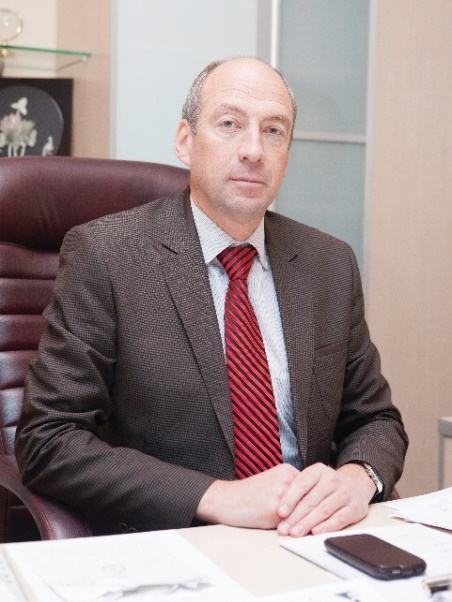 ПРЕЗИДЕНТ КООМЕТ  Д-р Валерий ГУРЕВИЧДиректорБелорусский государственный институт метрологии (БелГИМ)Старовиленский тракт, 93, 220053, МИНСКТел.:  +375 17  374 55 01Факс: +375 17 244 99 38E-mail: coomet@belgim.by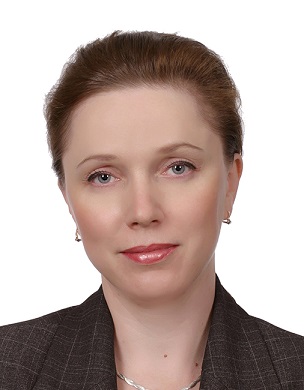 СЕКРЕТАРИАТ КООМЕТ Белорусский государственный институт метрологии (БелГИМ)Старовиленский тракт, 93, 220053, МИНСКРуководитель СЕКРЕТАРИАТАНадежда ЛЯХОВАТел/факс:  +375 17 378 75 40E-mail:	coomet@belgim.by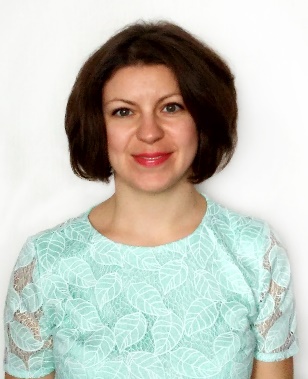 АссистентЫСветлана КАЗАКТел/факс:  +375 17 378 75 40E-mail:	skazak@belgim.by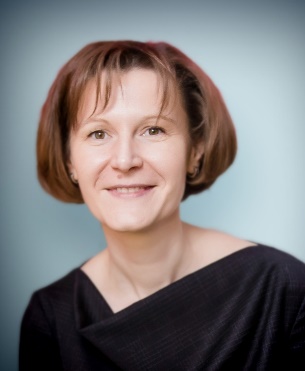 Ольга ШЕМАГОНОВАТел/факс:   +375 17 378 75 40E-mail: shemagonova@belgim.byВИЦЕ-ПРЕЗИДЕНТЫ КООМЕТ 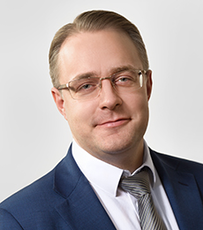 Д-р Сергей ГОЛУБЕВВице-президент,ответственный за координацию сотрудничества КООМЕТ в области эталонов, а также за совместные научные исследованияТелефон:	+7 (495) 547-52-00E-mail:		golubev@rst.gov.ru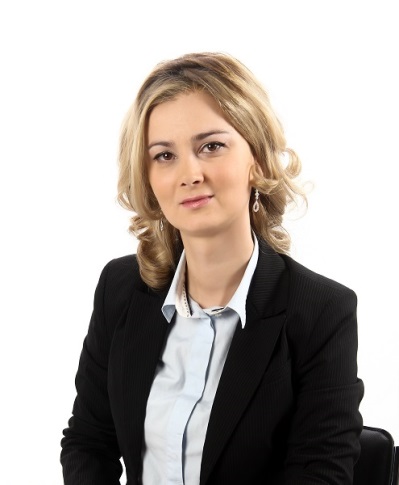 Г-жа Нино МИКАНАДЗЕВице-президент,ответственный за развитие систем менеджмента качества и сотрудничество в области аккредитацииТелефон: 	+995 32 261 77 57E-mail:            	nino_mikanadze@yahoo.com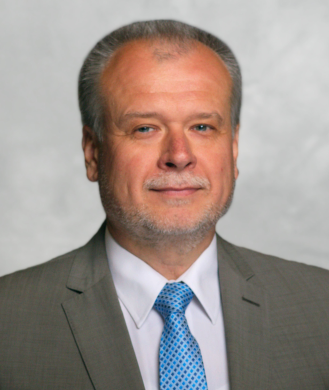 Проф., д-р Павел НЕЕЖМАКОВВице-президент,ответственный за взаимодействие с региональными организациями по метрологии, информацию и передачу знанийТелефон:	+38057 700 34 22Факс: 		+38057 700 34 47E-mail: 	pavel.neyezhmakov@metrology.kharkov.uaЧЛЕНЫ КОМИТЕТА КООМЕТ АЗЕРБАЙДЖАН     AZИнформация уточняется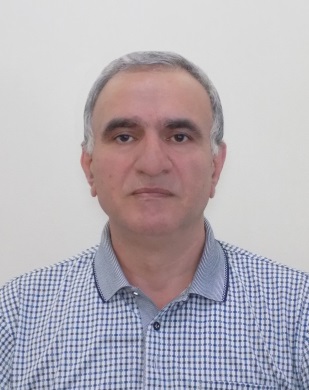 АРМЕНИЯ     AMГ-н Камо МОВСИСЯНГлавный метрологЗАО "Национальный орган по стандартизации и метрологии" 
(ЗАО "НОСМ")пр. Комитаса 49/4, 0051, ЕРЕВАНТел.:  +374 10 23 26 00  (156), +374 95 00 69 79E-mail:  info@metrology.am, wmovkaa@mail.ruБЕЛАРУСЬ     BYД-р Валерий ГУРЕВИЧДиректорБелорусский государственный институт метрологии (БелГИМ)Старовиленский тракт, 93, 220053, МИНСКТел.:  +375 17 374 55 01E-mail:   coomet@belgim.by 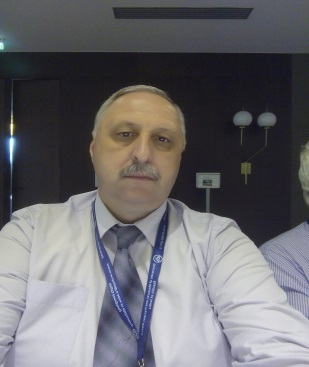 БОЛГАРИЯ     BGГ-н Паун ИЛЧЕВИ.о. ПрезидентаБолгарский институт метрологии (БИМ)бул. Г.М.Димитров, 52-Б, 1797, СОФИЯТел.:    +359 2 873 52 77 E-mail:   p.ilchev@bim.government.bg 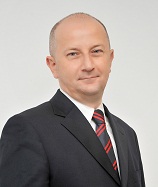 БОСНИЯ И ГЕРЦЕГОВИНА    BАГ-н Зияд ДЗЕМИЧГенеральный директорИнститут метрологии Боснии и Герцеговины (IMBIH)Augusta Brauna 2, 71000 САРАЕВО Тел.:    +387 (0) 33 568 902E-mail:   zijad.dzemic@met.gov.ba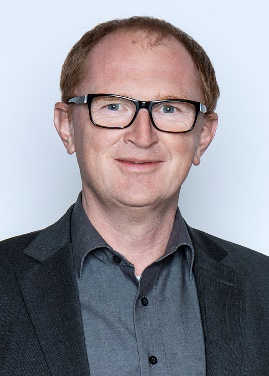 ГЕРМАНИЯ     DEГ-н Франк ЛИНЕШ Руководитель Отдела 9 "Законодательная и международная метрология"Физико-технический институт (ПТБ)Бундесаллее, 100, 38116, БРАУНШВЕЙГТел.:  +49 531 592 9090E-mail:   Frank.Lienesch@ptb.com 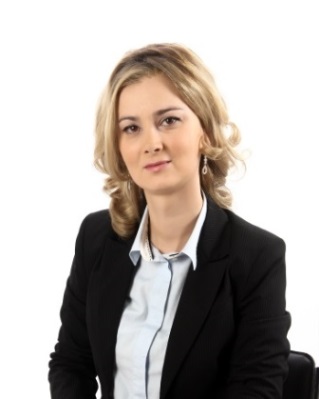 ГРУЗИЯ     GEГ-жа Нино МИКАНАДЗЕДиректорИнститут метрологии GEOSTMул. Чаргальская 67, 0178 ТБИЛИСИТел.: +995 32 261 77 57E-mail:   nino_mikanadze@yahoo.com  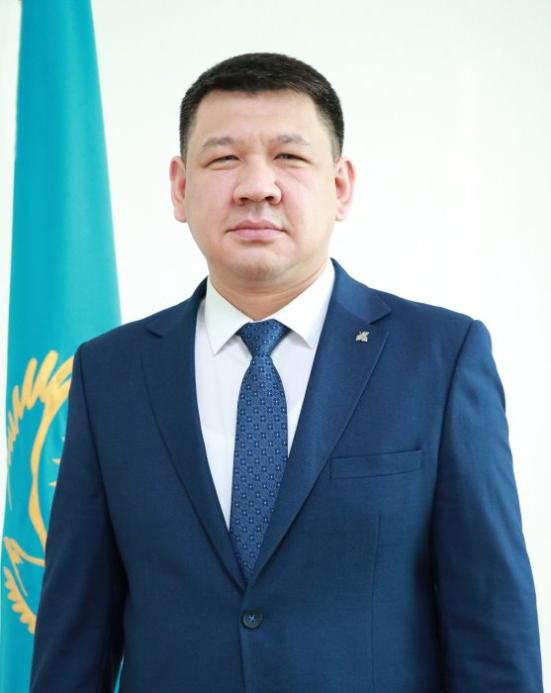 КАЗАХСТАН     KZГ-н Жанат БЕГАЙДАРОВ Заместитель генерального директораКазахстанский институт стандартизации и метрологии 
(РГП «КазСтандарт» )Эталонный центр, пр. Мангилик Ел, 11, 010000, НУР-СУЛТАНТел.: +7 7172 28 29 01E-mail:  cmto@ksm.kz 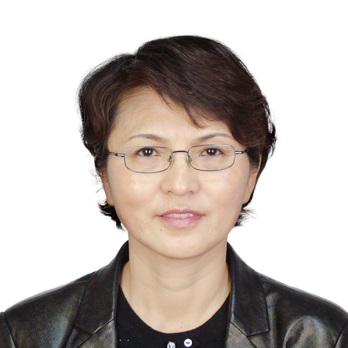 КИТАЙ    CNГ-жа Сонг ШУЯНГЗаместитель директораНациональный институт метрологии (НИМ) No. 18, Bei San Huan Dong Lu, Chaoyang Dist, BEIJINGТел.: +86(10)64524260	E-mail:   songshy@nim.ac.cnКНДР     KPГ-н Жу Кванг ЧОНДиректорЦентральный институт метрологии (ЦИМ) )Sonsin 1 Dong, Sadong District, PYONGYANGТел.: +850 2 381 44 10 / +850 2 381 44 80 E-mail: pdk0301@163.com  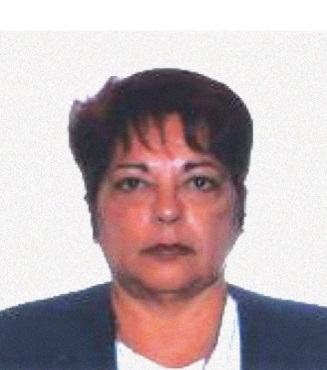 КУБА     CUД-р Нэнси ФЕРНАНДЕС РодригесГенеральный директорНациональное Бюро Стандартов Республики Куба (НС)Calle E No. 261 entre 11 y 13 Vedado, LA HABANA 10400Тел.: +537 830 08 79 / +537 30 00 22	E-mail: nc@ncnorma.cu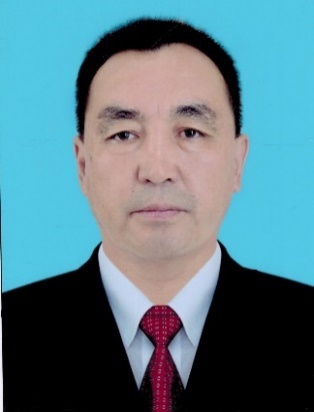 КЫРГЫЗСТАН     KGГ-н Мухамат КАПАРОВЗаместитель директораЦентр по стандартизации и метрологии 
при Министерстве экономики Кыргызской Республикиул. Панфилова, 197, 720040, БИШКЕКТел.:  +996 312 62 37 90E-mail: nism@nism.gov.kg   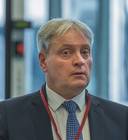 ЛИТВА     LTД-р Гинтарас ВАЛУШИСДиректорГосударственный научно-исследовательский институт Центр физико-технологических наук (FTMC)Пр. Саванорю 231, LT-02300 ВИЛЬНЮС Телефон: +370 5 264 9211E-mail:   metrology@ftmc.lt 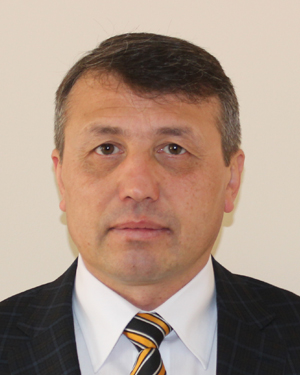 МОЛДОВА     MDГ-н Анатолий МЕЛЕНЧУКДиректорНациональный Институт Метрологии (НИМ)Ул. Е. Кока, 28, МD 2064, КИШИНЭУТел.: +373 22 903 101E-mail: office@inm.gov.mdРОССИЯ     RUД-р Сергей ГОЛУБЕВЗаместитель Руководителя Федеральное агентство по техническому регулированию и метрологииПресненская набережная, 10, стр.2, МОСКВАТелефон:  +7 (495) 547-52-00E-mail: golubev@rst.gov.ru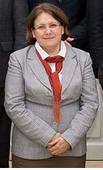 РУМЫНИЯ     ROД-р Мирелла БУЗОИАНУДиректор Национальный институт метрологии (НИМ)Сос. Витан Бирзешти, 11, 75669 БУХАРЕСТТел.: +40 21 334 55 20E-mail: mirella.buzoianu@inm.ro 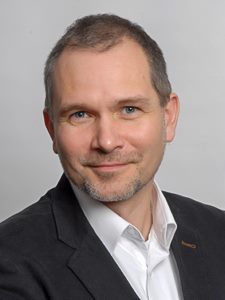 СЛОВАКИЯ     SKГ-н Марош КаменскийГенеральный директорСловацкий метрологический институт (СМУ)ул. Карловеска, 63, 842 55 БРАТИСЛАВАТел.: +421 2 602 94 204E-mail: maros.kamensky@smu.gov.skТАДЖИКИСТАН     TJГ-н Тамурджон Назурулло АБДУЛВАХОБЗОДА Директор Агентство по стандартизации, метрологии, сертификации
и торговой инспекции при Правительстве Республики Таджикистан (Таджикстандарт)ул. Н. Карабаева, 42/2, 734018, ДУШАНБЕТел.: +992 37 233 68 69E-mail: info@standard.tj 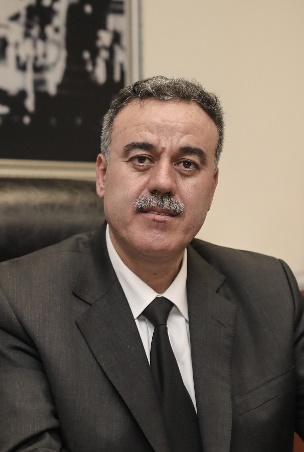 ТУРЦИЯ    TRД-р Мустафа ЧЕТИНТАШДиректорТУБИТАК УМЭБарыш Мах., Д-р. Зеки Аджар Джад. №1, 41470 ГЕБЗЕ КоджаэлиТел.: +90 262 679 5000	 E-mail: mustafa.cetintas@tubitak.gov.tr 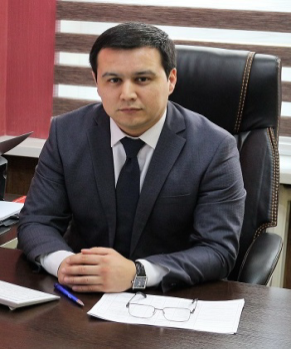 УЗБЕКИСТАН     UZГ-н Лазизбек САИДОРИПОВДиректорУзбекский национальный институт метрологии(УзНИМ)ул. Фаробий 333 "А", 100049, ТашкентТел.: +998-71 150 26 16E-mail: saidoripov@nim.uz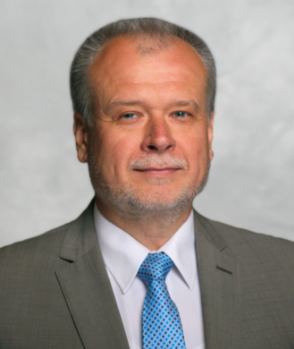 УКРАИНА     UAПроф., д-р Павел НЕEЖМАКОВГенеральный директор Национальный научный центр "Институт метрологии" 
(ННЦ "ИМ")ул. Мироносицкая, 42, 61002, ХарьковТел.: +38 057 700 34 22, +38 057 700 34 23	 Email: pavel.neyezhmakov@metrology.kharkov.ua ПРЕДСЕДАТЕЛИ СТРУКТУРНЫХ ОРГАНОВНаименование 
структурного органаПредседательТелефон, факс, е-mailОбъединенный Комитет по эталонамд-р Анна ЧУНОВКИНАВсероссийский научно-исследовательский институт метрологии (ВНИИМ)Московский пр., 19190005 САНКТ-ПЕТЕРБУРГ, РОССИЯ+7 812 251 83 07+7 812 713 01 14A.G.Chunovkina@vniim.ruТК 1.1"Общие вопросы измерений 
(общая метрология)"д-р Анна ЧУНОВКИНАВсероссийский научно-исследовательский институт метрологии (ВНИИМ)Московский пр., 19190005 САНКТ-ПЕТЕРБУРГ, РОССИЯ+7 812 251 83 07+7 812 713 01 14A.G.Chunovkina@vniim.ruТК 1.2"Акустика, ультразвук и вибрация"г-н Анатолий ВОЛОДЧЕНКОБелорусский государственный институт метрологии (БелГИМ)Старовиленский тракт, 93220053 МИНСК, БЕЛАРУСЬ+375 17 365 50 59+375 17 244 99 38volodcheko@belgim.by coomet@belgim.by ТК 1.3"Электричество и магнетизм"г-жа Татьяна КОЛОМИЕЦБелорусский государственный институт метрологии (БелГИМ)Старовиленский тракт, 93220053 МИНСК, БЕЛАРУСЬ+375 17 363 51 07+375 17 244 99 38kolomiets@belgim.by coomet@belgim.by ТК 1.4"Расходометрия"г-н Виктор ФАФУРИНВсероссийский научно-исследовательский институт  расходометрии (ВНИИР-филиал ВНИИМ)ул. 2-я Азинская, 7а, 420088 КАЗАНЬ, РОССИЯ+7 843 272 70 62vniir@inbox.ru ТК 1.5"Длина и угол"г-н Александр КОСТРИКОВНациональный научный центр "Институт метрологии" (ННЦ "ИМ")ул. Мироносицкая, 4261002 ХАРЬКОВ, УКРАИНА+38 057 704 97 99+38 057 700 34 47oleksandr.kostrikov@metrology.kharkov.uaТК 1.6"Масса и связанные с ней величины"г-жа Ирина КОЛОЗИНСКАЯНациональный научный центр "Институт метрологии" (ННЦ "ИМ")ул. Мироносицкая, 42,61002 ХАРЬКОВ, УКРАИНА+38 057 704 97 22+38 057 700 34 47Irina.kolozinskaya@metrology.kharkov.ua ТК 1.7"Фотометрия и радиометрия"г-н Анатолий БЕСКУПСКИЙНациональный Институт Метрологии Республики Молдовы (НИМ) 
ул. Е. Кока 28, MD 2064 КИШИНЕВ, МОЛДОВА(+373) 22 903 141 
(+373) 79 908 908 
anatolii.bescupschii@inm.gov.mdТК 1.8"Физико-химия"проф. Леонид КОНОПЕЛЬКОВсероссийский научно-исследовательский институт метрологии (ВНИИМ)Московский пр., 19190005 САНКТ-ПЕТЕРБУРГ, РОССИЯ+7 812 315 11 45+7 812 327 97 76fhi@b10.vniim.ru L.A.Konopelko@vniim.ru ТК 1.9"Ионизирующие излучения 
и радиоактивность"г-н Николай МОИСЕЕВВсероссийский научно-исследовательский институт метрологии (ВНИИМ)Московский пр., 19190005 САНКТ-ПЕТЕРБУРГ, РОССИЯ+7 812 323-96-14N.N.Moiseev@vniim.ru ТК 1.10"Термометрия и теплофизика"проф. Анатолий ПОХОДУНВсероссийский научно-исследовательский институт метрологии (ВНИИМ)Московский пр., 19190005 САНКТ-ПЕТЕРБУРГ, РОССИЯ+7 812 315 52 07+7 812 713 01 14A.I.Pokhodun@vniim.ru ТК 1.11"Время и частота"проф. Виталий ПАЛЬЧИКОВВсероссийский научно-исследовательский институт физико-технических и радиотехнических измерений (ВНИИФТРИ)141570 МЕНДЕЛЕЕВОМосковская область, РОССИЯ+7 495 660 57 24palchikov@vniiftri.ruТК 1.12"Стандартные образцы"д-р Сергей МЕДВЕДЕВСКИХУральский научно-исследовательский институт метрологии (УНИИМ-филиал ВНИИМ)ул. Красноармейская, 4620000 ЕКАТЕРИНБУРГ, РОССИЯ+7 343 350 26 18+7 343 350 20 39uniim@uniim.ru ТК 2"Технический Комитет по законодательной метрологии"И.о.председателя г-н Юрий КУЗЬМЕНКОГосударственное предприятие "Всеукраинский государственный научно-производственный центр стандартизации, метрологии, сертификации и защиты прав потребителей"  
(ГП "Укрметртестстандарт")  ул. Метрологическая, 403680 КИЕВ, УКРАИНА+38 044 526 53 69tc2coomet@ukrcsm.kiev.uaФорум Качества (QF)г-жа Нино МИКАНАДЗЕИнститут Меторологии GEOSTMул. Чаргальская 67, 0178 ТБИЛИСИ, ГРУЗИЯ+995 32 261 77 57+995 32 261 35 00
nino_mikanadze@yahoo.comТК 3.1"Технический комитет Форума Качества"г-жа Наталья МУРАВСКАЯ Всероссийский научно-исследовательский институт оптико-физических измерений (ВНИИОФИ)ул. Озерная, 46119361 МОСКВА, РОССИЯ+7 495 437 33 56 +7 495 437 31 47 muravskaya-d4@vniiofi.ru ТК 4"Технический Комитет по информации и обучению"проф., д-р Павел НЕЕЖМАКОВНациональный научный центр "Институт метрологии" (ННЦ "ИМ")ул. Мироносицкая, 4261002 ХАРЬКОВ, УКРАИНА+38 057 700 34 22+38 057 700 34 47pavel.neyezhmakov@metrology.kharkov.uaНАЦИОНАЛЬНЫЕ СЕКРЕТАРИАТЫ СТРАН-УЧАСТНИЦ КООМЕТ СтранаФ.И.О, организацияФ.И.О, организацияТелефон, е-mailАЗЕРБАЙДЖАНAZг-н Азер КУРБАНОВЮридическое лицо публичного права"Азербайджанский Институт Метрологии" (AzMi)+994 12 514 96 05 /107 az.gurbanov@metrology.az АРМЕНИЯAMг-жа Рузанна САРЯН ЗАО "Национальный орган по стандартизации и метрологии" 
(ЗАО "НОСМ")+374 95 53 39 26
info@metrology.am БЕЛАРУСЬBYг-жа Надежда ЛЯХОВАБелорусский государственный институт метрологии (БелГИМ)+375 17 378 75 40coomet@belgim.byБОЛГАРИЯBGг-жа Галина НАЙДЕНОВАБолгарский институт метрологии (БИМ)+359 2 970 27 70g.yordanova@bim.government.bБОСНИЯ И ГЕРЦЕГОВИНАВАг-н  Харис МЕМИЧ Институт метрологии Боснии и Герцеговины (IMBIH)00387(0) 33 568 919haris.memic@met.gov.baГЕРМАНИЯDEг-н Моритц АККЕРМАННФизико-технический институт (ПТБ)+49 531 592 8219
moritz.ackermann@ptb.deГЕРМАНИЯDEг-жа Катрин ХОФФМАННФизико-технический институт (ПТБ)+49 531 592 8215katrin.hoffmann@ptb.deГРУЗИЯGEг-жа Наталья СИДАМОНИДЗЕНациональное Агентство Грузии по Стандартам и Метрологии (GEOSTM)+995 32 261 25 30geostm@geostm.geКАЗАХСТАНKZг-жа Алия ТЛЕКТЕСОВА РГП "Казахстанский институт стандартизации и метрологии" (КазСтандарт)+7172 28 29 76а.tlektesova@ksm.kzКИТАЙСNг-жа София ЛИНациональный институт метрологии (НИМ)+86(10)64524260+86(10)64218703limw@nim.ac.cnКНДРKPг-н Ли Ман ХОг-н Джин Кьенг МАНГосударственная Администрация по Управлению Качеством (ГАУК)+850 2 381 44 10+850 2 381 44 80saqm@co.chesin.compdk0301@163.comКУБАCUг-н Нельсон ВИЛЛАЛОБОС ЭВИА Национальный Исследовательский институт метрологии (ИНИМЕТ)+537 7862 05 36 villalobos@inimet.cuСтранаСтранаФ.И.О, организацияТелефон, е-mailКЫРГЫЗСТАНKGг-жа Эльмира АБАСБЕКОВАЦентр по стандартизации и метрологии при Министерстве экономики Кыргызской Республики (ЦСМ)+996 312 62 58 09 
nism@nism.gov.kg 
frequency@nism.gov.kgЛИТВАLTг-жа Ирена ЛАЗДАУСКАЙТЕГосударственный научно-исследовательский институт Центр физико-технологических наук (FTMC)+370 5 2499 182Irena.lazdauskaite@ftmc.ltМОЛДОВАMDг-н Теодор БЫРСА Национальный институт метрологии (НИМ)+373 22 903 104+373 78 613 300coomet@inm.gov.mdРОССИЯRUг-н Сергей КОМИССАРОВВсероссийский научно-исследовательский институт метрологической службы (ВНИИМС)+7 495 781 90 81komissarov@vniims.ruРУМЫНИЯROИнформация не представленаСЛОВАКИЯSKг-н Роман ФИРАСловацкий метрологический институт (СМУ)+421 02 602 94 232fira@smu.gov.skТАДЖИКИСТАНTJг-н Джурахон РАХИМЗОДААгентство по стандартизации, метрологии, сертификации и торговой инспекции при Правительстве Республики Таджикистан (Таджикстандарт)+992 37 233 86 68+992 44 600 81 15jurahon_st@mail.ruТУРЦИЯTRд-р Энвер САДЫКОГЛУНациональный Институт Метрологии (ТУБИТАК УМЭ)+90 262 679 50 00 доб. 2044 или 3101enver.sadikoglu@tubitak.gov.trУЗБЕКИСТАНUZг-н Марат ЮНУСОВУзбекский национальный институт метрологии (УзНИМ) +998 71 2020011 (1210)coomet@nim.uzУКРАИНАUAг-жа Юлия БУНЯЕВАНациональный научный центр "Институт метрологии"(ННЦ "ИМ")+38 057 704 98 31 coomet@metrology.kharkov.uaПРЕДЛАГАЕМАЯ ТЕМА КООМЕТ ПРЕДЛАГАЕМАЯ ТЕМАКООМЕТПРЕДЛАГАЕМАЯ ТЕМАКООМЕТПРЕДЛАГАЕМАЯ ТЕМАКООМЕТПРЕДЛАГАЕМАЯ ТЕМАКООМЕТ1. Порядковый номер:1. Порядковый номер:2. Тематическая область:2. Тематическая область:3. Направление сотрудничества:3. Направление сотрудничества:3. Направление сотрудничества:3. Направление сотрудничества:4. Партнеры:4. Партнеры:4. Партнеры:4. Партнеры:5. Наименование темы:5. Наименование темы:5. Наименование темы:5. Наименование темы:6. Описание:6. Описание:6. Описание:6. Описание:7. Дополнительные замечания:7. Дополнительные замечания:7. Дополнительные замечания:7. Дополнительные замечания:8. Фамилия предлагающего:Адрес:Телефон:                                      Факс:                                E-mail:8. Фамилия предлагающего:Адрес:Телефон:                                      Факс:                                E-mail:8. Фамилия предлагающего:Адрес:Телефон:                                      Факс:                                E-mail:8. Фамилия предлагающего:Адрес:Телефон:                                      Факс:                                E-mail:9. Подпись предлагающего:10. Дата:10. Дата:11. Предлагаемая дата начала:12. Виза Члена Комитета КООМЕТФамилия:                                                                               Подпись:12. Виза Члена Комитета КООМЕТФамилия:                                                                               Подпись:12. Виза Члена Комитета КООМЕТФамилия:                                                                               Подпись:12. Виза Члена Комитета КООМЕТФамилия:                                                                               Подпись:СОГЛАСОВАННАЯ ТЕМА КООМЕТ СОГЛАСОВАННАЯ ТЕМАКООМЕТСОГЛАСОВАННАЯ ТЕМАКООМЕТСОГЛАСОВАННАЯ ТЕМАКООМЕТСОГЛАСОВАННАЯ ТЕМАКООМЕТ1. Порядковый номер:1. Порядковый номер:2. Тематическая область:2. Тематическая область:3. Направление сотрудничества:3. Направление сотрудничества:3. Направление сотрудничества:3. Направление сотрудничества:4. Рабочая группа:4. Рабочая группа:4. Рабочая группа:4. Рабочая группа:5. Наименование темы:5. Наименование темы:5. Наименование темы:5. Наименование темы:6. Описание:6. Описание:6. Описание:6. Описание:7. Дополнительные замечания:7. Дополнительные замечания:7. Дополнительные замечания:7. Дополнительные замечания:8. Фамилия Координатора:Адрес:Телефон:                                    Факс:                               E-mail:8. Фамилия Координатора:Адрес:Телефон:                                    Факс:                               E-mail:8. Фамилия Координатора:Адрес:Телефон:                                    Факс:                               E-mail:8. Фамилия Координатора:Адрес:Телефон:                                    Факс:                               E-mail:9 Дата согласования темы:10 Дата начала:10 Дата начала:11 Ожидаемая дата окончания:12 Подпись Координатора:12 Подпись Координатора:12 Подпись Координатора:13 Дата:ПРОМЕЖУТОЧНЫЙ / ОКОНЧАТЕЛЬНЫЙ ОТЧЕТ 
ПО ТЕМЕ КООМЕТ ТЕМА КООМЕТПРОМЕЖУТОЧНЫЙ/ОКОНЧАТЕЛЬНЫЙ ОТЧЕТТЕМА КООМЕТПРОМЕЖУТОЧНЫЙ/ОКОНЧАТЕЛЬНЫЙ ОТЧЕТТЕМА КООМЕТПРОМЕЖУТОЧНЫЙ/ОКОНЧАТЕЛЬНЫЙ ОТЧЕТ1. Порядковый номер:2. Тематическая область:2. Тематическая область:3. Направление сотрудничества:3. Направление сотрудничества:3. Направление сотрудничества:4. Рабочая группа:4. Рабочая группа:4. Рабочая группа:5. Наименование темы:5. Наименование темы:5. Наименование темы:6. Состояние работ:6. Состояние работ:6. Состояние работ:7. Фамилия Координатора:Адрес:Телефон:                                Факс:                                    E-mail:7. Фамилия Координатора:Адрес:Телефон:                                Факс:                                    E-mail:7. Фамилия Координатора:Адрес:Телефон:                                Факс:                                    E-mail:8 Дата окончания:8 Дата окончания:8 Дата окончания:9 Подпись Координатора:9 Подпись Координатора:10 Дата:ЧЛЕНЫ СТРУКТУРНЫХ ОРГАНОВ АЗЕРБАЙДЖАНАЗЕРБАЙДЖАННаименование структурного органа 
и тематическая областьНаименование структурного органа 
и тематическая областьКорреспондент 
(член СОК)Телефон, е-mailАдресТК 1.1"Общая метрология"GMг-н Эльчин Аббасов+994 12 514 96 05/108e.abbasov@metrology.az1ТК 1.2"Акустика, ультразвук и вибрация"AUVг-н Aриф Гусейнов+994 12 514 96 05/124a.huseynov@metrology.az1ТК 1.3"Электричество и магнетизм"EMг-н Маариф Зейналов+994 12 514 96 05/127m.zeynalov@metrology.az1ТК 1.4"Расходометрия"F1ТК 1.5"Длина и угол"Lг-жа Тамилла Шабиева+994 12 514 96 05/136t.shabiyeva@metrology.az1ТК 1.6"Масса и связанные с ней величины"Mг-жа Тамилла Шабиева+994 12 514 96 05/136t.shabiyeva@metrology.az1ТК 1.7"Фотометрия и радиометрия"PRг-жа Шахла Мусаева+994 12 514 96 05/140sh.musayeva@metrology.az1ТК 1.8"Физико-химия"QMг-жа Эмма Набиева+994 12 514 96 05/133e.nabiyeva@metrology.az1ТК 1.9"Ионизирующие излучения 
и радиоактивность"RIг-н Эльмар Шахвердиев+994 12 514 96 05/139e.shahverdiyev@metrology.az1ТК 1.10"Термометрия и теплофизика"Tг-н Рамиз Гасанов+994 12 514 96 05/130r.hasanov@metrology.az1ТК 1.11"Время и частота"TFг-н Маариф Зейналов+994 12 514 96 05/127m.zeynalov@metrology.az1ТК 1.12"Стандартные образцы"RMг-жа Эмма Набиева+994 12 514 96 05/133emmanabiyeva@gmail.com1ТК 2"Законодательная метрология"LMФорум качестваЧлен ФК  от страны (с правом голоса)AQг-н Азер Курбанов+994 12 514 96 05/107az.gurbanov@ metrology.az1ТК 3.1"Технический комитет Форума Качества"AQг-н Азер Курбанов+994 12 514 96 05/107az.gurbanov@ metrology.az1ТК 4"Информация и обучение"ITTRг-жа Диляра Мамедова+994 12 514 96 05/122d.mammadova@metrology.az1ЧЛЕНЫ СТРУКТУРНЫХ ОРГАНОВ АРМЕНИЯАРМЕНИЯНаименование структурного органа 
и тематическая областьНаименование структурного органа 
и тематическая областьНаименование структурного органа 
и тематическая областьНаименование структурного органа 
и тематическая областьКорреспондент 
(член СОК)Корреспондент 
(член СОК)Телефон, е-mailТелефон, е-mailАдресАдресТК 1.1"Общая метрология"ТК 1.1"Общая метрология"GMGMг-н Камо Мовсисянг-н Камо Мовсисян+374 95 00 69 79
info@metrology.am
movsisyan@metrology.amwmovkaa@mail.ru+374 95 00 69 79
info@metrology.am
movsisyan@metrology.amwmovkaa@mail.ru11ТК 1.2"Акустика, ультразвук и вибрация"ТК 1.2"Акустика, ультразвук и вибрация"AUVAUVг-н Арарат Багдасарянг-н Арарат Багдасарян+374 93 79 95 55+374 55 79 95 00info@metrology.ambagdasaryan@metrology.amararatmetrology@gmail.com +374 93 79 95 55+374 55 79 95 00info@metrology.ambagdasaryan@metrology.amararatmetrology@gmail.com 11ТК 1.3"Электричество и магнетизм"ТК 1.3"Электричество и магнетизм"EMEMг- жа Арменуи Хачатрянг- жа Арменуи Хачатрян+374 93 80 02 32
info@metrology.am
akhachatryan@metrology.am +374 93 80 02 32
info@metrology.am
akhachatryan@metrology.am 11ТК 1.4"Расходометрия"ТК 1.4"Расходометрия"FFг-н Гурген Акопджанянг-н Гурген Акопджанян+374 93 267286info@metrology.am
hakobjanyan@metrology.am+374 93 267286info@metrology.am
hakobjanyan@metrology.am11ТК 1.5"Длина и угол"ТК 1.5"Длина и угол"LLг-н Армен Матевосянг-н Армен Матевосян+374 96 57 66 75
info@metrology.am 
armenmatevosyan81@gmail.com+374 96 57 66 75
info@metrology.am 
armenmatevosyan81@gmail.com11ТК 1.6"Масса и связанные с ней величины"ТК 1.6"Масса и связанные с ней величины"MMг-н Армен Матевосянг-н Армен Матевосян+374 96 57 66 75
info@metrology.am 
armenmatevosyan81@gmail.com+374 96 57 66 75
info@metrology.am 
armenmatevosyan81@gmail.com11ТК 1.7"Фотометрия и радиометрия"ТК 1.7"Фотометрия и радиометрия"PRPRг-н Александр Варданянг-н Александр Варданян+374 95 00 69 79
info@metrology.am
s_vardanyan@hotmail.com+374 95 00 69 79
info@metrology.am
s_vardanyan@hotmail.com11ТК 1.8"Физико-химия"ТК 1.8"Физико-химия"QMQMд-р Гарик Мартиросянд-р Гарик Мартиросян+374 93 27 95 99info@metrology.am
ggmartirosyan@gmail.com +374 93 27 95 99info@metrology.am
ggmartirosyan@gmail.com 11ТК 1.9"Ионизирующие излучения 
и радиоактивность"ТК 1.9"Ионизирующие излучения 
и радиоактивность"RIRIг-н Хачик Григорянг-н Хачик Григорян+374 94 83 26 64
info@metrology.am
xachik2009@mail.ru +374 94 83 26 64
info@metrology.am
xachik2009@mail.ru 11ТК 1.10"Термометрия и теплофизика"ТК 1.10"Термометрия и теплофизика"TTг-н Арсен Азизянг-н Арсен Азизян+374 91 70 50 54+374 55 71 50 54info@metrology.amazizyan.a@yandex.com +374 91 70 50 54+374 55 71 50 54info@metrology.amazizyan.a@yandex.com 11ТК 1.11"Время и частота"ТК 1.11"Время и частота"TFTFг- жа Арменуи Хачатрянг- жа Арменуи Хачатрян+374 93 80 02 32
info@metrology.am
akhachatryan@metrology.am+374 93 80 02 32
info@metrology.am
akhachatryan@metrology.am11ТК 1.12"Стандартные образцы"ТК 1.12"Стандартные образцы"RMRMд-р Гарик Мартиросянд-р Гарик Мартиросян+374 93 27 95 99info@metrology.am
ggmartirosyan@gmail.com+374 93 27 95 99info@metrology.am
ggmartirosyan@gmail.com11ТК 2"Законодательная метрология"ТК 2"Законодательная метрология"LMLMг-н Камо Мовсисянг-н Камо Мовсисян+374 95 00 69 79
info@metrology.am
movsisyan@metrology.amwmovkaa@mail.ru+374 95 00 69 79
info@metrology.am
movsisyan@metrology.amwmovkaa@mail.ru11Форум качестваЧлен ФК  от страны (с правом голоса)Форум качестваЧлен ФК  от страны (с правом голоса)AQAQг-н Геворг Мартоянг-н Геворг Мартоян+374 95 39 60 80
info@metrology.am
gmartoyan88@gmail.com +374 95 39 60 80
info@metrology.am
gmartoyan88@gmail.com 11ТК 3.1"Технический комитет Форума Качества"ТК 3.1"Технический комитет Форума Качества"AQAQг-н Геворг Мартоянг-н Геворг Мартоян+374 95 39 60 80
info@metrology.am
gmartoyan88@gmail.com +374 95 39 60 80
info@metrology.am
gmartoyan88@gmail.com 11ТК 4"Информация и обучение"ТК 4"Информация и обучение"ITTRITTRг-н Геворг Мартоянг-н Геворг Мартоян+374 95 39 60 80info@metrology.am, gmartoyan88@gmail.com+374 95 39 60 80info@metrology.am, gmartoyan88@gmail.com11ЧЛЕНЫ СТРУКТУРНЫХ ОРГАНОВ БЕЛАРУСЬБЕЛАРУСЬНаименование структурного органа 
и тематическая областьНаименование структурного органа 
и тематическая областьКорреспондент 
(член СОК)Телефон, е-mailАдресТК 1.1"Общая метрология"GMг-н Максим Шабанов+375 17 373 62 63shabanov@belgim.by1ТК 1.2"Акустика, ультразвук и вибрация"AUVг-н Анатолий Володченко+375 17 365 50 59volodchenko@belgim.by1ТК 1.3"Электричество и магнетизм"EMг-жа Марина Ярмолович+375 17 365 15 10yarmolovich@belgim.by1ТК 1.4"Расходометрия"Fг-н Александр Бардонов+375 17 221 03 92bardonov@belgim.by1ТК 1.5"Длина и угол"Lг-н Владимир Макаревич+375 17 363 23 38makarevich@belgim.by1ТК 1.6"Масса и связанные с ней величины"Mг-жа Наталья Камкова+375 17 357 48 77 kamkova@belgim.by1ТК 1.7"Фотометрия и радиометрия"PRг-жа Ольга Тарасова+375 17 348 68 20optic@belgim.by1ТК 1.8"Физико-химия"QMг-жа Екатерина Филистович+375 17 348 68 20filistovich@belgim.by1ТК 1.9"Ионизирующие излучения 
и радиоактивность"RIг-н Валентин Зубарев+375 17 363 50 83zubarau@belgim.by1ТК 1.10"Термометрия и теплофизика"Tг-н Петр Кривонос+375 17 354 04 68krivonos@belgim.by1ТК 1.11"Время и частота"TFг-н Алексей Волынец+375 17 335 50 70volynets@belgim.by1ТК 1.12"Стандартные образцы"RMг-жа Екатерина Филистович+375 17 348 68 20filistovich@belgim.by1ТК 2"Законодательная метрология"LMпроф. Николай Жагора+375 17 365 50 57coomet@belgim.by1Форум качестваЧлен ФК  от страны (с правом голоса)AQг-жа Виктория Скачёк+375 17 363 57 99po@belgim.by1ТК 3.1"Технический комитет Форума Качества"AQг-жа Виктория Скачёк+375 17 363 57 99po@belgim.by1ТК 4"Информация и обучение"ITTRг-жа Лидия Астафьева+375 17 242 23 37astafyeva@belgim.by1ЧЛЕНЫ СТРУКТУРНЫХ ОРГАНОВ БОЛГАРИЯБОЛГАРИЯНаименование структурного органа 
и тематическая областьНаименование структурного органа 
и тематическая областьКорреспондент 
(член СОК)Телефон, е-mailАдресТК 1.1"Общая метрология"GMг-н Сашо Недялков+359 2 970 27 03s.nedialkov@bim.government.bg1ТК 1.2"Акустика, ультразвук и вибрация"AUVг-н Марин Чушков+359 2 974 08 96 m.chushkov@bim.government.bg1ТК 1.3"Электричество и магнетизм"EMг-жа Антоанета Йовчева+359 2 970 27 47 a.yovcheva@bim.government.bg1ТК 1.4"Расходометрия"Fг- жа Олга Русева+359 2 970 27 74 o.ruseva@bim.government.bg1ТК 1.5"Длина и угол"Lг-н Веселин Гавалюгов+359 2 970 27 60 v.gavalyugov@bim.government.bg1ТК 1.6"Масса и связанные с ней величины"Mг-н Владимир Диков+359 2 970 27 49 v.dikov@bim.government.bg1ТК 1.7"Фотометрия и радиометрия"PRг-н Николай Александров+359 2 974 08 96 n.aleksandrov@bim.government.bg1ТК 1.8"Физико-химия"QMг-жа Росица Чипанова+359 2 970 27 20 r.chipanova@bim.government.bg1ТК 1.9"Ионизирующие излучения 
и радиоактивность"RIг-н Росен Иванов+359 889 064 530 r.ivanov@bim.government.bg1ТК 1.10"Термометрия и теплофизика"Tг-жа Снежана Спасова+359 2 876 29 46 s.spasova@bim.government.bg1ТК 1.11"Время и частота"TFг-жа Наташа Тошева+359 2 970 27 95 n.tosheva@bim.government.bg1ТК 1.12"Стандартные образцы"RMг-жа Людмила Димитрова+359 2 970 27 24 l.dimitrova@bim.government.bg1ТК 2"Законодательная метрология"LMг-жа Христина Соколова+359 2 970 27 99h.sokolova@bim.government.bg1Форум качестваЧлен ФК  от страны (с правом голоса)AQг-жа Галина Найденова+359 2 970 27 70 g.yordanova@bim.government.bg1ТК 3.1"Технический комитет Форума Качества"AQг-жа Галина Найденова+359 2 970 27 70 g.yordanova@bim.government.bg1ТК 4"Информация и обучение"ITTRг-н Георги Моллов+359 898 488 040 g.mollov@bim.government.bg1ЧЛЕНЫ СТРУКТУРНЫХ ОРГАНОВ БОСНИЯ И ГЕРЦЕГОВИНАБОСНИЯ И ГЕРЦЕГОВИНАНаименование структурного органа 
и тематическая областьНаименование структурного органа 
и тематическая областьКорреспондент 
(член СОК)Телефон, е-mailАдресТК 1.1"Общая метрология"GMТК 1.2"Акустика, ультразвук и вибрация"AUVТК 1.3"Электричество и магнетизм"EMг-н Владимир Милошевич+387 33 568 924vladimir.milojevic@met.gov.ba1ТК 1.4"Расходометрия"FТК 1.5"Длина и угол"Lг-н Ален Боснякович+387 33 568 931alen.bosnjakovic@met.gov.ba1ТК 1.6"Масса и связанные с ней величины"Mг-н Азмир Алич+387 33 568 948azmir.alic@met.gov.ba1ТК 1.7"Фотометрия и радиометрия"PRг-жа Эсма Мусич +387 33 568 924esma.music@met.gov.ba1ТК 1.8"Физико-химия"QMТК 1.9"Ионизирующие излучения 
и радиоактивность"RIг-жа Ведрана Макарич+387 51 307 470vedrana.makaric@met.gov.ba1ТК 1.10"Термометрия и теплофизика"Tг-н Семир Чоходаревич+387 33 568 955semir.cohodarevic@met.gov.ba1ТК 1.11"Время и частота"TFг-н Осман Шибонич+387 33 568 923osman.sibonjic@met.gov.ba1ТК 1.12"Стандартные образцы"RMг-жа Аида Иотанович+387 33 568 925aida.jotanovic@met.gov.ba1ТК 2"Законодательная метрология"LMг-н Харис Мемич+387 33 568 919haris.memic@met.gov.ba1Форум качестваЧлен ФК  от страны (с правом голоса)AQг-н Харис Мемичharis.memic@met.gov.ba1ТК 3.1"Технический комитет Форума Качества"AQг-н Харис Мемичharis.memic@met.gov.ba1ТК 4"Информация и обучение"ITTR1ЧЛЕНЫ СТРУКТУРНЫХ ОРГАНОВ ГЕРМАНИЯГЕРМАНИЯНаименование структурного органа 
и тематическая областьНаименование структурного органа 
и тематическая областьКорреспондент 
(член СОК)Телефон, е-mailАдресТК 1.1"Общая метрология"GMТК 1.2"Акустика, ультразвук и вибрация"AUVд-р Томас Федтке+49 531 592 1511+49 531 592 69 1511Thomas.Fedtke@ptb.de1ТК 1.3"Электричество и магнетизм"EMд-р Ёханн Мейснер+49 531 592 2320+49 531 592 69 2320Johann.Meisner@ptb.de1ТК 1.4"Расходометрия"Fд-р Бодо Микан+49 531 592 1331+49 531 592 69 1331Bodo.Mickan@ptb.de1ТК 1.5"Длина и угол"Lг-н Томас Абе+49 531 592 5143+49 531 592 5205Thomas.Ahbe@ptb.de1ТК 1.6"Масса и связанные с ней величины"Mд-р Владимир Забуга+49 531 592 3230+49 531 592 69 3230Wladimir.Sabuga@ptb.de1ТК 1.7"Фотометрия и радиометрия"PRд-р Штефан Кюк+49 531 592 4500+49 531 592 4505Stefan.Kueck@ptb.de1ТК 1.8"Физико-химия"QMд-р Бернд Гюттлер+49 531 592 3100+49 531 592 3015Bernd.Guettler@ptb.de1ТК 1.9"Ионизирующие излучения 
и радиоактивность"RIд-р Лудвиг Бюерманн+49 531 592 6250+49 531 592 6205Ludwig.Bueermann@ptb.de1ТК 1.10"Термометрия и теплофизика"Tд-р Штеффен Рудч+49 30 3481 7650+49 30 3481 7504Steffen.Rudtsch@ptb.de2ТК 1.11"Время и частота"TFд-р Андреас Баух+49 531 592 4420+49 531 592 4479Andreas.Bauch@ptb.de1ТК 1.12"Стандартные образцы"RMТК 2"Законодательная метрология"LMд-р Петер Улбиг+49 531 592 9090+49 531 592 699090Peter.Ulbig@ptb.de1Форум качестваЧлен ФК  от страны 
(с правом голоса)AQд-р Кай Штолл-Мальке+49 531 592 8330Kai.Stoll-Malke@ptb.de1ТК 3.1"Технический комитет Форума Качества"AQд-р Кай Штолл-Мальке +49 531 592 8330Kai.Stoll-Malke@ptb.de1ТК 4"Информация и обучение"ITTR г-н Моритц Аккерманн+49 531 592 8219+49 531 592 698219moritz.ackermann@ptb.de1ЧЛЕНЫ СТРУКТУРНЫХ ОРГАНОВ ГРУЗИЯГРУЗИЯНаименование структурного органа 
и тематическая областьНаименование структурного органа 
и тематическая областьКорреспондент 
(член СОК)Телефон, е-mailАдресТК 1.1"Общая метрология"GMТК 1.2"Акустика, ультразвук и вибрация"AUVг-жа Майа Зардиашвили+995 599 72 52 71zardiageostm@gmail.com1ТК 1.3"Электричество и магнетизм"EMг-жа Манана Геловани+995 32 260 66 53 elmetrology@gmail.com1ТК 1.4"Расходометрия"Fг-н Сосо Рогава +995 32 260 66 29soso.rogava@gmail.com1ТК 1.5"Длина и угол"Lг-н Важа Сихарулидзе +995 32 261 30 21 vazhasikharulidze@yahoo.com1ТК 1.6"Масса и связанные с ней величины"Mг-жа Ирма Руруа +995 32 260 25 30-138irmarurua@yahoo.com1ТК 1.7"Фотометрия и радиометрия"PRг-жа Майя Зардиашвили +995 32 260 66 53m.zardia@yahoo.com1ТК 1.8"Физико-химия"QMг-жа Изольда Гарсеванишвили +995 577 95 84 78i.garsevanishvili@gtu.ge1ТК 1.9"Ионизирующие излучения 
и радиоактивность"RIг-н Симон Сухишвили +995 32 261 73 22s.sukhishvili@gmail.com1ТК 1.10"Термометрия и теплофизика"Tг-н Юрий Челидзе +995 32 260 66 29iurichelidze@yahoo.com1ТК 1.11"Время и частота"TFг-жа Майя Зардиашвили +995 32 261 24 00m.zardia@yahoo.com1ТК 1.12"Стандартные образцы"RMг-н Тенгиз Пилишвили +995 32 261 25 30-140temoexpert@yahoo.com1ТК 2"Законодательная метрология"LMг-н Паата Метревели+995 32 261 25 30-117metrevelipaata@gmail.com1Форум качестваЧлен ФК  от страны (с правом голоса)AQг-жа Нино Миканадзе+995 32 261 77 57 nino_mikanadze@yahoo.com1ТК 3.1"Технический комитет Форума Качества"AQг-жа Нино Миканадзе+995 32 261 77 57 nino_mikanadze@yahoo.com1ТК 4"Информация и обучение"ITTRг-жа Наталья Сидамонидзе+995 32 261 25 30-330n.sidamonidze@yahoo.com1ЧЛЕНЫ СТРУКТУРНЫХ ОРГАНОВ КАЗАХСТАНКАЗАХСТАННаименование структурного органа 
и тематическая областьНаименование структурного органа 
и тематическая областьКорреспондент 
(член СОК)Телефон, е-mailАдресТК 1.1"Общая метрология"GMг-н Дулат Молдыбаев +7(7172) 28 29 57d.moldybayev@ksm.kz 1ТК 1.2"Акустика, ультразвук и вибрация"AUVТК 1.3"Электричество и магнетизм"EMг-жа Нагима Туймекулова+7(7172) 28 29 49n.tuymekulova@ksm.kz1ТК 1.4"Расходометрия"Fг-н Алексей Матвеев+7(7112) 24 21 25 a.matveyev@ksm.kz  1ТК 1.5"Длина и угол"Lг-н Дулат Молдыбаев+7(7172) 28 29 57 d.moldybayev@ksm.kz1ТК 1.6"Масса и связанные с ней величины"Mг-н Улан Молдаганапов+7(7172) 28 29 43 u.moldaganapov@ksm.kz1ТК 1.7"Фотометрия и радиометрия"PRг-жа Наталья Выродова+7 (7172) 28 29 54n.vyrodova@ksm.kz1ТК 1.8"Физико-химия"QMг-жа Бибинур Жанасбаева+7(7172) 28 29 62b.zhanasbayeva@ksm.kz1ТК 1.9"Ионизирующие излучения и радиоактивность"RIТК 1.10"Термометрия и теплофизика"Tг-жа Куралай Дуйсебаева+7(727) 303 9136k.duysebayeva@ksm.kz1ТК 1.11"Время и частота"TFг-н Султанбек Смагулов+7(7172) 28 29 93s.smagulov@ksm.kz1ТК 1.12"Стандартные образцы"RMг-жа Ольга Савинкова +7(7232) 26 47 74s.savinkova@ksm.kz1ТК 2"Законодательная метрология"LMг-н Алмат Есенкулов +7(7172) 28 29 09 a.esenkulov@ksm.kz1Форум качестваЧлен ФК  от страны (с правом голоса)AQг-жа Гульжан Айтжанова+7(7172) 28 29 56g.aytzhanova@ksm.kz1ТК 3.1"Технический комитет Форума Качества"AQг-жа Гульжан Айтжанова+7(7172) 28 29 56g.aytzhanova@ksm.kz1ТК 4"Информация и обучение"ITTRг-жа Гульмира Лесбекова+7(7172) 28 29 95 g.lesbekova@ksm.kz1ЧЛЕНЫ СТРУКТУРНЫХ ОРГАНОВ КИТАЙКИТАЙНаименование структурного органа 
и тематическая областьНаименование структурного органа 
и тематическая областьКорреспондент 
(член СОК)Телефон, е-mailАдресТК 1.1"Общая метрология"GMТК 1.2"Акустика, ультразвук и вибрация"AUVд-р Хе Лонбиао+86-10-64526212helb@nim.ac.cn1ТК 1.3"Электричество и магнетизм"EMТК 1.4"Расходометрия"Fг-жа Ванг Чи+86-10-64525101wangch@nim.ac.cn1ТК 1.5"Длина и угол"LТК 1.6"Масса и связанные с ней величины"MТК 1.7"Фотометрия и радиометрия"PRд-р Руодуан Сан+86-10-64524814sunrd@nim.ac.cn1ТК 1.8"Физико-химия"QMд-р Хайфен Ван+86-10-64524975+86-136-8124-4668wanghf@nim.ac.cn1ТК 1.9"Ионизирующие излучения 
и радиоактивность"RIТК 1.10"Термометрия и теплофизика"TТК 1.11"Время и частота"TFТК 1.12"Стандартные образцы"RMТК 2"Законодательная метрология"LMг-жа Чанкинг Кайcaichq(at)nim.ac.cn1Форум качестваAQТК 3.1"Технический комитет Форума Качества"AQТК 4"Информация и обучение"ITTRг-жа Ли Менван+86-10-64524260limw@nim.ac.cn1ЧЛЕНЫ СТРУКТУРНЫХ ОРГАНОВ КНДРКНДРНаименование структурного органа 
и тематическая областьНаименование структурного органа 
и тематическая областьКорреспондент 
(член СОК)Телефон, е-mailАдресТК 1.1"Общая метрология"GMDr. Chang Myong Il+ 850 2 381 44 10pdk0301@163.com1ТК 1.2"Акустика, ультразвук и вибрация"AUVMr. Chong Tae Ho+ 850 2 381 44 10pdk0301@163.com1ТК 1.3"Электричество и магнетизм"EMMr. Jo Song Chol+ 850 2 381 44 10pdk0301@163.com1ТК 1.4"Расходометрия"FDr. Choe Yong Chol + 850 2 381 44 10pdk0301@163.com1ТК 1.5"Длина и угол"LDr. Kim Jin Ju+ 850 2 381 44 10pdk0301@163.com1ТК 1.6"Масса и связанные 
с ней величины"MDr. Pak Jin+ 850 2 381 44 10pdk0301@163.com1ТК 1.7"Фотометрия и радиометрия"PRDr. Choe Il+ 850 2 381 44 10pdk0301@163.com1ТК 1.8"Физико-химия"QMDr. Chong Yun Gyo+ 850 2 381 44 10pdk0301@163.com1ТК 1.9"Ионизирующие излучения 
и радиоактивность"RIDr. Chang Myong Il+ 850 2 381 44 10pdk0301@163.com1ТК 1.10"Термометрия и теплофизика"TMr. Kim Dong Myong+ 850 2 381 44 10pdk0301@163.com1ТК 1.11"Время и частота"TFDr. Hong Chol Ho+ 850 2 381 44 10pdk0301@163.com1ТК 1.12"Стандартные образцы"RMMr. Chong Ryong Sok+ 850 2 381 44 10pdk0301@163.com1ТК 2"Законодательная метрология"LMMr. Li Song Han+ 850 2 381 44 10pdk0301@163.com1Форум качестваЧлен ФК  от страны (с правом голоса)AQMr. Seung Myong Song+ 850 2 381 44 10pdk0301@163.com1ТК 3.1"Технический комитет Форума Качества"AQMr. Seung Myong Song+ 850 2 381 44 10pdk0301@163.com1ТК 4"Информация и обучение"ITTRMr. Jin Kyong Man+ 850 2 381 44 10pdk0301@163.com1ЧЛЕНЫ СТРУКТУРНЫХ ОРГАНОВ КУБАКУБАНаименование структурного органа 
и тематическая областьНаименование структурного органа 
и тематическая областьКорреспондент 
(член СОК)Телефон, е-mailАдресТК 1.1"Общая метрология"GMг-жа Родес Янет Валдивия Медина+537 863 90 62rodes@inimet.cu1ТК 1.2"Акустика, ультразвук и вибрация"AUVТК 1.3"Электричество и магнетизм"EMг-жа Мирта Наварро Гонсалес+537 862 30 41mirta@inimet.cu1ТК 1.4"Расходометрия"Fг-жа Регла Инчауртьета Рамос+537 862 30 41regla@inimet.cu1ТК 1.5"Длина и угол"Lг-жа Алехандра Хернандес Леонард+537 862 30 41alehl@inimet.cu1ТК 1.6"Масса и связанные с ней величины"Mг-жа Ирасема Фромета Планче+537 862 30 41irasema@inimet.cu1ТК 1.7"Фотометрия и радиометрия"PRг-жа Сандра Педро Валдес+537 862 30 41 44sandra@inimet.cu1ТК 1.8"Физико-химия"QMг-жа Сандра Педро Валдес+537 862 30 41 44sandra@inimet.cu1ТК 1.9"Ионизирующие излучения 
и радиоактивность"RIг-н Гонсало Валвин Салас+537 682 48 92gonzalo@cphr.edu.cu3ТК 1.10"Термометрия и теплофизика"Tг-жа Мирта Наварро Гонсалес+537 862 30 41mirta@inimet.cu1ТК 1.11"Время и частота"TFТК 1.12"Стандартные образцы"RMг-жа Сандра Педро Валдес+537 862 30 41sandra@inimet.cu1ТК 2"Законодательная метрология"LMг-жа Элина Гонсалес Лабрада+537 830 07 96elina@ncnorma.cu4Форум качестваЧлен ФК  от страны AQг-жа Родес Янет Валдивия Медина(с правом голоса)+537 862 05 36rodes@inimet.cu1?(без права голоса)2?(без права голоса)3ТК 3.1"Технический комитет Форума Качества"AQг-жа Родес Янет Валдивия Медина+537 862 05 36rodes@inimet.cu1ТК 4"Информация и обучение"ITTRг-жа Майделин Лимонта Кайро+537 862 30 41maydelin@inimet.cu1ЧЛЕНЫ СТРУКТУРНЫХ ОРГАНОВ КЫРГЫЗСТАНКЫРГЫЗСТАННаименование структурного органа 
и тематическая областьНаименование структурного органа 
и тематическая областьКорреспондент 
(член СОК)Телефон, е-mailАдресТК 1.1"Общая метрология"GMг-н Нургазы Ботоев+996 312 66 03 43n.botoev@nism.gov.kg1ТК 1.2"Акустика, ультразвук и вибрация"AUVТК 1.3"Электричество и магнетизм"EMг-жа Эльмира Абасбекова+996 312 62 58 09frequency@nism.gov.kg1ТК 1.4"Расходометрия"Fг-жа Марина Денисова+996 312 66 12 52m.denisova@nism.gov.kg1ТК 1.5"Длина и угол"Lг-жа Жибек Есенаманова+996 312 62 57 15j.esenamanova@nism.gov.kg1ТК 1.6"Масса и связанные с ней величины"Mг-жа Екатерина Котова+996 312 66 02 38e.kotova@nism.gov.kg1ТК 1.7"Фотометрия и радиометрия"PRТК 1.8"Физико-химия"QMг-жа Ольга Табулло+996 312 66 14 57fizhim.bcis@gmail.com1ТК 1.9"Ионизирующие излучения 
и радиоактивность"RIТК 1.10"Термометрия и теплофизика"Tг-жа Марина Денисова+996 312 66 12 52m.denisova@nism.gov.kg1ТК 1.11"Время и частота"TFг-жа Эльмира Абасбекова+996 312 62 58 09frequency@nism.gov.kg1ТК 1.12"Стандартные образцы"RMг-жа Лилия Дикамбаева+996 312 62 57 34l.dikambaeva@nism.gov.kg1ТК 2"Законодательная метрология"LMг-жа Сабыргуль Джолдошева+996 312 62 05 35 (192)sabyrgul@inbox.ru1Форум качестваЧлен ФК  от страны (с правом голоса)AQг-жа Екатерина Котова+996 312 66 02 38e.kotova@nism.gov.kg1ТК 3.1"Технический комитет Форума Качества"AQг-жа Екатерина Котова+996 312 66 02 38e.kotova@nism.gov.kg1ТК 4"Информация и обучение"ITTRг-н Нургазы Ботоев+996 312 66 03 43n.botoev@nism.gov.kg1ЧЛЕНЫ СТРУКТУРНЫХ ОРГАНОВ ЛИТВАЛИТВАНаименование структурного органа 
и тематическая областьНаименование структурного органа 
и тематическая областьКорреспондент 
(член СОК)Телефон, е-mailАдресТК 1.1"Общая метрология"GMТК 1.2"Акустика, ультразвук и вибрация"AUVТК 1.3"Электричество и магнетизм"EMг-н Андрюс Барташюнас+370 5 261 8065andrius.bartasiunas@ftmc.lt1ТК 1.4"Расходометрия"Fд-р Нериюс Педишюс+370 3 740 1861nerijus.pedisius@lei.lt 2ТК 1.5"Длина и угол"Lг-жа Лилия Халецкене+370 5 230 6276 lilija.chaleckiene@ftmc.lt1ТК 1.6"Масса и связанные с ней величины"Mг-жа Эвелина Лесутите+370 5 230 6276 evelina.lesutyte@ftmc.lt  1ТК 1.7"Фотометрия и радиометрия"PRТК 1.8"Физико-химия"QMд-р Эвалдас Науялис+370 5 261 2758Evaldas.naujalis@ftmc.lt 1ТК 1.9"Ионизирующие излучения 
и радиоактивность"RIд-р Арунас Гудялис+370 5 264 4855Arunas.gudelis@ftmc.lt 1ТК 1.10"Термометрия и теплофизика"Tд-р Лилияна Гайдамовичюте+370 5 216 9402lilijana.gaidamoviciute@ftmc.lt 1ТК 1.11"Время и частота"TFд-р Римантас Мишкинис+370 5 262 0194rimantas.miskinis@ftmc.lt 1ТК 1.12"Стандартные образцы"RMд-р Эвалдас Науялис+370 5 261 2758Evaldas.naujalis@ftmc.lt 1ТК 2"Законодательная метрология"LMФорум качестваЧлен ФК  от страны (с правом голоса)AQг-жа Ирэна Лаздаускайте+370 5 249 9182irena.lazdauskaite@ftmc.lt1ТК 3.1"Технический комитет 
Форума Качества"AQг-жа Ирэна Лаздаускайте+370 5 249 9182irena.lazdauskaite@ftmc.lt1ТК 4"Информация и обучение"ITTRЧЛЕНЫ СТРУКТУРНЫХ ОРГАНОВ МОЛДОВАМОЛДОВАНаименование структурного органа 
и тематическая областьНаименование структурного органа 
и тематическая областьКорреспондент 
(член СОК)Телефон, е-mailАдресТК 1.1"Общая метрология"GMг-н Константин Бордияну+373 22 903 103bordianuc@inm.gov.md1ТК 1.2"Акустика, ультразвук и вибрация"AUVТК 1.3"Электричество и магнетизм"EMг-жа Стелла Страйстарь +373 22 903 136marimi.electrice@inm.gov.md 1ТК 1.4"Расходометрия"Fг-н Виктор Грушка+373 22 903 143debite@inm.gov.md 1ТК 1.5"Длина и угол"Lг-н Александр Мырза+373 22 903 119dimensionale@inm.gov.md1ТК 1.6"Масса и связанные с ней величины"Mг-н Алексей Пьяных +373 22 903 139mase@inm.gov.md1ТК 1.7"Фотометрия и радиометрия"PRг-н Анатолий Бескупский+373 22 903 141anatolii.bescupschii@inm.gov.mdfizico.chimice@inm.gov.md1ТК 1.8"Физико-химия"QMг-н Анатолий Бескупский+373 22 903 141anatolii.bescupschii@inm.gov.mdfizico.chimice@inm.gov.md1ТК 1.9"Ионизирующие излучения 
и радиоактивность"RIг-жа Ефимия Лукьян+373 22 238 446ionizante@inm.gov.md1ТК 1.10"Термометрия и теплофизика"Tг-н Константин Бордияну+373 22 903 103bordianuc@inm.gov.md1ТК 1.11"Время и частота"TFг-н Андрей Герлих+373 22 903 136Marimi.electrice@inm.gov.md1ТК 1.12"Стандартные образцы"RMг-н Анатолий Бескупский+373 22 903 141anatolii.bescupschii@inm.gov.mdfizico.chimice@inm.gov.md1ТК 2"Законодательная метрология"LMг-жа Бежан Виорика+(373 22) 250 642viorica.bejan@mei.gov.md2Форум качестваЧлен ФК от страны (с правом голоса)AQг-н Сергей Чапа+373 22 903 102serghei.ceapa@inm.gov.md 1ТК 3.1"Технический комитет 
Форума Качества"AQг-н Сергей Чапа+373 22 903 102serghei.ceapa@inm.gov.md 1ТК 4"Информация и обучение"ITTRг-н Константин Бордияну+373 22 903 103bordianuc@inm.gov.md1ЧЛЕНЫ СТРУКТУРНЫХ ОРГАНОВ РОССИЯРОССИЯНаименование структурного органа 
и тематическая областьНаименование структурного органа 
и тематическая областьКорреспондент 
(член СОК)Телефон, е-mailАдресТК 1.1"Общая метрология"GMд-р Анна Чуновкина+7 812 251 83 07a.g.chunovkina@vniim.ru1ТК 1.2"Акустика, ультразвук и вибрация"AUVд-р Александр Еняков+7 495 660 21 65enyakov@vniiftri.ru3ТК 1.3"Электричество и магнетизм"EMд-р Сергей Колотыгин+7 916 610 75 97lab202@vniiftri.ru3ТК 1.4"Расходометрия"Fд-р Виктор Фафурин+7(843) 272 70 62 office@vniir.ru6ТК 1.5"Длина и угол"Lд-р Константин Чекирда+7 812 323 96 86k.v.chekirda@vniim.ru 1ТК 1.6"Масса и связанные с ней величины"Mд-р Виктор Снегов+7 812 323 96 85v.s.snegov@vniim.ru1ТК 1.7"Фотометрия и радиометрия"PRд-р Борис Хлевной+7 495 437 29 88khlevnoy-m4@vniiofi.ru4ТК 1.8"Физико-химия"QMд-р Леонид Конопелько+7 812 315 11 45+7 812 327 97 76fhi@b10.vniim.ru1ТК 1.9"Ионизирующие излучения 
и радиоактивность"RIд-р Николай Моисеев+7 812 323 96 14n.n.moiseev@vniim.ru1ТК 1.10"Термометрия и теплофизика"Tпроф. Анатолий Походун+7 812 315 52 07a.i.pokhodun@vniim.ru1ТК 1.11"Время и частота"TFд-р Виталий Пальчиков+7 495 660 57 24palchikov@vniiftri.ru3ТК 1.12"Стандартные образцы"RMд-р Сергей Медведевских+7 343 350 26 18+7 343 350 20 39uniim@uniim.ru5ТК 2"Законодательная метрология"LMк.т.н. Юрий Андрощук+7 495 437 32 38androshchuk@vniims.ru 2Форум качестваЧлен ФК от страныAQд-р Наталья Муравская(с правом голоса)+7 495 437 33 56muravskaya@vniiofi.ru4г-жа Наталья Иванникова (без права голоса)+7 (499) 792 07 17ivannikova@vniims.ru2г-н Иван Филимонов(без права голоса)+7 (495) 781 45 78filimonov@vniiofi.ru4г-н Михаил Окрепилов(без права голоса)+7 (921) 911 50 38m.v.okrepilov@vniim.ru1г-жа Дина Чепурная(без права голоса)+7 (495) 526 63 34chepurnaya@vniiftri.ru3ТК 3.1"Технический комитет Форума Качества"AQд-р Наталья Муравская+7 495 437 33 56muravskaya@vniiofi.ru4ТК 4"Информация и обучение"ITTRг-жа Екатерина Козьмина+7 495 781 44 31kozmina@vniims.ru2ЧЛЕНЫ СТРУКТУРНЫХ ОРГАНОВ РУМЫНИЯ(актуальная информация в Секретариат КООМЕТ не представлена)РУМЫНИЯ(актуальная информация в Секретариат КООМЕТ не представлена)Наименование структурного органа 
и тематическая областьНаименование структурного органа 
и тематическая областьКорреспондент 
(член СОК)Телефон, е-mailАдресТК 1.1"Общая метрология"GMд-р А. Миллеа+40 21 6343520office@inm.ro1ТК 1.2"Акустика, ультразвук и вибрация"AUVг-жа A. Попеску+40 21 6344030 / 146office@inm.ro1ТК 1.3"Электричество и магнетизм"EMг-н Р. Совиани+40 21 6344030/177office@inm.ro1ТК 1.4"Расходометрия"Fг-н А. Онческу+40 21 6344030 / 173office@inm.ro1ТК 1.5"Длина и угол"Lд-р Драгос Бойчук+40 21 6343520office@inm.ro1ТК 1.6"Масса и связанные с ней величины"Mг-н В. Петреску+40 21 6344030 / 146office@inm.ro1ТК 1.7"Фотометрия и радиометрия"PRг-н М. Симионеску+40 21 6344030 / 141simionescum@inm.ro1ТК 1.8"Физико-химия"QMг-н П. Кениг-Георгеску+40 21 6344030 / 187office@inm.ro1ТК 1.9"Ионизирующие излучения 
и радиоактивность"RIг-н А. Друкер+40 21 6344030 / 156office@inm.ro1ТК 1.10"Термометрия и теплофизика"Tд-р И. Асавиней+40 21 6344030/123office@inm.ro1ТК 1.11"Время и частота"TFд-р Ф. Крецу+40 21 6344030/120office@inm.ro1ТК 1.12"Стандартные образцы"RMг-н К. Ботгрос+40 21 6344030/116office@inm.ro1ТК 2"Законодательная метрология"LMг-н Д. Дину+40 21 6134563office@brml.ro2Форум качестваЧлен ФК от страны (с правом голоса)AQд-р Драгос Бойчук+40 21 6343520office@inm.ro1ТК 3.1"Технический комитет Форума Качества"AQд-р Драгос Бойчук+40 21 6343520office@inm.ro1ТК 4 "Информация и обучение"IT TRЧЛЕНЫ СТРУКТУРНЫХ ОРГАНОВ СЛОВАКИЯСЛОВАКИЯНаименование структурного органа 
и тематическая областьНаименование структурного органа 
и тематическая областьКорреспондент 
(член СОК)Телефон, е-mailАдресТК 1.1"Общая метрология"GMг-н Роман Фира+421 2 602 94 232fira@smu.gov.sk1ТК 1.2"Акустика, ультразвук и вибрация"AUVТК 1.3"Электричество и магнетизм"EMг-н Юрай Дреслер+421 2 602 94 243dressler@smu.gov.sk1ТК 1.4"Расходометрия"Fг-н Штефан  Маковник+421 2 602 94 337makovnik@smu.gov.sk1ТК 1.5"Длина и угол"Lг-н Роман Фира+421 2 602 94 232fira@smu.gov.sk1ТК 1.6"Масса и связанные с ней величины"Mг-н  Лоренц Снопко+421 2 602 94 218snopko@smu.gov.sk1ТК 1.7"Фотометрия и радиометрия"PRг-н Мариан Кремпаски+421 2 602 94 432krempasky@smu.gov.sk1ТК 1.8"Физико-химия"QMг-жа Мирослава Валькова+421 2 602 94 211valkova@smu.gov.sk1ТК 1.9"Ионизирующие излучения 
и радиоактивность"RIг-н Матей Кривошик+421 2 602 94 208krivosik@smu.gov.sk1ТК 1.10"Термометрия и теплофизика"Tг-н Станислав Дюриш+421 905 241 179 stanislav.duris@stuba.sk1ТК 1.11"Время и частота"TFг-н Юрай Случяк+421 2 602 94 382sluciak@smu.gov.sk1ТК 1.12"Стандартные образцы"RMг-жа Зузана Дюришова+421 2 602 94 191durisova@smu.gov.sk1ТК 2"Законодательная метрология"LMг-н Эмануэль Годал+421 2 602 94 380godal@smu.gov.sk1Форум качестваЧлен ФК от страны (с правом голоса)AQг-н Эмануэль Годал+421 2 602 94 380godal@smu.gov.sk1ТК 3.1"Технический комитет 
Форума Качества"AQг-н Эмануэль Годал+421 2 602 94 380godal@smu.gov.sk1ТК 4"Информация и обучение"ITTRЧЛЕНЫ СТРУКТУРНЫХ ОРГАНОВ ТАДЖИКИСТАНТАДЖИКИСТАННаименование структурного органа 
и тематическая областьНаименование структурного органа 
и тематическая областьКорреспондент 
(член СОК)Телефон, е-mailАдресТК 1.1"Общая метрология"GMг-н Улугбек Ахмедов + 992 93 553 08 38arda_online@mail.ru1ТК 1.2"Акустика, ультразвук и вибрация"AUVг-н Файзали Шодмонов +992 91 711 32 321ТК 1.3"Электричество и магнетизм"EMг-н Хадиятуллои Сафар Махмадназарзода +992 91 880 28 30hadiy_93@mail.ru1ТК 1.4 "Расходометрия"Fг-н Бахтиёр Ашуров +992 918-75-64-79ashurov.73@yandex.ru1ТК 1.5 "Длина и угол"LТК 1.6"Масса и связанные с ней величины"Mг- н АбдуджалолНасриддинов+992 91 943 42 52info@standard.tj1ТК 1.7"Фотометрия и радиометрия"PRг-н Бахтиёр Ашуров+992 918-75-64-79ashurov.73@yandex.ru1ТК 1.8 "Физико-химия"QMг-жа Мусаллама Худоиева +992 77 700 74 75mkhudoieva@inbox.ru1ТК 1.9"Ионизирующие излучения 
и радиоактивность"RIг-н Хадиятуллои Сафар Махмадназарзода +992 91 880 28 30hadiy_93@mail.ru1ТК 1.10"Термометрия и теплофизика"Tг-н Бахтиёр Ашуров+992 918-75-64-79ashurov.73@yandex.ru1ТК 1.11 "Время и частота"TFг-н Файзали Шодмонов +992 91 711 32 321ТК 1.12 "Стандартные образцы"RMТК 2"Законодательная метрология"LMг-н Джурахон Рахимзода +992 37 233 68 86+992 90 778 76 84jurahon_st@mail.ru1Форум качестваЧлен ФК от страны (с правом голоса)AQг-н Толиб Шокирджонов +992 37 233 33 60+992 93-503-69-23tt-st@mail.ru1ТК 3.1 "Технический комитет 
Форума Качества"AQг-н Толиб Шокирджонов +992 37 233 33 60+992 93-503-69-23tt-st@mail.ru1ТК 4"Информация и обучение"ITTRг-н Джурахон Рахимзода +992 37 233 68 86+992 90 778 76 84jurahon_st@mail.ru1ЧЛЕНЫ СТРУКТУРНЫХ ОРГАНОВ ТУРЦИЯТУРЦИЯНаименование структурного органа 
и тематическая областьНаименование структурного органа 
и тематическая областьКорреспондент 
(член СОК)Телефон, е-mailАдресТК 1.1"Общая метрология"GMТК 1.2"Акустика, ультразвук и вибрация"AUVд-н Энвер Садыкоглу+90 262 679 5000 доб. 2044 или 3101еnver.sadikoglu@tubitak.gov.tr1ТК 1.3"Электричество и магнетизм"EMг-н Мехедин Арифович+90 262 679 5000 доб. 4200 mehedin.arifovic@tubitak.gov.tr1ТК 1.4 "Расходометрия"FТК 1.5 "Длина и угол"Lд-р Дамла Шендогду+90 262 679 5000 доб. 3505 damla.sendogdu@tubitak.gov.tr1ТК 1.6"Масса и связанные с ней величины"Mд-р Гокче Севим Сарыерли+90 262 679 50 00 доб. 5403gokce.sariyerli@tubitak.gov.tr1ТК 1.7"Фотометрия и радиометрия"PRд-р Озкан Базкир+90 262 679 5000 доб. 3300 ozcan.bazkir@tubitak.gov.tr1ТК 1.8 "Физико-химия"QMТК 1.9"Ионизирующие излучения 
и радиоактивность"RIТК 1.10"Термометрия и теплофизика"Tд-р Гумбет Насибли+90 262 679 50 00 доб. 3412 или 3457humbet.nasibli@tubitak.gov.tr1ТК 1.11 "Время и частота"TFд-р Рамиз Хамид+90 262 679 5000 доб. 2020ramiz.hamid@tubitak.gov.tr1ТК 1.12 "Стандартные образцы"RMд-р Альпер Ишлейен+90 262 679 50 00 доп. 6209alper.isleyen@tubitak.gov.tr1ТК 2"Законодательная метрология"LMФорум качестваЧлен ФК от страны (с правом голоса)AQд-н Энвер Садыкоглу+90 262 679 5000 доб. 2044 или 3101еnver.sadikoglu@tubitak.gov.tr1ТК 3.1 "Технический комитет 
Форума Качества"AQд-н Энвер Садыкоглу+90 262 679 5000 доб. 2044 или 3101еnver.sadikoglu@tubitak.gov.tr1ТК 4"Информация и обучение"ITTRЧЛЕНЫ СТРУКТУРНЫХ ОРГАНОВ УЗБЕКИСТАНУЗБЕКИСТАННаименование структурного органа 
и тематическая областьНаименование структурного органа 
и тематическая областьКорреспондент (член СОК)Телефон, е-mailАдресТК 1.1"Общая метрология"GMг-н Марат Юнусов(+998 71) 2020011 (1214)marat@nim.uz1ТК 1.2"Акустика, ультразвук и вибрация"AUVг-жа Любовь Газиева(+998 78) 1502605l.gazieva@nim.uz1ТК 1.3"Электричество и магнетизм"EMг-н Джалалхан Арифханов(+998 78) 1506507d.arifkhanov@nim.uz1ТК 1.4"Расходометрия"Fг-н Акром Талипов(+998 71) 2020011 (1208) a.talipov@nim.uz1ТК 1.5"Длина и угол"Lг-жа Нозимахон Юнусова+998 78 1502606nozima_yunusova@nim.uz1ТК 1.6"Масса и связанные с ней величины"Mг-н Жавохиржон Носиров(+998 71) 2020011 (1214) j.nosirov@nim.uz1ТК 1.7"Фотометрия и радиометрия"PRг-н Бекзод Муминбеков(+998 78) 1506509b.muminbekov@nim.uz1ТК 1.8"Физико-химия"QMг-н Никита Шувалов(+998 78) 1506509n.shuvalov@nim.uz1ТК 1.9"Ионизирующие излучения 
и радиоактивность"RIг-н Шероз Исматуллаев(+998 71) 2020011 (1205)sh.ismatullaev@nim.uz1ТК 1.10"Термометрия и теплофизика"Tг-н Диёр Захидов(+998 71) 2020011 (1214)d.zakhidov@nim.uz1ТК 1.11"Время и частота"TFг-жа Любовь Газиева(+998 78) 1502605l.gazieva@nim.uz1ТК 1.12"Стандартные образцы"RMг-н Нуриддин Раймжонов(+998 71) 2020011 (1201)raymjonov@nim.uz1ТК 2"Законодательная метрология"LMг-н Равшан Хайдаров(+998 71) 2020011 (1044)metrol@standart.uz2Форум качестваЧлен ФК от страны (с правом голоса)AQг-н Марат Юнусов(+998 71) 2020011 (1214)marat@nim.uz1ТК 3.1"Технический комитет 
Форума Качества"AQг-н Марат Юнусов(+998 71) 2020011 (1214)marat@nim.uz1ТК 4"Информация и обучение"ITTRг-н Марат Юнусов(+998 71) 2020011 (1214)marat@nim.uz1ЧЛЕНЫ СТРУКТУРНЫХ ОРГАНОВ УКРАИНАУКРАИНАНаименование структурного органа 
и тематическая областьНаименование структурного органа 
и тематическая областьКорреспондент 
(член СОК)Телефон, е-mailАдресТК 1.1"Общая метрология"GMд-р Прокопов Александр+38 057 704 97 06alexander.prokopov@metrology.kharkov.ua1ТК 1.2"Акустика, ультразвук и вибрация"AUVг-н Костеров Александр +38 032 239 93 23kosterov@dndi-systema.lviv.ua3ТК 1.3"Электричество и магнетизм"EMпроф. Величко Олег +38 044 526 03 35Velychko@ukrcsm.kiev.ua2ТК 1.4"Расходометрия"Fд-р Народницкий Геннадий +38 057 704 97 78gennadiy.narodnitsky@metrology.kharkov.ua1ТК 1.5"Длина и угол"Lг-н Костриков Александр+38 057 704 97 99oleksandr.kostrikov@metrology.kharkov.ua1ТК 1.6"Масса и связанные 
с ней величины"Mг-жа Колозинская Ирина +38 057 704 97 22irina.kolozinskaya@metrology.kharkov.ua1ТК 1.7"Фотометрия и радиометрия"PRд-р Гурьев Николай +38 057 704 97 72mykola.huriev@metrology.kharkov.ua1ТК 1.8"Физико-химия"QMд-р Рожнов Михаил +38 044 526 52 98rozhnov@ukrcsm.kiev.ua2ТК 1.9"Ионизирующие излучения 
и радиоактивность"RIг-н Евсеев Владимир +38 057 704 98 93vladimir.evseev@metrology.kharkov.ua1ТК 1.10"Термометрия и теплофизика"Tг-жа Светлана Филь +38 057 704 97 82nc1.metrology@ gmail.com1ТК 1.11"Время и частота"TFг-н Владимир Солдатов+38 057 704 98 77volodymyr.soldatov@metrology.kharkov.ua1ТК 1.12"Стандартные образцы"RMг-н Ивков Андрей +38 057 704 97 45andriy.ivkov@metrology.kharkov.ua1ТК 2"Законодательная метрология"LMд-р Кузьменко Юрий +38 044 526 53 69jkuzmenko@ukrcsm.kiev.ua2Форум качестваЧлен ФК от страныAQг-жа Постникова Виктория 
(с правом голоса)+38 057 704 98 49viktoria.postnikova@metrology.kharkov.ua1г-н Виталий Глущенко(без права голоса)+38 050 380 63 79, +38 099 233 69 37vital@ukrcsm.kiev.uavitaliy.gluschenko68@gmail.com2г-н Василь Паракуда 
(без права голоса)+380676707384v.v.parakuda@gmail.com3г-н Петрo Джочко 
(без права голоса)+380509112661dzhochko@gmail.com4ТК 3.1"Технический комитет 
Форума Качества"AQг-жа Постникова Виктория +38 057 704 98 49viktoria.postnikova@metrology.kharkov.ua1ТК 4"Информация и обучение"ITTRпроф., д-р Неежмаков Павел+38 057 700 34 22pavel.neyezhmakov@metrology.kharkov.ua1АЗЕРБАЙДЖАН АЗЕРБАЙДЖАН Год подписания МоU КООМЕТ:2007Площадь:86 600 кв. кмНаселение:10,067 млн.АРМЕНИЯАРМЕНИЯГод подписания МоU КООМЕТ:2007Площадь:29 740 кв. кмНаселение:2,965 млн. БЕЛАРУСЬ БЕЛАРУСЬ Год подписания МоU КООМЕТ:1992Площадь:207 600 кв.кмНаселение:9,475 млн.БОЛГАРИЯБОЛГАРИЯГод подписания МоU КООМЕТ:1991Площадь:110 994 кв. кмНаселение:6,921 млн.БОСНИЯ И ГЕРЦЕГОВИНАБОСНИЯ И ГЕРЦЕГОВИНАГод подписания МоU КООМЕТ:2013 (ассоциированный член КООМЕТ)Площадь:51 197 кв. кмНаселение:3,840 млн.ГЕРМАНИЯ ГЕРМАНИЯ Год подписания МоU КООМЕТ:1991 (ассоциированный член КООМЕТ)Площадь:357 578 кв. кмНаселение:83 млн.ГРУЗИЯГРУЗИЯГод подписания МоU КООМЕТ2006 г.Площадь69 700 кв. кмНаселение3,7 млн. КАЗАХСТАН КАЗАХСТАН Год подписания МоU КООМЕТ:1998 г.Площадь:2 717 000 кв. кмНаселение:18,4 млн.КИТАЙ КИТАЙ Год подписания МоU КООМЕТ:2016 (ассоциированный член КООМЕТ)Площадь:9,634 млн. кв. кмНаселение:1,4 млрд.КНДР КНДР Год подписания МоU КООМЕТ:2002 (ассоциированный член КООМЕТ)Площадь:109 890 кв. кмНаселение:22,6 млн.КУБАКУБАГод подписания МоU КООМЕТ:1991 (ассоциированный член КООМЕТ)Площадь:110 860 кв. кмНаселение:11,1 млн.КЫРГЫЗСТАН КЫРГЫЗСТАН Год подписания МоU КООМЕТ:2000 год Площадь:198 500 кв.км.Население:6,3 млн. ЛИТВА ЛИТВА Год подписания МоU КООМЕТ:1995 Площадь:65 200 кв. кмНаселение:3 млн.МОЛДОВАМОЛДОВАГод подписания МоU КООМЕТ:1997Площадь:33 700 кв. кмНаселение:3,567 млн.РОССИЯ РОССИЯ Год подписания МоU КООМЕТ:1991Площадь:17 125 191 кв. кмНаселение:146,78 млн.РУМЫНИЯ РУМЫНИЯ Год подписания МоU КООМЕТ:1991Площадь:237 500 кв. кмНаселение:21,5 млн.СЛОВАКИЯ СЛОВАКИЯ Год подписания МоU КООМЕТ:1993Площадь:49 035 кв. кмНаселение:5,44 млн.ТАДЖИКИСТАН ТАДЖИКИСТАН Год подписания МоU КООМЕТ:2009Площадь:143 100 кв. кмНаселение:9 млн.ТУРЦИЯ ТУРЦИЯ Год подписания МоU КООМЕТ:2014 (ассоциированный член КООМЕТ)Площадь:783 100 кв. кмНаселение:83,2 млн.УЗБЕКИСТАНУЗБЕКИСТАНГод подписания МоU КООМЕТ:2004Площадь:448 800 кв.кмНаселение:33 млн.УКРАИНАУКРАИНАГод подписания МоU КООМЕТ:1992Площадь:603 700 кв. кмНаселение:42,4 млн.ПУБЛИКАЦИИ КООМЕТ№Наименование документаОбозначениеПримечание1.Меморандум о сотрудничестве КООМЕТСООМЕТ D1/20202.Правила процедуры КООМЕТСООМЕТ D2/20133.Меморандум о сотрудничестве по созданию и применению стандартных образцов состава и свойств веществ и материалов в рамках КООМЕТCООМЕТ D3/2008Тема 
28/RU-a/92, 381/BY/074.ДокументПубликации КООМЕТ. Классификация, порядок разработки, утверждения и регистрации. Основные положенияCООМЕТ D4/2014Тема264/BY-а/025.Документ 
Типовое положение о структурном органе КООМЕТCООМЕТ D5/2020Тема 
248/BY-а/026.Документ Порядок ведения сайта КООМЕТ. Основные положенияCООМЕТ D6/2013Тема 
251/BY-а/027.Документ Положение о почетном звании "Заслуженный метролог КООМЕТCООМЕТ D7/20198.Документ Критерии и процедура принятия в члены КООМЕТCООМЕТ D8/20069.Документ Web-портал КООМЕТ.Основные положения и порядок веденияCООМЕТ D10/2013Тема500/UA-а/10 10.Документ Порядок использования логотипа КООМЕТCООМЕТ D11/2016№Наименование рекомендацииОбозначениеПримечание1.Рекомендация  Типовая методика испытаний виброизмерительных преобразователей (вибродатчиков)CООМЕТ R/AUV/1:1995Тема49/RU-a/922.Рекомендация Межгосударственная поверочная схема для средств измерений времени и частотыCООМЕТ R/TF/2:1995Тема16/RU-a/923.Рекомендация Требования к время-частотной аппаратуре, выпускаемой странами, входящими в КООМЕТ, необходимые для взаимного признания результатов национальных метрологических поверок и аттестацийCООМЕТ R/TF/3:1995Тема16/RU-a/924.РекомендацияПорядок совместной разработки, признания и регистрации стандартных образцов в рамках КООМЕТCООМЕТ R/RM/4:2008Тема132/RU-a/95374/RU/06 5.РекомендацияСодержание и правила оформления документации на СО, разрабатываемые в рамках КООМЕТCООМЕТ R/RM/5:2010Тема151/RU-a/96414/UA/086.РекомендацияРеестр стандартных образцов состава и свойств веществ и материалов разрабатываемых в рамках КООМЕТ. Основные положенияCООМЕТ R/RM/6:2010Тема413/KZ/077.РекомендацияПроцедура проведения внутренней экспертизы измерительных и калибровочных возможностей национальных метрологических институтов КООМЕТ и межрегиональной экспертизы институтов других региональных метрологических организацийCООМЕТ R/GM/7:20148.РекомендацияПостроение, изложение, оформление и содержание Описания типа средства измерений для национального реестра средств измеренийCООМЕТ R/LM/8:2002Тема207/BY/00№Наименование рекомендацииОбозначениеПримечание9.РекомендацияРекомендации по оценке систем менеджмента качества Национальных метрологических институтов/Назначенных институтовПриложение 1 Критерии по признанию системы менеджмента качества в НМИ/НИ КООМЕТПриложение 2  (Приложение А) Рекомендации по проведению устной презентации на Форуме качества КООМЕТ систем менеджмента качества Национальных метрологических институтов/Назначенных институтов (СМК НМИ/НИ)Приложение 3 (Приложение В) Рекомендации по подготовке письменной презентации на Форуме качества систем менеджмента качества Национальных метрологических институтов/Назначенных институтов (НМИ/НИ)Приложение 4 Положение об аудиторах по оценке СМК НМИ/НИ Приложение 5 Форма бюллетеня для электронного голосования по выражению доверия к системе менеджмента качества CООМЕТ R/AQ/9:2019Тема230/SK/0110.Рекомендация Программное обеспечение средств измерений. Общие технические требованияCООМЕТ R/LM/10:2004Тема213/BY/0011.Рекомендация Положение о сличениях эталонов национальных метрологических институтов КООМЕТCООМЕТ R/GM/11:2017Тема668/RU/1512.РекомендацияПравила ведения Программы сличений КООМЕТCООМЕТ R/GM/12:2015Тема 630/RU/1313.РекомендацияПорядок и процедура оценки систем менеджмента качества Национальных метрологических институтов/ Назначенных институтовПриложение А Рекомендации по проведению устной презентации на Форуме Качества КООМЕТ систем менеджмента качества Национальных метрологических институтов/Назначенных институтов (СМК НМИ/НИ)Приложение В Рекомендации по подготовке письменной презентации на Форуме качества систем менеджмента качества Национальных метрологических институтов/Назначенных институтов (НМИ/НИ)Приложение 1	Форма заявки на проведение оценки системы менеджмента качества НМИ/НИ Приложение 2	План-график проведения оценок СМК НМИ/НИ КООМЕТ (форма)Приложение 3	Рекомендации по посещению институтов специалистами и критерии отбора экспертов для посещения институтов с целью проведения внешних проверок (Документ CIPM 2007-25)Приложение 4	План оценки СМК НМИ/НИПриложение 5	Протоколы несоответствий (формы)Приложение 6	Отчеты технического эксперта и аудитора по оценке СМК НМИ/НИ (формы)Приложение 7	Общий отчет по проведению оценки СМК НМИ/НИ (форма)Приложение 8	План мероприятий по устранению несоответствий (форма)Приложение 9	Свидетельство КООМЕТ о признании СМК (форма)Приложение 10	Годовой отчет о СМК НМИ/НИ (форма) Приложение 11	Рекомендации по составлению годового отчета о СМК НМИ/НИПриложение 12	Мониторинг годовых отчетов НМИ/НИ КООМЕТ (форма)CООМЕТ R/AQ/13:2019Тема230/SK/0114.РекомендацияРуководство по оцениванию данных ключевых сличений КOOMETCООМЕТ R/GM/14:2016Тема336/RU/05№Наименование рекомендацииОбозначениеПримечание15.РекомендацияПорядок оформления сертификатов калибровки, выдаваемых национальными метрологическими институтами и назначенными институтами в рамках CIPM MRACООМЕТ R/GM/15:2020Тема795/UA/1916.РекомендацияРекомендации по включению стандартных образцов в Приложение 
С CIPM MRACООМЕТ R/RM/16:2007Тема290/RU-a/0317.РекомендацияПравила оформления Свидетельства  участника межлабораторной аттестации стандартных образцов КООМЕТCООМЕТ R/RM/17:2011Тема349/BY-a/05496/BY-a/1018.РекомендацияПорядок проведения Международного конкурса "Лучший молодой метролог КООМЕТCООМЕТ R/GM/18:2020Тема335/UA/0519.РекомендацияРуководство по оцениванию данных дополнительных сличений КOOMETCООМЕТ R/GM/19:2016Тема302/RU/0420.РекомендацияГосударственная система обеспечения единства измерений. Шкалы измерений. Термины и определенияCООМЕТ R/GM/20:2009Тема287/RU/0321.РекомендацияИспользование понятий "погрешность измерения" и "неопределенность измерения". Общие принципыCООМЕТ R/GM/21:2011Тема347/RU/0522.Рекомендация Форма и содержание сертификата КООМЕТ на стандартные образцы состава и свойств веществ и материаловCООМЕТ R/RM/22:2020Тема697/RU/1623.Рекомендация Процедура формирования и опубликования на web-ресурсах КООМЕТ информационных данных о калибровочных и измерительных услугах НМИ стран-членов КООМЕТCООМЕТ R/GM/23:2014Тема404/RU/0724.Рекомендация Программы обучения и стажировок специалистов национальных метрологических институтов, сотрудничающих в КООМЕТCООМЕТ R/IT/24:2014Тема541/RU-а/1125.Рекомендация  Порядок отнесения технических устройств к средствам измеренийCOOMET R/LM/25:2015Тема523/BY/1126.Рекомендация  Общие требования к компетентности поверочных лабораторийCOOMET R/LM/26:2015Тема491/UA/1027.Рекомендация  Порядок оформления документов, выдаваемых по результатам проведения обучения, стажировок и повышения квалификации в рамках КООМЕТCOOMET R/IT/27:2015Тема597/BY/1328.Рекомендация Типовая программа испытаний программного обеспечения средств измеренийCOOMET R/LM/28:2016Тема425/BY/0829.Рекомендация  Содержание и порядок проведения работ по сличению стандартных образцов в рамках КООМЕТCOOMET R/RM/29:2016Тема498/RU/1030.Рекомендация Порядок заполнения Формуляра базы данных КООМЕТ на стандартные образцы КООМЕТCOOMET R/RM/30:2016Тема543/АМ/1131.Рекомендация Методики калибровки средств измерений. Общие требованияCOOMET R/GM/31:2016Тема422/RU-a/0832.Рекомендация  Калибровка средств измерений. Алгоритмы обработки результатов измерений и оценивания неопределённостиCOOMET R/GM/32:2017Тема420/RU-a/0833.Рекомендация Калибровка платиновых термометров сопротивления методом непосредственного сличенияCOOMETR/T/33:2018Тема 633/KG/14№Наименование информационного материалаОбозначениеПримечание1.Программа КООМЕТПрограмма развития КООМЕТ на 2020-2022 гг.CООМЕТ Р1/20202.Программа КООМЕТ Программа сличений КООМЕТCООМЕТ Р2/2021Обновляется ежегодно3.Программа КООМЕТПрограмма работ ТК 2 "Законодательная метрология" на 2019-2020 гг.CООМЕТ Р3/2019Разработано ТК24.Программа КООМЕТПрограмма работ ТК 4 "Информация и обучение" на 2018-2020 гг.CООМЕТ Р4/2019Разработано ТК45.Программа КООМЕТПрограмма совместной разработки стандартных образцов в рамках КООМЕТCOOMET P5/2020Тема186/RU/99№Наименование информационного материалаОбозначениеПримечание1.Аналитический обзор "Нормативные документы, регламентирующие вопросы создания и применения СО"CООМЕТ I/RM/1:2001Тема185/RU/992.Реестр стандартных образцов состава и свойств веществ и материалов, разработанных в рамках КООМЕТCООМЕТ I/RM/2:2020Ведение и актуализацию Реестра осуществляет СекретариатТК 1.123.Обзор технических требований в области законодательной метрологии в странах-членах КООМЕТCООМЕТ I/LM/3:2003Тема204/DE-a/004.Анализ состояния проблемы внедрения "Руководства по выражению неопределенности измерений в странах-членах КООМЕТ"CООМЕТ I/GM/4:2005Тема279/RU-a/035.Анализ тематики сотрудничества в рамках APLMF и подготовка предложений по взаимодействию КООМЕТ с этой региональной организацией в области законодательной метрологии CООМЕТ I/LM/5:2005Тема307/RU-a/046.Обзор "Национальные системы образования в области метрологии стран-участниц КООМЕТ"CООМЕТ I/TR/6:2005Тема270/BY-a/037.Оценивание точности результатов измерений, получаемых с применением программ обработки данныхCООМЕТ I/IT/7:2016Тема399/RU-а/078.Обзор состояния вопроса по контролю фасованных товаров в странах-участницах КООМЕТCООМЕТ ILM/8:2019Тема 602/BY/139.Метрологический надзор, осуществляемый метрологическими службами юридических лиц. Основные положенияCООМЕТ ILM/9:2019Тема667/RU/15ЗАСЕДАНИЯ КОМИТЕТА КООМЕТ№Время проведенияСтрана и городУчастники: представители НМИ, международных и региональных организаций113–14 ноября 1991 г.ПОЛЬША (Варшава)BG, CS, CU, DE, HU, PL, RO, SU22–3 июня 1992 г.ПОЛЬША (Варшава)BG, CS, CU, DE, HU, PL, RO, RU, UA317–19 марта 1993 г.ГЕРМАНИЯ (Берлин)BG, BY, DE, PL, RO, RU, SK, UA, LTBIML, EURAMET419–20 апреля 1994 г.СЛОВАКИЯ (Братислава)BG, BY, DE, PL RO, RU, SK, UA, LT; BIML54–5 апреля 1995 г.СЛОВАКИЯ (Братислава)BG, BY, DE, PL, RO, RU, SK, UA, HU, CZBIPM, EURAMET, BIML610–12 апреля 1996 г.БОЛГАРИЯ (София)BG, BY, DE, LT, PL, RO, RU, SK, UABIPM, BIML, EURAMET, WELMEC723–25 апреля 1997 г.ГЕРМАНИЯ (Брауншвайг)BY, BG, DE, LT, PL, RO, RU, SK, EE; BIML, EURAMET, WELMEC 812–13 мая 1998 г.БЕЛАРУСЬ (Минск)BY, BG, DE, , PL, RU, SK, UA, BIPM, STC912–13 мая  1999 г.РОССИЯ (Москва)BY, BG, DE, KZ, , PL, RU, SK, UA1025–26 мая 2000 г.КАЗАХСТАН (Алматы)BY, DE, KZ, KG, CU, MD, PL, RU, SK, UA, YU, UZ1125–26 апреля 2001 г.МОЛДОВА (Кишинев)BY, DE, KZ, KG, LT, CU, MD, RU, , UA 126–7 мая 2002 г.КУБА (Гавана)BY, DE, LT, CU, RU, , UA; BIML1329–30 апреля 2003 г.УКРАИНА (Ялта)BY, BG, DE, KP, LT, CU, MD, RU, SK, UA1427–28 мая 2004 г.БОЛГАРИЯ (Албена)BY, BG, DE, KZ, KP, LT, CU, MD, RU, UZ, UA; BIML158–9 сентября 2005 г.ЛИТВА (Вильнюс)BY, BG, DE, RU, SK, UZ, UA164–5 сентября 2006 г.ГЕРМАНИЯ (Брауншвайг)BY, BG, CZ, DE, GE, KG, KZ, LT, MD, RU, SK, UA, UZ; CIPM, OIML, BIML, APMP, EURAMET1724–25 апреля 2007 г.БЕЛАРУСЬ (Минск)AM, AZ, BY, BG, DE, GE, KG, KZ, LT, RU, SK, UA, UZ; BIPM, BIML, EURAMET, WELMEC, АРМР, МГС1815–16 мая 2008 г.УКРАИНА (Харьков)AM, AZ, BY, CU, DE, RU, SK, UA, UZ; BIML, EURAMET1920–21 мая 2009 г.АЗЕРБАЙДЖАН (Баку)AZ, BY, BG, CU, DE, GE, KG, LT, MD, RU, SK, UA, UZ; BIML, EURAMET, NCSLI, WELMEC2021–22 апреля 2010 г.КАЗАХСТАН (Астана)AZ, AM, BY, KG, KZ, LT, RU, SK, TJ, UA, UZ; APMP2127–28 апреля 2011 г.АРМЕНИЯ (Ереван)AM, BY, CU, DE, GE, KG, KZ, LT, MD, RU, RO, SK, UA, UZ; CIML, BIML, BIPM, WELMEC2218–19 апреля 2012 г.КЫРГЫЗСТАН 
(Чолпон-Ата)AZ, AM, BY, DE, GE, KZ,  KG, LV, RU, SK, TJ, UZ, UA, BIML, BIPM, EURAMET, APMP 235-6 июня 2013 г.РОССИЯ 
(Нижний Новгород)AZ, AM, BA, BY, DE, HR, KG, KZ, LT, MK, RU, SK, TJ, UZ, UA, BIML, BIPM2416-17 апреля 2014 г.РОССИЯ (Екатеринбург)AZ, AM, BY, DE, KG, KZ, RU, SK, TJ, TR, UZ, UA, BIML, BIPM2527-28  мая 2015 г.ТАДЖИКИСТАН (Худжанд)AZ, AM, BY, DE, GE, KZ,  KG, MD, RU, TJ, TR, UZ, UA, СN, USA, BIML, BIPM2620-21 апреля 2016 г.АРМЕНИЯ (Ереван)AM, BY, CN, CU, DE, KG, GE, KZ, RU, SK, TJ, UZ, UA, BIML, BIPM2727-28 апреля 2017 г.БЕЛАРУСЬ (Минск)AZ, AM, BY, BA, СN, СU, DE, GE, KZ,  KG, LT, MD, RU, SK, TJ, UZ, UA, OIML, BIPM, ЕEC2811-12 апреля 2018 г.БОСНИЯ И ГЕРЦЕГОВИНА (Сараево)AZ, AM, BY, BA, СN, СU, DE, GE, KZ,  KG, LT, MD, RU, SK, TR, UZ, UA, OIML, BIPM, APMP, EURAMET293-4 апреля 2019 г.ГЕРМАНИЯ (Дрезден)AM, BY, BA, СN, СU, DE, GE, KZ,  KG, LT, MD, RU, SK, TJ, UZ, UA, TMOIML, BIPM, APMP, EURAMET, WELMEC3024 сентября 2020 г.онлайнAZ, AM, BY, BA, СN, DE, GE, KZ,  KG, LT, MD, RU, SK, TJ, TR, UZ, UAAM – АрменияCZ – ЧехияLT – ЛитваTM – Туркменистан AZ – АзербайджанDE – ГерманияD – MoлдоваUA – УкраинаBA – Босния и ГерцеговинаЕЕ – ЭстонияPL –  ПольшаUS - СШАBG – БолгарияGE – ГрузияRO – РумынияUZ – УзбекистанBY – БеларусьHU – ВенгрияRU – РоссияYU – ЮгославияCN – КитайKG – КыргызстанSK – СловакияCU – КубаKP – КореяTJ – TaджикистанCS – ЧехословакияMKZ – КазахстанTR - TурцияAzMIАзербайджанЮридическое лицо публичного права "Азербайджанский институт Метрологии"BAMГерманияФедеральный институт исследований и испытаний материаловBVLГерманияФедеральное ведомство по защите прав потребителей и безопасности пищевых продуктовCPHRКубаЦентр по защите от радиоизлучений и гигиенеDAkkSГерманияНемецкая аккредитационная службаDAMГерманияНемецкая академия метрологииDKDГермания(бывшая) Немецкая калибровочная службаFTMCЛитваГосударственный научно-исследовательский институт Центр физико-технологических наукGEOSTMГрузияНациональное Агентство Грузии по Стандартам и МетрологииHAARIКитайНаучно-исследовательский институт прикладной акустики ХанчжоуIMBIHБосния и ГерцеговинаИнститут метрологии Боснии и ГерцеговиныLAЛитваНациональное бюро по аккредитацииLEIЛитваЛитовский энергетический институтSAMRКитайГосударственное управление по регулированию рынка Китайской Народной РеспубликиSLMСловакияСловацкая Законодательная метрологияSMIСловакияМетрологическая Инспекция Словацкой РеспубликиSNASСловакияСловацкая национальная служба аккредитацииTSUСловакияТехнический испытательный институтUBAГерманияФедеральное агентство по окружающей средеАгентство "Узстандарт"УзбекистанУзбекское агентство стандартизации, метрологии и сертификацииБелГИМБеларусьБелорусский государственный институт метрологииБИМБолгарияБолгарский институт метрологииВНИИМРоссияВсероссийский научно-исследовательский институт метрологии им. Д.И. МенделееваВНИИМСРоссияВсероссийский научно-исследовательский институт метрологической службыВНИИОФИРоссияВсероссийский научно-исследовательский институт оптико-физических измеренийВНИИР-филиал ВНИИМРоссияВсероссийский научно-исследовательский институт расходометрииВНИИФТРИРоссияВсероссийский научно-исследовательский институт физико-технических и радиотехнических измеренийГАМТНБолгарияГосударственное агентство по метрологическому и техническому надзоруГАУККНДРГосударственная Администрация по Управлению КачествомГД МИПБолгарияГлавная дирекция "Меры и измерительные приборы"ГД МНБолгарияГлавная дирекция "Метрологический надзор"ГД НЦМБолгарияГлавная дирекция "Национальный центр метрологии"Госстандарт Республики БеларусьБеларусьГосударственный комитет по стандартизации Республики Беларусь ГП "Ивано-Франкивскстандартметрология"УкраинаГосударственное предприятие "Ивано-Франкивскийинаучно-производственный центр стандартизации, метрологии и сертификации"ГП "Укрметртестстандарт"УкраинаГосударственное предприятие "Всеукраинский государственный научно-производственный центр стандартизации, метрологии, сертификации и защиты прав потребителей"ГУМСТурцияГлавное управление по метрологии и стандартизацииДП НДИ "Система"УкраинаГосударственное предприятие "Научно- исследовательский институт метрологии измерительных  и управляющих систем"ЗАО "НОСМ"АрменияЗакрытое акционерное общество "Национальный орган по стандартизации и метрологии"ИНИМЕТКубаНациональный Исследовательский институт МетрологииКТРМКазахстанКомитет технического регулирования и метрологии Министерства торговли и интеграции  Республики КазахстанКТУ ИМ	ЛитваИнститут метрологии при Каунасском технологическом университетеМЭ КРКыргызстанМинистерство экономики Кыргызской РеспубликиМЭиАП КРКыргызстанМинистерство экономики и антимонопольной политики Кыргызской РеспубликиНИМКитайНациональный институт метрологииНИМРумынияНациональный институт метрологииНИММолдоваПубличное учреждение "Национальный ИнститутМетрологии"ННЦ "ИМ"УкраинаНациональный научный центр "Институт метрологии"НСКубаНациональное бюро стандартов Республики КубаПТБГерманияФизико-технический институтРБЗМРумынияРумынское Бюро Законодательной МетрологииРГП "КазСтандарт"КазахстанРеспубликанское государственное предприятие "Казахстанский институт стандартизации и метрологии"РосстандартРоссияФедеральное агентство по техническому  регулированию и метрологии Российской ФедерацииСМУСловакияСловацкий метрологический институтТаджикстандартТаджикистанАгентство по стандартизации, метрологии, сертификации и торговой инспекции при Правительстве  Республики ТаджикистанТУБИТАК УМЭТурцияНациональный Институт Метрологии ТурцииУзНИМ 	УзбекистанУзбекский национальный  институт метрологииУНИИМ-филиал ВНИИМРоссияУральский научно-исследовательский институт метрологииУНМССловакияУправление по Стандартизации, Метрологии и
Испытаниям Словацкой РеспубликиЦЕНТИСКубаЦентр изотоповЦИМКНДРЦентральный Институт МетрологииЦСМКыргызстанЦентр по стандартизации и метрологии при Министерстве экономики Кыргызской Республики